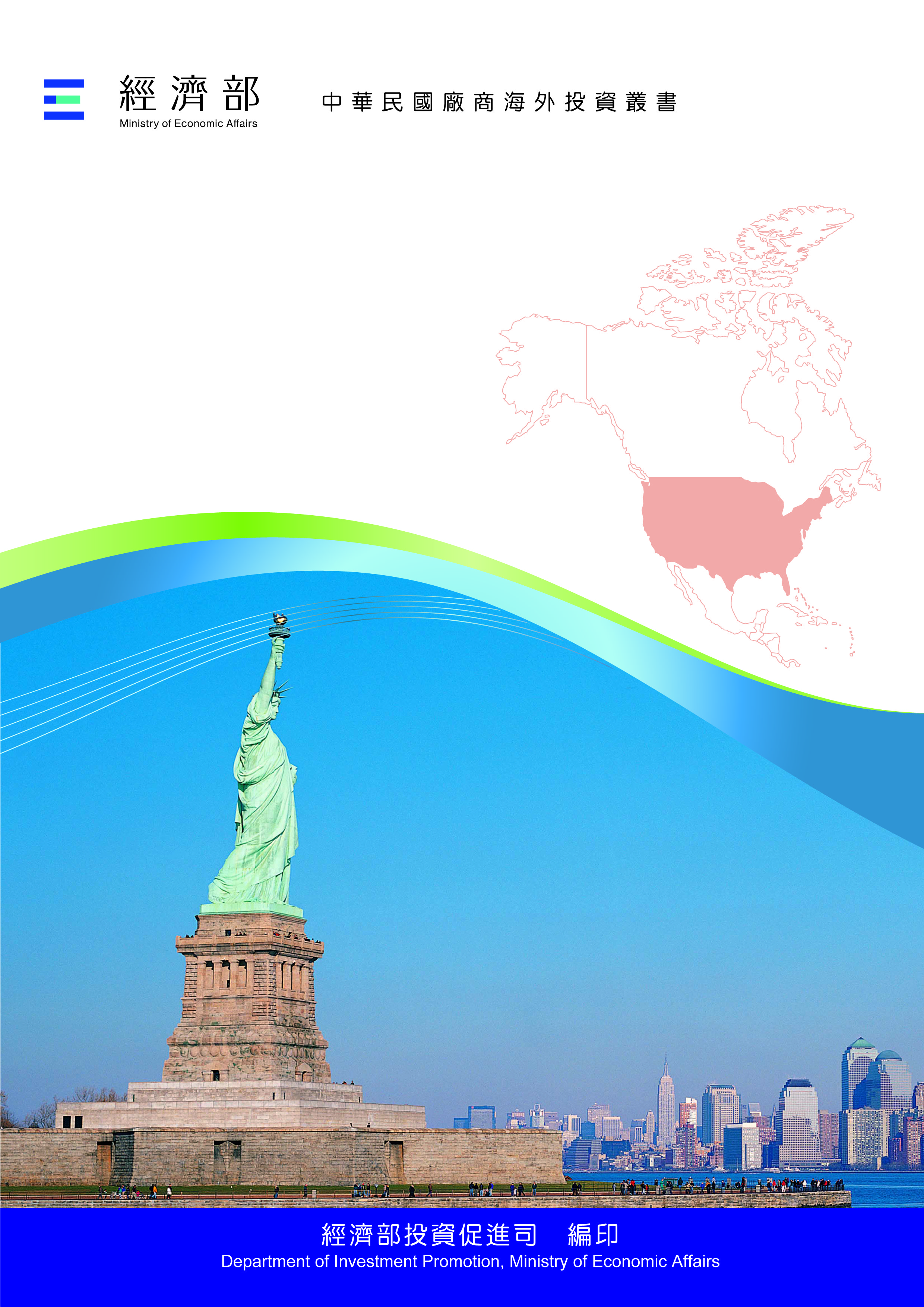 目　錄喬治亞州投資環境簡介	1阿拉巴馬州投資環境簡介	41肯塔基州投資環境簡介	75北卡羅來納州投資環境簡介	107南卡羅來納州投資環境簡介	139田納西州投資環境簡介	171佛羅里達州投資環境簡介	201附錄一　我國與美國簽署協定彙整表	231附錄二　我國廠商對當地國投資統計	233美國基本資料表喬治亞州投資環境簡介喬治亞州基本資料表第壹章　自然人文環境一、自然環境喬治亞州位於美國東南部樞紐，是密西西比河以東面積最大的一個州，約59,425平方英哩，排名全美第24大，北為高山區，全州地勢由西北向東南傾斜，南為Piedmont高原，東邊與南卡羅來納州為界，南鄰佛羅里達州，西邊為阿拉巴馬州，北界田納西州和北卡羅來納州。由於緯度的關係，屬亞熱帶濕潤氣候，又因靠近墨西哥灣的暖洋調節，全年氣候宜人，夏季氣溫平均76℉至87℉，冬季為41℉-56℉，偶有少量降雪，春季期間短為當地暴雨季節。二、人文及社會環境喬治亞州為密西西比河以東地區，人口成長最快的一州，2022年人口達1,085萬人，排名全美第8名，首府亞特蘭大市在美國前10大主要大都會區比較來說，有較多的移民，因此對不同文化背景之外國人較具包容性。喬州有宗教信仰的州民達66%，排名全美第8，其中有79%為基督徒，3%其他宗教，其餘無特定宗教信仰。州民教育水準為25歲以上州民中87.9%擁有高中文憑、32.2%擁有學士學位、12.6%擁有碩士或博士學位。三、政治環境與其他州相同，採行政、立法、司法三權分立；州長為最高行政機關首長；立法部門則由參議院及眾議院組成；司法部門以最高法院為最高司法機關。第貳章　經濟環境一、經濟概況（一）州民生產毛額：7,196億美元，排名全美第8名（2022）。（二）平均州民所得：55,756美元，排名全美第36名（2022）。（三）經濟成長率：2.4%（2022）。（四）失業率：3.0%（2022）。（五）主要產業：汽車產業、資訊電子業、通訊科技業、物流業、生命科學、保健、國防工業、商業服務業、木材造紙業、家禽業。（六）出口總額：472億6,000萬美元，成長11%（2022）。（七）加拿大、墨西哥、中國大陸、德國、新加坡，臺灣為該州第21大出口市場（2022）。（八）主要出口產品：交通運輸設備、機械、化學品、電腦及電子產品、紙類產品。（九）進口總額：1,487億5,800萬美元，成長20%（2022）。（十）主要進口市場：中國大陸、墨西哥、南韓、德國、日本，臺灣為該州第12大進口來源國（2022）。（十一）主要進口產品：交通運輸設備、機械、電腦及電子產品、化學品、電動設備/電器。（十二）出口至我國：5億8,600萬美元，下跌4%（2022）。（十三）主要銷我產品：電腦及電子產品、加工食品、交通設備、雜項製品、化學品。（十四）自我國進口：37億3,200萬美元，成長15% （2022）。（十五）主要對我採購：電腦及電子產品、交通設備、金屬製品、機械、塑/橡膠製品。二、天然資源喬州森林覆蓋率高，是美國林木建材重要產地之一，當地含有豐富礦產，包括陶土、碎石、水泥、黃土、長石、石灰石、花崗石、大理石、天然氣。喬州亦是美國的農業大州，全州約有4萬個農場，其肉雞、雞蛋、花生和山核桃產量全美居冠。棉花為該州最大出口農作，每年經濟效益超過30美元，出口近7億美元，排名全美第2大；其次為植物油仔，年出口5億美元，排名全美第2位；其後為雞肉，出口額4億6,000美元，排名全美第1位。其他重要農產有雞蛋、花生、山核桃、桃子等，該州有「桃樹之鄉」的美譽。三、產業概況喬州產業發展多元化，其中重要產業如下：（一）高科技業：高科技產業在喬治亞州不斷增長，特別是在亞特蘭大都會區，該州的大學和研究機構在吸引人才和投資方面發揮了重要作用，初創企業和已建立的公司都在利用喬治亞州的商業友好環境。《美國電子產品協會》評鑑喬州為全美高科技就業成長最快速之州，該州首府亞特蘭大位居美國東南區樞紐，企業成本較全美平均低，人才豐富，逐漸成為科技業選址優先考量地點，科技公司計有18,000家，僱用員工人數超過22萬人，知名企業包括：Microsoft、SAP America Inc、Infor、Waystar、VeriStor Systems、Charter Global Inc、Sila Nanotechnologies Inc等等。（二）汽車工業：喬治亞州是全美第5大汽車出口州，並已發展成為電動車電池領先製造州，預計到2030年年產量可達97~136GWh的電動車EV電池。現代汽車在沙凡納附近投資55億美元之EV電池製造廠及電動車生產線，預計2025開工營運，年產30萬輛車，預計僱用8,100名員工，為喬州史上最大投資，獲15億美元之投資獎勵；SK Innovation旗下鋰離子電池公司SK On投資50億美元在Bartown縣設立電動車電池製造廠，預定在2025年開始運轉，提供 3,500 個工作機會；Rivian Automotive投資100億美元，創造15,000個就業，獲15億美元獎勵，2025年起裝配電動車crossovers。迄今全州有超過300家汽車相關企業，年產值超過100億美元，對喬州經濟發展貢獻卓著，總部設於喬州的有：Cox Automotive（僱用3,300名員工）、Genuine Parts Co（1,800）、德系賓士Mercedes-Benz USA（500）、Novelis（500）、Exide Technologies（250）、保時捷Porsche Cars North America, Inc.（225）以及法國標緻集團PSA Groupe（人數尚未公布）。韓系車廠起亞汽車在喬州西點市設廠，連同鄰近的阿拉巴馬現代汽車廠，為當地產生群聚效應，共吸引上游供應鏈之數十家韓國汽車零組件供應商至東南區設點。（三）生技產業：喬州生技發展優勢甚多，首府亞特蘭大在倉儲及配銷營運成本上較等1線大城便宜13%，製造營運成本較沿岸城市便宜17%。喬州政府為生技產業提供多項獎勵措施，如：1）初創公司享有小型商業研究資金補助；2）製藥、生命科學與醫療設備可享減稅方案；3）創造就業抵稅方案；4）免除了生技產業建材銷售稅。因此吸引Baxter、Solvay Pharmaceuticals、Galectin Therapeutics等跨國藥廠選擇在亞城投資設廠；另Dendreon公司因其藥品須快速出貨，選擇在運輸便捷的亞城設廠。喬州又受益於強大的大學研究體系和疾病控制與預防中心（CDC）的存在，使得該州計有1,960個生技業者，產值高達100億美元。近10年來，該產業提供就業增長14.9%，直接提供68,300個工作，間接支持194,000個工作，為喬州GDP貢獻218億美元，占該州GDP的3.7%。（四）金融科技：疫情促使各產業大幅度採用新的行動技術，包括移動銀行和非接觸式支付系統，這些商業模式的改變，迅速刺激金融科技（FinTech）產業成長，且多數客戶因此模式的便利性，不再回復之前的商業或消費模式，促使喬州的金融科技生態發展異常蓬勃。而金融科技公司之所以被吸引到該州，主要因為亞特蘭大已有大量FinTech公司，確保豐富的專業人才、經驗豐富的技術勞力。此外，喬州的高等教育系統持續專注於為該產業培養人才。例如，26 所州立大學系統機構中有15所設有金融科技學院，提供吸引更多金融科技公司進駐該州所需的人才。迄今亞特蘭大計有100多家Fintech公司，其中前20大總營業額超過720億美元，五大知名公司包括TSYS、NCR、Fiserv、InComm及First Data等，相關從業人員超過38,000人。又全球近三分之二的支付卡交易透過喬州金融科技公司進行，美國有70%電子交易由亞特蘭大公司處理，超過半數的美國FinTech公司總部設於亞特蘭大。（五）資安產業：喬州名列全美第三大資安樞紐中心，資安產業年產值達47億美元，擁有115家知名資安企業，包括IBM Security Services、Cisco、Dell Secureworks、Check Point、VMware AirWatch、Ionic Security等，喬州的網絡安全產業主要位於首府亞特蘭大和奧古斯塔（Augusta），二市獲Forbes雜誌評選為全球7大資安首都（World’s Cybersecurity Capital）。由於疫情加速醫療保健、行動銀行、娛樂等許多產業轉型數位化，促使網絡安全需求大幅增長。奧古斯塔之戈登堡（Fort Gordon）為美國陸軍通信兵團、陸軍網路司令部和「網路卓越中心」的所在地，提供大量且固定的業務合同，吸引更多網絡安全公司和人才遷移到該州，奠定喬州領先此產業的基礎。戈登堡陸軍資安相關設施投資高達21億美金，有4,700高科技軍事人員進駐從事資安及情報蒐集，另美國國家安全局喬治亞分部亦在營區內設置密碼學中心。喬州政府順勢投資1億美元成立資安中心，藉Public and Private Partnership模式扶植資安產業，結合產官學研各界創造資安產業新創聚落，提供相關資安教育訓練、發展人力資源、解決複雜之網路安全挑戰及向決策者提供諮詢建議。（六）醫療資訊業：喬州享有保健資訊科技首都的美譽，約有225家保健業公司，提供3萬個就業，全美最大的健康保險商藍十字藍盾公司（Blue Cross and Blue Shield of Georgia）的母公司聖歌公司（Anthem Inc.）在亞市建造一大型醫藥科技樞紐中心，於2020年開始營運，使該公司躍身智慧科技產業鏈，帶來1,800個工作，3年內共計增加3,000名高科技專業人員。其中有8家公司名列全美前100大，另有400家醫院，整體產業總計僱用24萬名員工。服務涵蓋廣泛：從電子病歷紀錄、醫藥收費、稅收管理、診斷、資訊交換、資訊保密服務到客戶健康管理等，甚至有科技系統在病人結束治療後還可以繼續追蹤復原結果。預期此產業可在十年內再添增數千個高薪工作。疫情已加速了遠距醫療的採用，未來許多患者可能會繼續使用遠距醫療保健，這對醫療保健提供者、醫療保健 IT 公司和網絡安全公司來說都是提高收益的改變。（七）航太產業：喬州航太產品出口達108億美元，領先該州其他產品，為該州第2大製造產業，經濟效益達575億美元，使該州排名全美航太製造第3位，相關企業超過800家，重要航太企業有洛克希德馬丁（Lockheed Martin）、達美航空（Delta Air Lines）、普惠公司（Pratt & Whitney）、灣流航太（Gulfstream Aerospace）、Airbus Aerial等，僱用員工超過12萬人，員工平均年薪為7萬7,700元，較州內平均高出47%。每個航太工作，連帶支撐1.5個上下游相關產業工作，共占該州薪資的8.5%。（八）影視產業：2022年喬州影視業支出創下44億美元新高，自2008年《喬治亞州娛樂業投資法》簽署成為法律以來，提供優於其他州最多可達30%的影視抵稅，使該產業呈飛躍性成長，產業支出從2007年的9,300萬美元逐年攀升。此外，喬治亞州電影學院訓練提供相關人才，當地專業攝影棚、技術和基礎設施更加完善，影視業經濟效益超過200億美元，對該州的經濟貢獻益發擴大，帶來超過300個相關新興企業，提供逾10萬個工作機會。喬州政府為此特別成立影視人才培訓任務小組，專責訓練計畫之規劃，藉此吸引更多業者前來，同時可吸引影迷和遊客前來參訪製片景點，刺激喬州觀光產業。（九）家禽業：喬州雞肉年產量高達2,600萬磅，雞蛋年產量為920萬顆，二項皆排名全美第一，產值超過184億美元，占喬州所有農產值的一半以上，提供5萬多名就業機會，為當地帶來184億美元之經濟效益。四、經濟展望喬治亞州具世界金融貿易與創新產業聚落優勢，多家引領全球金融企業如SunTrust Banks、NCR Corporation、Intercontinental Exchange、Equifax Inc.和Global Payments Inc.等均在喬州首府亞特蘭大設立總部。近20年來，美國經濟發展有顯著的南遷趨勢，喬治亞州連續8年被《選址》雜誌評選為美國最佳經商州，唯在2021年下滑一名被北卡州超越，然該州貿易、影視、觀光等產業仍連續創佳績，美國財星雜誌500大企業有18家總部位於該州，包括：Home Depot, UPS, Delta Airlines, Coca-Cola, Southern Co, Aflac, Genuine Parts, WestRock, SunTrust Banks, Mohawk Industries等。另排名284名的諾福克南方（Norfolk Southern）貨運鐵路公司於2020年完成總部由維吉尼亞州遷至亞特蘭大計畫，為當地增加1,000個工作機會。大亞特蘭大都會地區約有1,250多家跨國企業，其中三分之一為高科技公司，在這些科技公司與大型電信公司的合作下，大幅運用物聯網（IoT）逐漸將亞市打造成智慧城市，使當地生活與工作品質大幅提升。據喬州科技協會（Technology Association of Georgia）統計，科技產業提供喬州30萬個就業機會，其中軟體和程式研發工程師，以及資訊安全分析師均排在前10名成長最快的工作，目前亞城都會區有近7.5%工作在科學、科技、工程及數學（STEM）相關領域，亞城也是全美STEM工作數居冠的城市，未來前景看好。未來電子遊戲產業亦將是喬州經濟中不可或缺的角色，目前已有超過80家電子遊戲開發公司於喬州設立據點，約有1,200名員工服務於喬州電子遊戲產業，每年州稅收入可達4,800萬美元。該產業平均年薪為8.5萬美元，高於喬州一般產業平均年薪。旅遊業也是喬州經濟發展的重要推手，亞特蘭大近年來斥資50億美元興建旅遊景點、餐廳和飯店，大幅帶動當地旅遊產業，每年訪客都超過5,000萬訪客，十年來增長約28%，使亞特蘭大與洛杉磯、拉斯維加斯和聖地牙哥並列為全美知名旅遊聖地。此產業雖受「嚴重特殊傳染性肺炎」（COVID-19）疫情重挫，但鑒於美國疫苗快速分發，且施打人數普及後，旅遊有復甦跡象，預期此產業於2025年之國際旅客攀升至1,100萬人，年收入可達70億美元，國際旅客對喬州經濟有重大貢獻，占喬州商品和服務出口收入中的35.9%。五、市場環境喬治亞州經濟活動主要集中在首府亞特蘭大都會區，當地許多高科技工作，占總就業的5.9%，該數據在全喬州為4.4%，美國為4.9%，該州最大的產業是電信業，全州擁有55,000名員工，占該州國內生產總值的6.5%，產業市場經濟預期5年內可增長44.2%。亞特蘭大都會區將持續以其多項優勢如：高學歷勞力人口、商業夥伴、網絡安全、高密集的科技公司、創新中心和大學研發中心吸引其招商目標產業：生命科學、軟體開發、研發、醫療保健IT、金融科技、網絡安全、移動設備軟體、專業和商業服務、先進製造和創新中心等。然而預估未來3年內其高科技雖將增長，但速度將大幅放緩，此外，資訊產業恐將有出現下滑趨勢。喬治亞州整體市場發展多元化，是美國東南區大型企業、專業服務、運輸和物流、創新產業、觀光、酒店、建築、分銷和IT等產業樞紐，也是東南區的文化中心，這些優勢相當程度地降低在當地區生活和經商的風險。當地政治氛圍對商業非常友好，都會區人口受教育程度超過了全美平均水平，為該地區的創新經濟型態提供了必要的人才。出口約占該地區GDP的5.6%，因此多數產業並不完全仰賴出口市場。六、投資環境風險前赴喬州投資應審慎考量其區域成長不均、貧富懸殊大，偏遠地區雖獎勵優渥，但勞動力參與率低、技能勞工仍舊不足等風險。因喬州偏遠地區的醫療保健服務缺乏，有高達13%的州民沒有醫療補助、醫療保險，亞特蘭大都會區獨占該州經濟總量的65%及該州經濟增長的80%，因此若到獎勵高、土地成本低的地區投資，恐將面臨技術勞力短缺及生活品質不如城市，連帶無法吸引高科技人才等窘境。喬州雖在協助育成新創企業方面表現良好，全美排名第8位，但在新創存活率方面僅排名第43位，不到一半的新創企業可挺過5年。專家建議喬州政府應進一步撥預算支援研發、擴大融資和輔導合作等措施以幫助新創企業長遠的生存與發展。喬治亞州是全美第10大出口州和第7大進口州，在全球供應鏈短缺情形下，喬州的製造和貿易相關產業相對要面臨更大的風險，其中出口最大宗的製造業出口達338億美元，又以運輸設備為最大項目，達123億美元，占出口總額的38%，這些出口相關廠商計有1萬4,068家，提供18萬2,000個就業，其中1萬2,334家（88%）為中小企業，這類產業在喬州雖具發展潛力，但同時前景也受供應鏈中斷停產或減產之影響。第參章　外商在當地經營現況及投資機會一、外商在當地經營現況喬州人口和企業每年持續增加，即使在疫情間也不例外，早期除吸引製造業外，近年來有越來越多的科技公司和金融企業進駐亞特蘭大及其郊區。外商方面，喬州有來自54個國家3,000多家外資企業，提供超過20萬個就業機會。主要投資外商為日本（400家公司提供2.5萬個就業機會）、德國（360家/2.4萬）、英國（320家/2萬）、法國（250家/1.8萬），以及加拿大（246家/1.7萬）。包括保時捷、賓士均將北美總部搬遷到亞特蘭大。知名跨國公司有：ASOS、Groupe PSA、Hanwha Q CELLS、SK innovation、ThyssenKrupp、Lidl等。因地利關係，英國物流業公司SBS Worldwide為提供客戶更好的服務與產業連結，亦將美國總公司由芝加哥遷至亞特蘭大。中國大陸近年來在喬州投資持續增加至85家公司，如：Sany Heavy Industry、General Protecht Group、湖北興發化工集團（Hubei Xingfa Chemicals Group）等皆在喬州設立北美總部；三一重工、海信、聯想、海爾等在亞特蘭大郊區投資。另韓商企業有75家，投資金額超過30億美金，創造近1萬個就業機會。在個別產業方面，外國汽車廠投資產生之群聚效應，對喬州汽車產業發展貢獻卓著，有賓士Mercedes-Benz、KIA、Porsche等，國際汽車廠偏好喬州原因在於喬州相關技術人力豐沛。亞特蘭大250英哩半徑內每年工程科系畢業生超過1萬人。BMW在亞特蘭大機場附近投資1,700萬美元，設立技術訓練中心，預計每年可培訓1,000名技師。喬州在過去六年中，共吸引150多家汽車相關企業在喬州投資，金額達60多億美元，共僱用2.2萬名員工。韓系車廠進駐為時更早，起亞（KIA）汽車在喬州西點市設廠，連同鄰近的阿拉巴馬現代汽車廠，共吸引上游供應鏈之數十家韓國汽車零組件供應商至東南區設點。二、臺（華）商在當地經營現況（一）中華、長榮航空公司：我國中華航空公司自1998年3月開闢臺北直航亞特蘭大貨運航線，長榮亦於1999年8月開闢臺北直航亞特蘭大貨運航線。（二）長榮及陽明海運：長榮及陽明海運在亞特蘭大及Savannah設有攬貨據點。（三）正新橡膠公司、華豐橡膠公司、帝寶：生產及銷售汽車零件、車胎等產品。（四）彩映公司：生產碳粉行銷海內外。（五）味全公司：設立於1995年10月，負責東南區及加勒比海地區之配銷。（六）信易機械：2013年在亞特蘭大東北部設立發貨倉庫。（七）融程電訊公司：2017年6月在亞特蘭大西北部設立發貨倉庫。（八）虹堡科技公司（Castles Technology）：設立IC/Smart卡讀卡機行銷中心。（九）長榮物流公司：於2022年在亞特蘭大設立分公司拓展東南區業務。三、投資機會2022年喬州連續第9年被《選址》雜誌評選為美國最佳經商州第2名，首府亞特蘭大為眾多企業重要據點，其收入、就業及人口趨勢評比，獲《人口統計日報》評鑑為五星級城市，極適合科技產業投資，根據喬州科技協會報告顯示，喬州科技領域銷售額達1,200億美元，占喬州三分之一之出口，10年來成長高達18%，增加1萬個工作機會，僱用員工達26萬人。其中軟體和數據中心的就業增長幅度分別高達153%和83%，特別是提供龐大金融交易科技（financial technology，簡稱fintech）已成為喬治亞州重點新興產業。此外，如增材製造和3D列印，將促使喬州與周邊市場更廣泛的聯結起來，也是極適宜在當地投資之新興產業之一。喬治亞州連同阿拉巴馬州、南卡州、田納西州、肯塔基等東南區州皆為汽車、零組件、機械、塑膠、化學、紡織等製造產業重鎮，與我國主要產業形成供需互補關係。以汽車產業為例，美國東南區已成為美國汽車產業新的聚落，不僅韓國起亞（Kia）、現代（Hyundai）及日本主要車廠在喬治亞州及阿拉巴馬州投資設廠，全球主要車廠如Porsche、Nissan、Toyota、Mercedes-Benz、BMW、General Motors等長久以來紛紛在美國東南區投資設廠，積極帶動投資與貿易往來。尤其是，自從韓國起亞及現代車廠分別在美國東南各州設廠後，已經吸引數十家韓國汽車供應商到美國東南區投資設廠，形成上下游供應鏈強勁產業聚落，預料對韓國汽車及零組件產業未來出口拓銷、技術與產業競爭力之提升、以及擴大市場占有率，將產生積極推升助力。加以Savannah港配合巴拿馬運河之拓寬計畫，方便大型貨櫃船進出，使得大幅增加進出口貿易流量，極適合我前述相關產業供應商前來設廠或設立裝配廠、發貨倉庫、或行銷中心，就近開發客源、爭取訂單及服務客戶，以進一步擴大我國廠商在美國東南區市場商機。第肆章　投資法規及程序一、主要投資法令一般在喬治亞州設立公司應遵循之法規與聯絡之機構如下：（一）地方政府方面１、公司每年須向郡市政府申請換發營業執照（州政府不發照）。２、向郡衛生局（County Board of Health）查詢應遵守之健康衛生規定。３、向郡市建管單位（Planning and Inspection Department）申請建築物使用執照或建築執照。４、遵守商業區規劃法規（Zoning Ordinances）。５、遵守建築規定（Housing and Construction Codes）。（二）高等法院（Clerk of Superior Court）１、購置不動產須向法院申請所有權狀（Warranty Deed），並繳納過戶稅捐（Transfer Tax）與登記費用。２、若以貸款方式購置不動產須向法院申請所有權狀與抵押證明（Security Decd），並繳納過戶稅捐，登記費用與Intangible Tax。（三）郡市估稅員（Tax Assessor）公司須向估稅員查詢應遵循之繳稅規定。（四）州政府方面１、出售公司前須先向公司債權人發出通知（Creditor Notification）。２、農業廳（Department of Agriculture）主管範圍：（1）廠商度量衡管理。（2）家畜買賣、運輸、屠宰或加工管理。（3）農產品買賣、倉儲管理。（4）食品加工、處理、標示、倉儲與零售管理。（5）新食品工廠建築或改良管理。（6）家禽孵化管理。（7）石油產品製造商或經銷商管理。（8）養蜂、農藥、種子製造與經銷管理。３、消防局（處）：（1）任何製造商設計新廠或遷入現有廠房應向州消防隊提出工程設計。（2）建築物使用執照申請。（3）爆炸物使用、製造、銷售與儲存等執照之申請。４、人力資源廳：輻射管制、建築物噪音、診療實驗室、醫院與養老院使用執照之發照與管理。５、勞工廳：（1）高壓電路、電梯、鍋爐、壓力管等有關建造、操作與安全管理。（2）州失業保險證號之申請。（3）最低工資法。（4）同工同酬法。６、稅務局（Department of Revenue）（1）核發所得稅、銷售稅稅號。（2）商用車輛登記與發照。（3）登記為外州（包括Arizona、Colorado、Idaho、Nevada、New Mexico、New York、Ohio、Ontario、Oregon與South Dakota等）商用車輛須申請行駛喬州高速公路許可。７、州務卿辦公室：公司名稱、商標登記，獨資與合夥事業及公司登記。８、勞工保險局：凡員工超過三人以上之公司均須向勞工保險局申辦勞工保險。二、投資申請之規定、程序、應準備文件及審查流程投資申請程序及審核流程與美國企業相同，欲設公司者，宜委託律師或會計師事務所代辦公司登記設立程序。（一）申請營業執照。（二）申請聯邦國稅局（IRS）繳稅號碼。三、投資相關機關（一）Georgia Department of Economic Development經濟發展廳。（二）Georgia Department of Agriculture農業廳：經營雜貨批發及食品加工公司，須向該廳申請用地許可。四、投資獎勵措施（一）喬州為促進經濟成長，採行之租稅減免配套措施主要包括兩部分，一為對高科技產業給予租稅減免，方式為凡喬州公司每年採購電腦硬體設備超過1,500萬美元以上者，或者購置用以產製Microchip產品之清理設備（Clean room equipment）者，均可免徵州銷售稅（Sales tax）。至於投資製造機器設備之零組件者，則可享受5年最高15萬美元之租稅減免。（二）該獎勵措施第二部分著重於創造就業，此係修訂原「企業擴充及援助法」（Business Expansion and Support Act，簡稱BEST）。即依該州各郡（Counties）貧富差異程度，分別訂出窮困郡（71個）、次窮困郡（35個）、富裕郡（35個）、首善郡（18個）等標準，規定凡雇主在喬州上述郡每增加僱用一人，分別可享有3,500、2,500、1,250、及750美元不等之租稅記帳減免優惠。其中窮困郡之租稅記帳於抵扣時，並可在公司所得稅或薪資稅間作選擇，使投資者獲得實質優惠。（三）新措施亦對公司企業選擇將總部設於喬州，其投資額達100萬美元以上且創造了100個以上之就業機會者，每僱一個員工可享有2,500美元之租稅記帳優惠。（四）投資所得稅抵減（Investment Tax Credit）：已在喬州設廠至少3年以上之公司，投資於擴充廠房規模用設備或建築超過5萬美元以上可依其所在地區之開發程度（其分類標準同前述新增工作機會所得稅抵減），其抵減額度分別為：１、低度開發：5%的投資額。（若其中含有污染防治設備投資其所得稅抵減額度可增至8%）２、中度開發：3%的投資額。（若其中含有污染防治設備投資其所得稅抵減額度可增至5%）３、高度開發：1%的投資額。（若其中含有污染防治設備投資其所得稅抵減額度可增至3%）上述抵減額度每年不得超過當年度應繳州所得稅之50%，惟未用完部分得在十年內行使，同一投資案不得同時享有上述兩項所得稅抵減優惠。（五）大型投資案可享有選擇性投資所得抵減優惠（Optional Investment Tax Credit），其種類如下：（六）公司投資於員工再訓練費用之50%可抵減所得稅，其免稅額度最高可達每名員工500美元，公司抵減所得稅總額不得超過當年度應繳所得稅之50%。（七）公司提供員工托兒福利措施之費用50%可抵減所得稅，惟其抵減總額不得超過當年度應繳所得稅總額之50%。（八）製造機械免納銷售稅範圍如下：１、汰舊換新之機械設備。２、製造航空器引擎及其零組件所用之機械設備。３、國防部或太空總署之包商所使用之經常材料。４、生產個人財產所用之機器設備。（九）投資金額超過500萬美元以上之公司，其購買主要材料倉儲、運輸設備可免繳銷售稅。（十）倘公司產品成本之50%以上為電費支出，其電費免繳銷售稅。１、製造業在喬州從事研究發展之費用，其中超過一般研發基本費用之額外成本的10%，可抵減所得稅，惟每年抵減額度不得超過當年應繳稅額50%，未用完額度得分10年使用。２、小型企業課稅所得年成長率在20%以上，且前二年成長率亦超過20%，其所得稅抵減額為20%，惟抵減額度不得超過當年度應繳稅額之50%。３、凡公司增加由喬州港口運輸量（不論以噸、貨櫃或TEU計算）超過10%以上者，可擴大上述新增工作機會所得稅、投資所得稅或大型投資案可享有選擇性投資所得抵減額度。美國為因應「嚴重特殊傳染性肺炎」（COVID-19）疫情造成供應鏈中斷危機，美國國會於2021年初通過《國防授權法》將半導體視為重點投資項目，希望降低美國半導體業對亞洲代工業者的依賴，因而以優惠政策吸引外國廠商赴美建立半導體產業生態系。其中「美國晶圓代工業法案」授權美國商務部以150億美元獎助各州，協助興建、擴大現代化微晶片製造、組裝、封測、先進研發設施。而「美國晶片法案」內容涵蓋給予半導體設備投資40%稅負減免優惠、100億美元基金以配合各州獎勵晶片製造專案、未來十年提供120億美元半導體研發基金等。拜登總統簽署「購買美國貨」（Buy American）的行政命令，對每年規模達6,000億美元的聯邦政府採購實施更嚴格規範，將振興製造業回流。例如，拜登宣布汰換聯邦政府機構公務車成電動車，亦將促使特斯拉積極鼓勵臺灣電動車零組件廠配合赴美投資設廠爭取商機。拜登上任後有意重點發展美國電動車，計劃修改燃油法規、提供舊車換現金優惠、稅務優惠、建造電動車基礎設施以及刺激方案等來協助美國汽車產業轉型為電動車，並提出於2030年前建設50萬座電動汽車充電站。拜登政府將放寬對電動車的補貼，計劃全面提供電動車購買的稅務優惠，並且有可能提高優惠額度以刺激中產階級購買美國國產電動車。過去美國政府向來有提供開發新興技術的企業貸款和稅收減免，如特斯拉在2010年向美國能源部融資4.65億美元開發電動車，擴大此類補助將有助於新創公司如Lordstown Motors和Fisker投入電動車開發。五、其他投資相關法令現今美國社會時有員工控告公司發生，為保護投資人及公司利益，不論公司大小皆需備有下列五項人事守則：（一）員工手冊（Employee Handbooks）於手冊中明白訂定員工應遵守之行為規範，針對不當解僱之訴訟時，此為有力之證明文件，且多半美國陪審團認為沒有員工手冊之公司在員工管理上有專橫及反覆之嫌。（二）騷擾政策（Harassment Policies）雇主須明文規定禁止任何騷擾，且提供適當申訴管道。雖然聯邦法（Title VII of the Civil Rights Act of 1964）禁止因性別及種族而歧視或騷擾員工，然而該法令僅適用於15人或以上之公司。另有些州法針對15人以下之公司規定禁止侵略員工隱私、暴力、攻擊或持械攻擊。（三）I-9表格（I-9 Compliance）備有移民法則。美國移民法（The Immigration Control and Reform Act, IRCA）規定所有雇主須於僱用新進員工3日內填寫I-9表格以查證員工之合法性，該表格需存放至少3年或至員工離職後1年，應以較長之存放期為據。（四）軍事徵召復職權利法（Military Leave）雇主應遵守1994年通過之軍事徵召員工復職權利法（Uniformed Services Employment and Reemployment Rights Act, USERRA），美國勞工部於2004年發布USERRA新規定，員工可控告不遵守法規之雇主。（五）合理薪資分類表（Proper Pay Classification）遵守公平勞工標準法（The Fair Labor Standards Act），明文定義每位員工之薪資分類。近年來許多雇主因未清楚定義員工支薪類別，而被控訴未發加班費。第伍章　租稅及金融制度一、租稅（一）公司所得稅喬州公司所得稅為5.75%，以公司在喬州營業所得為課稅標的。（二）銷售稅喬州銷售稅每郡縣不同，為4%~8%（最高的為人口最密集的Fulton郡為8%，其中1%，作為改善亞特蘭大都會區大眾捷運系統之用），惟對製程使用之原料、機器設備、存貨、防治污染設備、以及部分電力成本等，給予免稅優惠。（三）不動產及有形財產稅除州政府依財產之公平市價每1,000美元課徵0.1美元之財產稅外，另由各級地方政府（郡、市）訂定其財產稅率，據統計，每1,000美元的財產稅實質稅率（含州、郡、市所課徵在內）平均1.8%。（四）無形財產稅，每年由喬州郡政府課徵，其種類及稅率如下１、股票、債券：每1,000美元課徵1美元。２、現金：每1,000美元課徵0.1美元。３、應收帳款：每1,000美元課徵0.1美元。４、專利及著作權：每1,000美元課徵0.1美元。（五）失業保險稅（Unemployment Insurance Tax）新設公司應就其支付員工第一個9,500美元薪資之2.7%作為失業保險稅，其餘一般公司應就當年度支付予員工第一個9,500元薪資之0.05%至6.75%，作為失業保險稅。（六）員工意外保險（Workers’ Compensation）喬州法律強制規定公司須為員工投保意外保險，雇主每支付100美元的薪資需支付1.08美元的員工意外險。（七）3項租稅獎勵措施：（1）對於目前製造業用於能源支出須繳納之消費稅同意廢除；（2）對於若干建築材料方面之消費稅同意給予減免；（3）只要僱用15位員工即可符合享受雇工租稅減讓（job tax credit）之門檻。二、金融（一）Business Development Corporation of Georgia係私人經營之融資公司，對無法取得一般銀行貸款之中小企業提供5至20年長期放款，金額由10萬美元至50萬美元。（二）Georgia Venture Capital Network可協助媒合具高獲利率公司與投資人。（三）Regional Revolving Loan Funds對企業有關取得土地、固定資產、建築、建築物改良與資本週轉金等需求，提供低利貸款，金額在25,000至500,000美元之間。（四）Agribusiness Loan Program提供低利農業貸款，最高額度為100萬美元。（五）Intermediary Relending Program係美國農業部對農村地區所提供之貸款，最高額度為150,000美元。（六）Business and Industrial Loan Program亦為美國農業部提供，最高額度為1,000萬美元。（七）Invest Georgia創投基金：喬州州長簽署318法案，該法案用於控管政府資金投資高風險私人公司，計劃將資金在五年內，分階段由任命的州長、副州長和眾議院議長等五人小組管理，符合融資的公司也必須投入企業資金至此專案中。第陸章　基礎建設及成本一、土地（一）郊區未開發土地每平方英畝800至1,000美元；工業園區每平方英畝1,500美元。（二）小型城鎮未開發土地每平方英畝1,000至5,000美元；工業園區每平方英畝2,800美元。（三）中型城鎮未開發土地每平方英畝3,000至7,000美元；工業園區每平方英畝10,000美元。（四）大型城鎮未開發土地每平方英畝3,000至25,000美元：工業園區每平方英畝13,000美元。（五）MSAs（10萬人以上之大都會地區）未開發土地每平方英畝1,200至25,000美元；工業園區每平方英畝20,000美元。（六）亞特蘭大鄰近20郡地區未開發土地每平方英畝25,000至65,000美元，工業園區每平方英畝65,000至150,000美元。（七）亞特蘭大都會區（共5郡）未開發土地每平方英畝10,000至150,000美元；工業園區每平方英畝20,000至250,000美元。（八）居住開銷亞特蘭大的城郊區年生活費差距為$12,557，在全美城市中高居第六。無論是租房或是購買自住的房屋，城裡生活費開銷最大的是居住費用。亞特蘭大市區的住宅面積中位數為1,300平方呎，而市郊為1,988平方呎。市區住宅的每年房貸及房產稅平均為$22,435，而市郊為$13,569。亞特蘭大市區家庭兩個兒童安親的平均費用為$20,927，而市郊為$17,236。二、能源喬州商業天然氣費用每千立方呎降為11.68美元，工業用調降為6.73美元。商業用電費每千瓦小時0.098美元，工業用電每千瓦小時0.06美元，二者皆較全美平均電費低。亞特蘭大市議會已通過將在2035年前徹底停止石化燃料和核能的使用，實現100%的「清淨能源」。使用可再生能源，如風能和太陽能，並遠離煤炭、天然氣和核能等電源。根據這一計畫，亞特蘭大市及其境內所有住宅和企業都將在2035年實現這一目標。該決議強調尋找節約能源的方法，並確保切換成本低廉。三、通訊全州電話、網路等設施建設普及線路四通八達，有超過50萬條光纖線路貫穿全州，亞特蘭大的電信基礎設施在頻寬和光纖方面名列全美前5名，全美最大的兩條網路幹線在亞特蘭大交會。企業可視投資公司員工多寡及需求可選擇DSL、T1、Frame Relay、T3或更先進之科技，基本費由十位數至千位數不等。喬州政府興建的「喬治亞網路創新與訓練中心」（Georgia Cyber Innovation and Training Center），推動資安科技之創新與現代化；在與美國國防部及國家安全局合作下，喬州享有獨步全美之資源，將可鞏固其「美南矽谷」地位，資安服務業已成為不可或缺之產業。該中心未來亦將做為創業育成中心，以及研發中心，以吸引企業進駐。四、運輸（一）空運亞特蘭大市位居美國東南區各州之中心，是一個物流中心，擁有全美第九大公共交通系統、三大州際公路的交匯處以及世界上最繁忙的機場。喬州亞特蘭大Hartsfield-Jackson國際機場已連續23年成為全球最繁忙的機場，每年旅客量超過1,000萬人，該機場發達的物流設施讓企業與全球市場緊密相連，每天都有直航飛往70個國家。Fortune 500大之達美航空也以此為總部所在地及轉運樞紐，數以百萬計的客運量在此地轉乘航班，目前該公司與全球前7大國際航空公司之5家簽訂策略聯盟，飛行網路遼闊，該公司對於包括我國華航在內之聯盟國際航空公司相當重要。亞特蘭大區域規劃委員會（Atlanta Regional Commission）與當地商會正齊力開發亞特蘭大國際機場（Hartsfield-Jackson International Airport）周圍地區，以發展成航空城（aerotropolis），目標將機場周圍的主要企業、零售商、餐廳、學院、和其他非營利團體連結起來，目前已有輕軌連結會議中心、旅館、零售店及大型立體租車中心。（二）陸運喬州有發達的鐵路系統，是美國東南部最大的聯運樞紐，計有4,900英里的鐵路，由知名的Norfolk Southern Corp和CSX聯合管理，連結全州及外州各地貨運，使得亞特蘭大成為貨櫃及散裝貨物主要之集散中心。亞特蘭大交通運輸部指出，聯邦與州運輸部門宣布有意建設「東南部快速鐵路」（Southeast high speed rail, SEHSR）連接亞城與夏樂市，日後並連接華府等地。美國鐵路公司（Amtrak）也於近日宣布，由於田納西州納許維爾（Nashville）城市規模不斷放大，需要更多交通選擇，提議與亞特蘭大間設一條全長250哩，途經過Murfreesboro、Tullahoma、Chattanooga三地，約6.5小時的火車路線。亞特蘭大目前鐵路線僅向西北連接卡羅來納州及華府。本案州議會交通委員會日前通過提案，將進行可行性研究，包含造價及成本分攤。美鐵表示，政府預算是新路線的重要因素，美鐵每年有近3,100萬人次旅客搭乘，有助紓解高速公路壓力。亞特蘭大及納許維爾都是快速發展城市，有相似的運輸需求。另喬州道路建設全美排名第二佳，亞城公路總長約11萬英里，其中州際高速公路有1,200英里，3條主要州際公路，使所有貨運皆可在2天內到達整個美東各地區，在全美只有5個大城市有此優勢。有六條美國州際公路穿梭而過。發達的物流設施幫助喬治亞州的企業能高效而低成本地將貨物運往全球各地，喬州政府已計劃投資1,730億美元改善亞特蘭大地區交通的基礎設施。（三）水運喬州有兩座深水港，一為沙凡納港，是北美最大的單一碼頭貨櫃港；另一為布倫瑞克港共5個深水碼頭。沙凡納港每年的經濟活動達到1,770億元，年成長率達5%，運輸量（TEUs）排名全美第4。喬州港務局在2022年處理了價值590萬標準箱的貨櫃貨物，創歷史新高，較2021年增加了5%。薩凡納港在2022年8月的貨櫃吞吐量達到575,500 TEU的峰值，再創歷史新高。該港口去年夏天異常繁忙，導致數十艘船舶積壓，目前壅賭已經消除，運營已恢復正常。喬治亞州供應鏈的通力合作確保貨物運輸的暢通無阻，州政府亦批准新基礎設施預算，已促進港務處理的質量。喬州將在沙凡納花園城市碼頭的1號泊位進行大修，以迎接最大16,000TEU的船隻，使承運人能夠靈活地使用更大、更高效的船隻。隨著碼頭占地90英畝的擴建以及附近的海運碼頭轉變為全貨櫃作業，到2023年年底，該港口的吞吐量將從600萬標準箱增加到750萬標準箱，預期到2025年增加9百萬個貨櫃。第柒章　勞工一、勞工素質及結構據美國商務部統計資料顯示，喬治亞州勞工年平均工資為56,000美元，低於全美平均工資67,000美元，排名全美第37位。喬州勞力人口有528萬人，人口成長為喬州經濟成長的動力，外州遷入比例約為全美平均的2倍，且多為較年輕且知識水準較高之人力遷入，為當地汰換新血。亞城都會區人口約460萬人，成長率因疫情關係較先前兩年為緩慢，預期未來該州網路、通訊、貨運倉儲、房地產等業仍亟需補充人力，如何與鄰州大城市競爭人才成為重要課題。另就提升人力素質方面，喬州政府設立QUICK START program提供新公司和擬擴張公司免費員工訓練與教育服務；喬州勞工廳在製造業廠商初設階段可提供免費代覓員工服務（Free Employee Screening）；Job Training Partnership Act則係由聯邦政府補助員工技能提升及再訓練計畫，可大幅減少雇主訓練費用。二、勞工法令（一）最低工資法。（二）同工同酬法案。（三）職業安全法規。（四）失業保險法。（五）Right-to-Work Law。美國東南區7州最低工資比較第捌章　簽證、居留及移民一、居留及移民規定條約商人（E-1簽證）或條約投資人（E-2簽證）。美國移民暨國籍法提供了非移民簽證種類給和美國簽有通商及通航條約國家的國民，到美國從事實質貿易，包括服務或技術上的貿易，並且該貿易主要是介於美國及該條約國之間；或到美國開發及運作其所投資的企業；或正要投資一筆相當數量的資金到美國。申請人如果要申請E-1條約商人或E-2條約投資人簽證，在各方面需符合嚴格的條件，如：申請人的國籍、申請公司的國籍、公司的大小、營業性質、貿易方向，以及申請人在此公司的職務等。此類申請人常會委託律師代為處理E簽證所有事項的申請。如果條件符合文件也準備齊全，您可以預約到美國在臺協會的面談時間。查詢E簽證的進一步資料，請電美國在臺協會2162-2000轉分機2026。美國移民局給予符合一定條件的外國創業者發放入境許可（Parole），即在美國臨時居留許可（temporary permission），允許符合條件的外國創業者在美合法逗留和工作以便啟動或擴展其公司業務的規定。根據有關規定，移民局可以使用其發放入境許可（Parole）的權力根據個案的具體情況決定是否允許那些符合條件的外國創業者在美國停留和工作，前提是這些創業者能夠證明其在美的逗留將具有創造快速商業增長和增加就業的潛力（potential）從而為美國提供重大公共福利（significant public benefit）。規定已於2017年7月17日開始生效，符合條件的外國創業者將被授予可以長達30個月的首期臨時逗留期，如移民局認為創業者符合條件，還可以再申請長達30個月的延期，但總期限仍然是5年。每個新成立的公司（start-up entity）可以有最多3名符合條件的創業者獲得臨時逗留權，外加其配偶和子女。獲得臨時逗留權的外國創業者只能為其本公司工作。外國創業者的配偶也可以申請美國的工作許可，但其子女不符合申請工卡的條件。二、聘用外籍員工公司聘用外籍員工可為員工在移民局申請H-1B簽證，該簽證每年限額為65,000名，近年來每年申請人數皆超過名額限制，因此採隨機抽取方式，被抽中的外國專業人員可以從10月1日開始的會計年度中遞交申請證件。H-1B簽證允許具有學士以上學位和特殊技能的外國人為美國公司工作六年。該計畫還為在美國大學獲得高等學位的外國人額外提供了20,000個簽證。許多美國的高科技公司要求國會增加引進外國技術人才的簽證名額，微軟公司（Microsoft Corp.）董事長比爾•蓋茨（Bill Gates）在國會作證時警告，如不能獲得優秀的人才，美國正面臨著喪失科技競爭優勢的風險。然而，迄今國會未通過移民改革法案中對H-1B簽證提案之修改。移民相關細節請參考美國移民局網站www.uscis.gov。三、子女教育凡有合法身分之外籍人士皆可依居住學區，為未滿21歲之子女申請進入公立小學至高中就讀，全美各地亦有許多名牌私立學校，則不分學區，以各校招考方式入學，值得留意的是：許多持有H-1B、F-1或L-1身分父母在來美後，通常僅注意到本身H-1B、F-1、或L-1的有效期問題，而忽略了子女在滿21歲後跟隨父母身分將失效的問題，提醒父母應提早在孩子滿21歲前，為孩子單獨向移民局提出轉換身分的申請。如果孩子仍然在求學的話可以提出轉換為F-1學生的申請。各地學校（小學至高中）比較可至www.greatschools.org。第玖章　結論據喬治亞大學商學院發布之經濟預測報告，2023年喬治亞州經濟將繼續增長，但增長速度將比近年來緩慢，惟基於就業、州內生產總值（GDP）、房地產和出口等方面表現，並不會妨礙州內經濟的發展，GDP可增長2.1%，低於2022年的3.0%，放緩主要原因為供應鏈和勞動力短缺等因素，加以全美經濟增長放緩的趨勢所致。然而，喬州的GDP增長仍預計將超過全美平均，顯見喬州的經濟具有強大的抵禦力和適應能力。就業方面，2023年喬治亞州的就業市場將繼續保持強勁，但增速將低於前幾年，就業增長率可達1.8%，超過全美平均。失業率預計將略微下降至2.8%，2022年維持在3.0%左右。受到工資上漲和低通貨膨脹的支持，消費支出預計仍將保持強勁。然而，不斷上升的利率可能導致房地產市場放緩。預測喬州製造業、旅遊和餐飲業以及零售業預計將繼續增長，金融、保險和房地產行業也將繼續保持強勁。惟農業可能會受到乾旱和氣候變化的影響，航空製造業可能因供應鏈問題面臨挑戰，尤其是關於半導體晶片方面短缺的問題恐造成部分製造業放緩。隨著喬州人口的增長和經濟的發展，房地產市場將繼續增長，房地產市場在喬治亞州經濟中發揮了重要作用，房價預計將穩步上漲，這將使得房地產市場成為喬治亞州經濟增長的主要驅動力之一。最後，喬州出口業也將繼續保持增長，雖然國際貿易環境存在一定的不確定性，但喬治亞州的出口業仍然具有強大的增長潛力。根據預測，出口額將繼續增長，這將為州內企業提供更多的商機和發展機會。總體來說，2023年喬治亞州的經濟前景看好。儘管有一些不確定性，但該州的經濟增長實力依然強勁，將繼續為州內居民和企業帶來更多的機遇和福利。附錄一　重要機構聯絡資料一、我國在當地駐外單位及臺（華）商團體（一）駐亞特蘭大辦事處經濟組Economic Division, Taipei Economic & Cultural Office in Atlanta1180 West Peachtree Street, Suite 810, Atlanta, GA 30309Tel: 1-404-892-5095Fax: 1-404-892-6555E-mail: taiwantrade@teco.org（二）美東南玉山科技協會http://www.montejadese.orghttps://www.facebook.com/montejadeSE/Tel:（404）606-1828E-mail: mjstase@gmail.com（三）亞特蘭大臺灣商會http://www.atlantatcc.org/Tel:（404）375-2384E-mail: atlantatcc@hotmail.com（四）甘斯維爾臺灣商會http://www.tccgg.org/https://www.facebook.com/tccgg/Tel: 770-652-3875E-mail: secretary@tccgg.org二、當地重要投資相關機構喬治亞州經濟發展廳Georgia Department of Economic Development（GDEcD）https://www.georgia.org/附錄二　其他重要資料2023年東南區7州主要稅務比較如下：阿拉巴馬州投資環境簡介阿拉巴馬州基本資料表第壹章　自然人文環境一、自然環境阿拉巴馬州位於美東南地區，北與田納西州接壤，南與佛州西北為鄰，東邊為喬治亞州，西臨密西西比州，面積52,420平方英哩，是美國面積第30大的州，氣候溫和，夏天平均溫度華氏80度，冬天平均溫度華氏46度，平均年降雨量56英吋。二、人文及社會環境阿拉巴馬州人口506萬人，成長率0.6%，排名全美第24名，其中白人占65%、黑人占27%、西語裔4%、亞裔1%，州民宗教信仰以基督教為主，86%為基督徒。州民教育水準為25歲以上州民中86.9%擁有高中文憑、26.2%擁有學士學位、10.04%擁有碩士或博士學位。三、政治環境與其他州相同，採行政、立法、司法三權分立；州長為最高行政機關首長；立法部門則由參議院及眾議院組成；司法部門以最高法院為最高司法機關。第貳章　經濟環境一、經濟概況（一）州民生產毛額：2,590億美元，排名全美第27名（2022）。（二）平均州民所得：49,769美元，排名全美第48名（2022）。（三）經濟成長率：1.4%（2022）。（四）失業率：2.8%（2022）。（五）主要產業：汽車、航太、金屬製品、食品與飲料、物流、製造機械、化學品、塑橡膠產品。（六）出口總額：255億9,100萬美元，成長22%（2022）。（七）主要出口市場：德國、加拿大、中國大陸、墨西哥、日本，臺灣為該州第16大出口市場（2022）。（八）主要出口產品：交通工具、化學品、礦產、金屬製品、紙類產品。（九）進口總額：370億9,000萬美元，成長18%（2022）。（十）主要進口市場：墨西哥、南韓、中國大陸、德國、加拿大，臺灣為該州第12大進口來源國（2022）。（十一）主要進口產品：交通工具、油氣、機械、金屬製品、電腦及電子產品。（十二）出口至我國：2億9,900萬美元，成長128%（2022）。（十三）主要銷我產品：交通設備、化學品、加工食品、機械、塑/橡膠產品。（十四）自我國進口：4億1,200萬美元，成長18%（2022）。（十五）主要對我採購：電腦及電子產品、金屬製品、電動設備/電器、機械、交通設備、塑橡膠產品。二、天然資源阿拉巴馬州全州森林密布，河流縱橫，森林覆蓋率65%以上，主要礦產有鋁礬土、大理石、煤礦（有地下和地面礦山），天然氣，石油，碎石和石灰石等有價值的產品。北部開採含瀝青和軟品種的煤炭，西部和中部有甲烷氣體，西南部有天然氣和石油油井；從伯明罕到亨茨維爾附近的採石場開採石灰石，主要用來生產水泥和路基。農牧業方面，嫩雞是最主要農產品，年出口額超過4憶美元，排名全美第4出口地，其次是棉花（近4億美元，全美第6名）、植物產品及油仔、牛隻、家畜及家禽產品、黃豆、牛肉、牧草等。三、產業概況（一）汽車工業：汽車是阿拉巴馬州最大的出口項目，該州汽車出口排名全美第4，阿州以優渥投資獎勵措施及勞動力充足等優勢條件，攀升至全美第5大汽車工業重鎮，該州計有10家汽車製造廠和149家汽車零部件工廠，總共提供4萬個就業。德國公司ADS-TEC Energy在阿州奧本投資800萬美元，創造180個工作崗位，預計2024年開始營運，生產300千瓦超快充電樁ChargePost，平均10分鐘可幫2輛150千瓦的電動車充電；賓士美國車廠2022年開始在Vance工廠生產豪華電動SUV，過去五年投資超過10億美元，其中包括比伯縣最先進的電池工廠。本田汽車在電動車的研發和測試項目斥資398億美元，2024年推出兩款目前與通用汽車共同開發的中大型EV車，預期2030年年產電動汽車達到200萬輛。（二）生物科學：阿州有阿拉巴馬藥物研發聯盟（Alabama Drug Discovery Alliance, ADDA）、Baxter、Oxford Pharmascience、Evonik Industries、H2 Pharma、Par Pharmaceuticals等780家生物科學相關機構及企業和54家醫療設備公司，經濟效益共計達73億美元，直接和間接提供48,000個就業，其中有12,000個科學家及研究員。阿州在5年內獲623項生技專利及8種FDA審核通過的癌症治療藥，目前ADDA有16種待審藥品。此外，阿州的Cummings Research Park排名全球第4大、全美第2大研發園區，阿州還有許多教學醫院等業界發展優勢。（三）化學工業：阿拉巴馬有3M, BP, Dupont, Mitsubishi Polysilicon, Honeywell UOP, Evonik, Arkema, Olin等200多家化學相關企業，提供11,000個就業機會，主要生產工業用化學品、塑化原料、複合材料、藥品、清潔劑、漆類、及農化製品等，出口值達23億美元，是阿州第二大出口項目。全美所需的氧化劑、光穩定劑、排放催化劑和氯等原料，幾乎全在阿州生產，另橡、塑膠年產值約8億美元，主要為乳膠及其他塑膠製品，以供應汽車工業所需的輪胎為其最大宗。（四）航太產業：阿州航太發展已有100多年的歷史，當地NASA的Marshall Space Flight中心是60年代把人類送到月球Saturn V的產地，也是懷特兄弟在美國設立第1個飛行學校的地方，如今有Airbus、Boeing、GE Aviation、Lockheed Martin等航太先進製造及研發中心入駐，在該州南邊港灣的Mobile市和北邊山區的Huntsville市形成產業聚集地，該產業正以驚人的速度成長，出口總值超過25億美元，提供來自全球30多個國家計6萬個工作機會，其中有5,000人為高薪的航太工程師，排名全美第5位。阿州航太發展集中在商業產品上，但也獲得億萬美元的軍火防衛合約。阿州早期以1.58億美元獎勵措施吸引法國Airbus在Mobile設立該公司第一個美國裝配廠，創造1,000個工作機會，現今Airbus居全球領先地位，大幅提升阿州在國際航太工業上的重要性；航太製造商Blue Origin也擴充在Huntsville的火箭引擎廠，可創造300個工作崗位。（五）金屬及先進材料業：主要聚集在阿州最大城市伯明罕附近，因當地產豐富的鐵礦、煤炭和石灰石等相關原料，計有United States Steel、GA Aviation、US Pipe、SSAB Americas等1,100家主要金屬製造業者，連同其他相關業者，共計提供44,900個就業，其中主要金屬製造出口達13億美元，排名全美第3位，其他金屬製品出口達3億8,200萬美元。四、經濟展望阿拉巴馬州商務廳致力簡化和改善整體勞動力發展計畫，其中包括Alabama Works等職能培訓和Success Plus等戰略性勞動力發展計畫，透過民間和公家機構合作，增加員工教育機會、創造職場、協助就業生涯規劃，計畫目標於2025年前為阿州增加50萬名高技能員工，以因應現代職場所需的高技術人才。其他重要經濟發展措施包括：（一）專業研究小組提供有潛力之企業個別稅務分析、技術服務、市場調查分析報告等。（二）提供購置工業用土地、建廠及添購設備之低率貸款計畫。（三）協助貿易商參加國際商展或目錄展及提供市場資訊加強海外拓銷。（四）於11所大學設立小型企業發展中心，提供小型企業創立及拓展市場等多項協助。該州政府善用位居美國與墨西哥灣要道，加強北美洲與中南美洲間商業往來，並以低於全美平均之所得稅、財產稅及水、電等能源開銷吸引全美及外國企業前來投資。五、市場環境汽車產業是阿拉巴馬州的經濟動力，也是阿州的第一大出口項目，全美第三大汽車出口州，每年行銷全球10多個國家，出口總額89億美元，增長13%，主要因為對德國、中國大陸和加拿大等前3大出口市場均有所增長。該州主要汽車裝配廠有：2021年開工的豐田/馬自達合作裝配車廠，僱用4,000名員工，還有現代汽車裝配廠，皆為當地帶來重大經濟效益，多家韓國汽車零組件供應商已前來當地投資，如：KwangSung Corp.公司，在阿州投資900萬美元，為現代及起亞汽車製造商提供服務；總部位於首爾的Seohan已為阿拉巴馬州蒙哥馬利（Montgomery）的現代裝配廠和喬州西點（West Point）的起亞（Kia）裝配廠提供零件。Seohan在阿州奧本（Auburn）的兩家工廠生產車軸和驅動軸，分別於2008年和2014年開業。該公司去年宣布增資1,350萬美元，增加200多名員工加入製造電動車零件。阿拉巴馬州總出口額在 2022 年飆升至超過255億美元，創下新的年度紀錄，之前的高峰發生在2017年，此次新高較2017年的217億美元高出17.5%。自2020年以來，阿拉巴馬州的出口飆升了近47%，去年出口活動的激增主要項目為：汽車、航空航太零件、化學品、礦物、金屬和紙製品等海外出貨量增加所推動。六、投資環境風險可能影響阿拉巴馬州經濟的因素是該州的政治和政策環境，阿州擁有共和黨控制的立法機構和州長，雖然一般而言共和黨政策有利於企業，然而，該黨減少政府支出或限制移民等政策也可能對該州經濟產生負面影響。總體而言，阿州經濟的未來將取決於多種因素，包括全球經濟狀況、技術進步以及地方和州政府做出的政策決定。近年來，阿拉巴馬州對移民限制嚴苛，引起勞工人口外移，增加許多投資風險，尤其是在找尋技術勞工或科技人才方面，企業界反應已嚴重影響雇工情況，當地零售、營建、餐飲等行業都將直接受到衝擊。阿州政府現正致力改善勞工移民問題，盼通過立法程序避免企業遭遇勞工爭議。第參章　外商在當地經營現況及投資機會一、外商在當地經營現況阿州積極對外招商，在稅收、資源、能源和勞動力價格方面建立了一套完善的競爭機制，阿州議會並通過立法禁止地方政府自訂最低工資標準，以聯邦每小時7.25美元為全州最低工資標準。目前阿州有695家外資公司，近5年內注入阿州的外資達130億美元，2022年注入外資創10年內新高點，達55億美元。主要投資外商為德國（80家/迄今高達100+億美元）、日本（140家/10億美元）、南韓（50）、加拿大（39）、法國（35）、英國（27），為當地提供約117,000個就業機會，其中57%為製造業，提供高達66,400個工作崗位，占全州製造業工作之12%，主要投資於汽車製造業，約有78家相關製造商，其次為塑膠（22）、金屬（19）、工業設備（19）、和化學（18）等製造業。外資占該州產業擴張活動的30%至50%，主要以汽車及航太產業成長最為快速，汽車產業發展帶動許多國家汽車零組件業者來阿州投資，主要投資和增資案如下：法國空中巴士公司：投資超過8億美元在阿拉巴馬州製造中心增加第三條裝配線，以提高A320系列飛機的產量，為莫比爾創造1,000個工作崗位；韓國的現代汽車：投資5.05億美元的項目，在其蒙哥馬利裝配廠生產電動車，總共創造了600個工作崗位；韓國汽車供應商Daechang Seat Corp.：投資2,340萬美元擴建其Phenix City 座椅框架工廠，創造300個工作崗位；豐田汽車：投資2.22億美元， 在其亨茨維爾工廠增加了一條能夠生產混合動力系統的四缸發動機生產線，共計僱用員工4,000人；本田汽車：在電動車的研發和測試項目斥資398億美元，將推出30款全新電動車型，包括兩款SUV和一款微型車，預計2024年可推出兩款目前與通用汽車共同開發的中大型EV車，2030年年產電動汽車達到200萬輛；德國汽車製造商梅賽德斯-奔馳：在阿州投資2.68億美元設立EV電池工廠，提供325個工作，並投資4億9,550萬美元擴建其在塔斯卡盧薩縣生產電動汽車電池，2022年開始在Vance 工廠生產豪華電動SUV，過去五年在這兩個縣投資超過10億美元，其中包括比伯縣最先進的電池工廠。二、臺（華）商在當地經營現況（一）車王電子公司（Regitar USA Inc.）：投資1,600萬美元從事汽車零組件行銷中心。（二）迅展企業股份有限公司：從事自動化塗裝設備及產業機械顧問及售後服務中心。三、投資機會2022年阿州被選址雜誌評為全美第18優勢之投資地區，據美國企業雜誌Inc.調查全美前500名成長最快的私人企業排行榜名單，有7家位於阿州，另根據美國企業家雜誌（Entrepreneur Magazine）評選調查，阿拉巴馬州名列全美第5名適合創業地區，而2022美國財星500大企業中，則有1家將營運總部設於阿州。這些可歸因於阿州有全美最為低廉的商業成本和稅率，排名第1的技術勞工培訓，具吸引力的稅收優惠政策和一步到位的環境許可發放，加上運輸便利，方便行銷海內外市場，因此成功爭取許多跨國製造廠前往當地投資設廠，目前阿州共有580多個製造廠，僱用7萬名員工，在過去10年內，阿州公司每年平均投資25億美元擴廠。當地具發展潛力產業如下：（一）汽車工業：阿州以優渥投資獎勵措施及勞動力充足等優勢條件，為美國汽車工業重鎮，計有4家汽車製造廠（現代、本田、豐田、梅賽德斯-奔馳）、1家卡車製造廠（Autocar）、1家巴士製造廠（New Flyer）等6家主要組裝廠，年產量超過100萬輛車及160萬台汽車引擎，此外，還有100多家一、二級供應商，總共提供4萬個就業，出口額達104億美元，排名全美第3位。汽車企業的投資者可先積極參與到當地知名汽車企業的生產經營中，設立零部件生產供應廠，建立聯合研發中心，再逐步擴大企業的生產規模，並最終通過建立汽車組裝生產線打入美國市場。（二）木材、紙業及化工業：阿州為全美第2大林木聚集地，相關產品年出口額高達13億美元，是美國第2大紙漿和紙產地，第7大木材產地和第8大木板產地。（三）科技產業：阿州獲著名網路地產交易平台Trulia選為全美最宜居住之科技研發中心，Facebook公司在去年投資7億5,000萬美元在阿州亨茨維爾（Huntsville）市設立數據中心，為當地創造100個工作，Facebook表示選擇該地主要是因為當地高品質的生活和商業環境以及配套的人力資源，顯見阿拉巴馬對科技公司的吸引力。（四）金屬及先進材料業：主要聚集在阿州最大城市伯明罕附近，因當地產豐富的鐵礦、煤炭和石灰石等相關原料，計有United Sates Steel、GA Aviation、US Pipe、SSAB Americas等1,100家主要金屬製造業者，連同其他相關業者，共計提供4.5萬個就業，其中主要金屬製造出口達13億美元，排名全美第3位，其他金屬製品出口達4億美元。（五）化學工業：阿拉巴馬有3M, BP, Dupont, Mitsubishi Polysilicon, Honeywell UOP, Evonik, Arkema, Olin等200多家化學相關企業，提供1萬個就業機會，主要生產工業用化學品、塑化原料、複合材料、藥品、清潔劑、漆類、及農化製品等，出口值超過25億美元，是阿州第2大出口項目。全美所需的氧化劑、光穩定劑、排放催化劑和氯等原料，幾乎全在阿州生產，另橡、塑膠年產值約8億美元，主要為乳膠及其他塑膠製品，以供應汽車工業所需的輪胎為其最大宗。第肆章　投資法規及程序一、主要投資法令（一）The Tax Incentive Reform Act of 1992（TIRA）。（二）Alabama Enterprise Zone Act.。二、投資申請之規定、程序、應準備文件及審查流程投資申請程序及審核流程與美國企業相同，宜委託律師或會計師事務所代辦公司登記設立程序。首先辦理名稱預留（Name Reservation），註冊時需一併提交名稱預留證明，公司名稱結尾必須是"corporation" "incorporated"或縮寫"corp." "inc."，除非有特殊許可不能含有 "Bank" "banking" "banker" "trust"。程序包括：（一）申請營業執照。（二）申請聯邦國稅局（IRS）繳稅號碼。（三）註冊股本（未設定增加費用的條件）。（四）列明股東董事：至少1位股東（可以是自然人或法人）和1位董事（只能是自然人），但董事股東可由同一人擔任）。股東資訊不對外公開查詢，董事名字及位址資訊需要列在註冊證書上。（五）註冊代理人和地址：必須有阿州的註冊代理人，註冊代理人需由阿州自然人或法人擔任，公司必須有阿州地址。（六）列明營業範圍。三、投資相關機關（一）Alabama Department Of Commerce	www.madeinalabama.com/（二）Alabama Secretary of State	https://www.sos.alabama.gov/四、投資獎勵措施阿州政府積極招商，設有27個企業區提供優惠稅率，鼓勵企業長期穩定成長、加強吸引外國製造廠前來投資、拓展外銷市場、放寬政府低率貸款限制。阿州為增加招商籌碼，增加國際標準組織（ISO）認證，致力發展產業訓練系統AIDT（Alabama Industrial Development Training）（註：AIDT免費提供公司員工到2年大學接受專業訓練計畫，前提為公司須創造時薪7美元以上10個以上工作機會，迄今已訓練3萬名員工）。阿州因創造就業成效甚佳，連續獲得「State of the Year」榮銜。其投資獎勵措施包括：（一）融資及開發獎勵部分１、The Alabama Capital（Investment）Tax Credit Program：凡大企業投資200萬及提供20個以上就業機會，以及中小企業者投資100萬及提供15個以上就業機會者，可享所得稅記帳優惠。２、Enterprise Zone Incentives：在特定27個地區投資或擴廠並僱用當地員工之製造業可享用特別租稅獎勵。３、Rural Economic Development Loan & Grant Program。４、Alabama Industrial Development Training（AIDT）。５、Business Incentive Legislation。６、Venture Capital Funds。７、Business Incubator Program：提供高科技企業在阿州投資之起步場地與市場研究等服務。（二）稅捐減免部分１、財產稅：（1）工業開發計畫可享有高達10年資產20%之稅捐減免。（2）污染防治設備購置、存貨可免課財產稅。（3）公司在阿州不動產與個人財產免徵股份特許稅（Corporate Share Tax）。（4）對於非教育用途的州、郡、市不動產稅可享受最多為期10年的稅收減免。（5）無庫存稅，不對存貨、存料、再製品徵收財產稅。２、公司所得稅：（1）企業所得稅稅率6.5%，預計實際淨有效稅率為4.52%，是全美企業所得稅稅率最低的州之一。也是全美允許將聯邦稅從阿州收入中抵扣的兩個州之一。（2）企業所得稅稅收返還基金，鼓勵企業創造就業，推動地方經濟增長。符合條件的項目都可申請抵免當年應繳的所得稅。（3）公司營業淨損可分15年減免。（4）購置污染防治設備支出可由營業所得扣減，以降低公司所得稅。（5）特定投資業在完成前，其5%之投資金可用以抵減公司所得稅，最長可分20年減免。（6）在低度開發地區投資，且投資可促進經濟發展者，其投資支出可抵減公司所得稅。（7）雇主投資於提升員工技術之教育性支出，其支出之20%可用以抵減公司所得稅。（8）投資煤礦業者，每噸產量可抵1美元所得稅。３、特許稅：（1）除金融保險業所繳納的企業特許權稅上限為300萬美元外，其餘產業之企業經營特許權稅不超過15,000美元。（2）符合條件的企業每年優惠投資金額的5%抵免特許稅，有效期20年。（3）外國公司在阿州其他地區之投資已繳特許稅者，可由其應課特許稅之投資中減免。（4）外國公司投資於污染防治設備之支出免課特許稅。（5）外國公司投資由阿州發行之股票、債券之支出，可由其應課特許稅之阿州投資總額扣減。（6）在低度開發地區投資可抵減特許稅。４、銷售稅：（1）享受減免用於購買建築材料以及製造業使用的設備和原料產生的州銷售稅。（2）零售業者若按時報繳銷售稅，其應繳銷售稅在100美元可減5%，超過100美元者減2%。（3）州銷售稅和州使用稅包含四種不同稅率：製造業和農業機械1.5%，汽車2%，通過自動售貨機售賣的食品3%，其他4%。（4）符合條件的專案，市、縣、和其他同級政府被授權百分之百地減免對其與建築相關的材料及設備所徵收的（州）銷售和使用稅以及非教育領域的（縣、市）銷售使用稅。（5）污染控制設備和製造業原材料免銷售和使用稅。（6）公司向外州購買支出，倘已繳外州銷售稅，且稅金等於或大於該項物品在阿州應繳銷售稅者免繳銷售稅。（7）品管支出及捐贈支出免銷售稅。（8）製造業使用公用事業服務之支出免銷售稅。（9）製造業添購新機器設備銷售稅降至1.5%，亦可申請抵免。美國為因應「嚴重特殊傳染性肺炎」（COVID-19）疫情造成供應鏈中斷危機，美國國會於2021年初通過《國防授權法》將半導體視為重點投資項目，希望降低美國半導體業對亞洲代工業者的依賴，因而以優惠政策吸引外國廠商赴美建立半導體產業生態系。其中「美國晶圓代工業法案」授權美國商務部以150億美元獎助各州，協助興建、擴大現代化微晶片製造、組裝、封測、先進研發設施。而「美國晶片法案」內容涵蓋給予半導體設備投資40%稅負減免優惠、100億美元基金以配合各州獎勵晶片製造專案、未來十年提供120億美元半導體研發基金等。拜登總統簽署「購買美國貨」（Buy American）的行政命令，對每年規模達6,000億美元的聯邦政府採購實施更嚴格規範，將振興製造業回流。例如，拜登宣布汰換聯邦政府機構公務車成電動車，亦將促使特斯拉積極鼓勵臺灣電動車零組件廠配合赴美投資設廠爭取商機。拜登上任後重點發展美國電動車，修改燃油法規、提供舊車換現金優惠、稅務優惠、建造電動車基礎設施以及刺激方案等來協助美國汽車產業轉型為電動車，並提出於2030年前建設50萬座電動汽車充電站。拜登政府放寬對電動車的補貼，全面提供電動車購買的稅務優惠，並提高優惠額度以刺激中產階級購買美國國產電動車。五、其他投資相關法令現今美國社會時有員工控告公司發生，為保護投資人及公司利益，不論公司大小皆需備有下列五項人事守則：（一）員工手冊（Employee Handbooks）於手冊中明白訂定員工應遵守之行為規範，針對不當解僱之訴訟時，此為有力之證明文件，且多半美國陪審團認為沒有員工手冊之公司在員工管理上有專橫及反覆之嫌。（二）騷擾政策（Harassment Policies）雇主須明文規定禁止任何騷擾，且提供適當申訴管道。雖然聯邦法（Title VII of the Civil Rights Act of 1964）禁止因性別及種族而歧視或騷擾員工，然而該法令僅適用於15人或以上之公司。另有些州法針對15人以下之公司規定禁止侵略員工隱私、暴力、攻擊或持械攻擊。（三）I-9表格（I-9 Compliance）備有移民法則。美國移民法（The Immigration Control and Reform Act, IRCA）規定所有雇主須於僱用新進員工3日內填寫I-9表格以查證員工之合法性，該表格需存放至少3年或至員工離職後1年，應以較長之存放期為據。（四）軍事徵召復職權利法（Military Leave）雇主應遵守1994年通過之軍事徵召員工復職權利法（Uniformed Services Employment and Reemployment Rights Act, USERRA），美國勞工部於2004年發布USERRA新規定，員工可控告不遵守法規之雇主。（五）合理薪資分類表（Proper Pay Classification）遵守公平勞工標準法（The Fair Labor Standards Act），明文定義每位員工之薪資分類。近年來許多雇主因未清楚定義員工支薪類別，而被控訴未發加班費。第伍章　租稅及金融制度一、租稅（一）公司所得稅：6.5%州課公司所得稅，公司投資案屬州政府計畫項目或獎勵投資地區，可適用所得稅抵減記帳優惠。（二）特許稅（Franchise）：外國公司每1,000美元資本課徵3美元之特許稅（本地公司為10美元），最低繳稅額為25美元。（三）財產稅：財產先依其公平市價20%之從價稅計算出其估算值，譬如說100萬財產估算值為20萬元。州政府財產稅率按財產估算值千分之6.5課徵，另外還包括市、郡等地方政府課徵之財產稅，惟所有加總平均約為財產估算值之千分之43，倘若財產市值為100萬元，應課財產稅約為100×20% ×0.043＝8,600美元。（四）銷售稅：一般為4%，汽車為2%，製造業用機械設備1.5%（可依規定申請免稅）。另原物料、工業用燃料，得經主管機關核准免稅。（五）個人所得稅：應稅所得稅超過6,000美元以上者為5%。二、金融（一）Industrial Revenue Bonds：發行工業發展債券籌集資金，提供新設事業融資。（二）Economic Development Loan Program：阿州經濟發展貸款基金可提供廠商購置土地、廠房及機器設備資金。（三）Revolving Loan Funds：凡公司新設或擴大規模可創造就業機會者，即可申請此項貸款，購置土地、建物、設備等，亦可作為營運資金。（四）Business Loan Guarantee Program：對在經濟開發程度較低地區設立之公司，提供商業貸款，俾供購置固定資產或作為營運資金。（五）Guaranteed Business & Industrial Loan Program：對在50,000人口以下之城市設立之公司，提供不動產改良之長期貸款，包括土地、建物、設備等購置，或作為營運資金。第陸章　基礎建設及成本一、土地全州有約500多個工業及商業建築物，其面積大小有別，從2,000平方英呎到929,000平方英呎。其租金、購價、建築成本因地而異，且高低相差甚大，「嚴重特殊傳染性肺炎」（COVID-19）疫情前，發貨倉庫出租每平方英呎0.4~1.5美元間，辦公室出租每平方英呎0.7~4美元，如在郊區購買10萬平方英呎的倉庫約100萬美元（視地區好壞，價格不等），70平方英呎的零售店約300萬美元（視地區好壞，價格不等）。截至2022年年中，伯明罕所有商業/工業物業類型的平均要價達到每平方英尺5.70美元左右。這個數字略低於第一季度每平方英尺6.05美元的價格，但高於去年同期每平方英尺4.96美元的價格。不同市場的倉庫空間定價不同：OxmoorValley市場目前的空置率為2.0%，每平方英尺11.00美元（此為倉庫和配送的最高價格）。東部和南部市場的每平方英尺租金均在5.40美元左右，儘管南部市場的空置率（9.1%）遠高於東部市場0.2%的空置率。伯明罕及其周邊地區的倉庫和工業採購則完全不同，每平方英尺的價格從33美元到100多美元不等。阿拉巴馬州目前有超過18,000英畝的商業地產可供出售，平均售價為809,283美元。這加起來總市值約為5.38億美元。在2022年第二季度的六大工業房地產銷售中，每平方英尺的價格從33美元到116美元不等。二、能源由三大電力公司：Alabama Power Company、Tennessee Valley Authority及Alabama Electric Cooperative等供電，電力供應充裕，還有1/3電力可銷售至外州，並有巨大之天然氣及煤層等資源。2022年阿州商業用電費每千瓦小時0.1311元，工業用電每千瓦小時0.0669元，二者皆較全美平均電費低，另商業用天然氣每千立方呎為12.26美元，工業用天然氣每千立方呎為4.95美元。三、通訊阿州為全美第一個由州政府提供資金舖設光纖電纜，其中60%為學術用途、40%為工業研究用途，其電訊技術及服務皆極現代化，網路四通八達，視投資公司員工多寡及需求可選擇DSL、T1、Frame Relay、T3、VoIP，ISDN或更先進之科技，基本費由十位數至千位數不等。阿州州長將寬頻擴展作為其政府的首要任務，未來在全州架設互聯網，擬藉此創造更多的就業機會及提升教育和改善醫療保健服務。根據FCC的授權，阿拉巴馬州已承諾提供超過3億美元的州和聯邦資金（其中很大一部分來自美國救援計劃法案）用於寬頻擴展，目標是在未來五年內在全州範圍內實現100%的覆蓋。自2018年以來，阿拉巴馬州已通過阿拉巴馬州寬頻架設預算為100個寬頻項目提供了6,390萬美元的州撥款，使22,433戶以前未獲得高速互聯網服務的家庭能夠接入高速互聯網，預計未來兩年還將增加39,196戶。四、運輸（一）陸運：阿州有4條州際高速公路，道路總長為90,000英哩，全州超過2,300家的運輸和物流公司，以阿州最大城伯明罕為中心，一天內可到達美國南邊的所有城市，而11小時內可到達德州的達拉斯和沃斯堡、伊利諾州的芝加哥、南卡州的查爾斯頓和佛里達州的勞德岱堡。另有21條鐵路幹線，全長超過6,000哩，其中5條主要路線與美國各地相連，當地有25家鐵路貨運公司，連結北美主要城市，年運輸量超過9,000萬噸。（二）空運：阿州於全美兩個最大的航空轉運站孟菲斯和亞特蘭大之間，有14個通用航空機場和2個商業機場，州內有8家商業貨運、6家客運航空公司，在全州9座商用機場航行於亞特蘭大、孟菲斯、紐奧良及那許維爾等轉運中心。最大的伯明罕國際機場每天提供來往於全美和世界各地254個航班的起降服務，年旅客周轉量超過500萬人次，機場周邊有3家貨運公司和一個對外貿易區，移民局、海關在機場內服務；莫比爾國際機場和亨茨維爾國際機場與當地的海運港口相配合提供商業服務。（三）水運：阿州有全美最大內陸水運系統之一，6條9呎深主要航行河道，約1,300英哩。莫比爾港口是全美最大的深水港口之一，位於距離墨西哥灣公共水域32公里處，連接了兩個跨州水路系統以及將近15,000英哩的內河和沿岸航線，為到墨西哥灣、田納西、俄亥俄、以及密西西比河上游地區的碼頭提供了極低的運營成本，擁有18個不同的貨物裝卸設施，港口可直接通往45英尺深的水域、9條鐵路以及通過航空、卡車和駁船進行的額外連接。過去的20年裡，該港口已投資超過14億美元現代化其設施。2022年創紀錄處理了563,191個二十英尺標準貨櫃（TEU），比2021年增長了11%，反映了莫比爾港自2009年以來連續第九年實現兩位數增長。在完成貨櫃碼頭的第四階段擴建後，港務局將其能力擴大到100萬標準箱。除了碼頭擴建和港口深化和拓寬項目外，阿拉巴馬州港務局還計劃在莫比爾開發物流設施，並在阿拉巴馬州蒙哥馬利開設一個由CSX服務的新內陸多式聯運設施。這些項目將於2025年開始運營，將為托運人提供新的優勢和機會。其他計劃中的投資包括建造一座立交橋以在貨櫃碼頭建立碼頭鐵路通道，對普通貨物碼頭進行現代化改造，以及在北阿拉巴馬州開發內陸多式聯運設施。2022年多式聯運鐵路運輸量繼續保持31個月的三位數增長紀錄，比2021年增長了142%。莫比爾港每年產生850億美元的經濟影響，並在阿拉巴馬州創造了312,896個工作崗位，其中不包括今年創紀錄的數字或即將進行的投資。莫比爾港地理位置優越，位於墨西哥灣北部，可通往一個國際機場和兩個州際公路系統，I-65南北向和I-10向東/西向延伸。多式聯運貨櫃轉運設施（ICTF）到2025年將成為一個碼頭設施，可通往5條一級鐵路和4條短線鐵路。從莫比爾的ICTF，貨櫃可以在三天內到達芝加哥。第柒章　勞工一、勞工素質及結構阿州勞動成本甚具競爭優勢，阿州工業發展部門免費提供工商企業招募員工及職前或在職技術升級訓練，勞動力培訓專案既是阿拉巴馬最為重要的經濟刺激政策，也是全美最具效率的勞動力發展項目，該專案強調建立一個既有高水準又能滿足客戶個別需求的勞動管理平臺，受益企業和受訓人員不需支付任何費用。惟近2年，阿拉巴馬州面臨工人短缺危機。美國商會報告將阿拉巴馬州評為所有州中勞動力短缺最嚴重的州之一，每100個空缺職位只有44名可用工人。不到57%的人口正在工作或正在積極尋找工作。阿拉巴馬州政府和社區學院系統的創新中心與阿拉巴馬州工商界合作，正在以最快的速度填補勞動力缺口並提高參與率，其技能計劃Skills for Success可在短短一兩週內快速培訓工人，以應對雇主迫切需要填補的職位。僅推出一年，已有 3,300名阿拉巴馬人從成功技能培訓中受益。預期目標在2025年培訓出50萬名合格工人。目前的課程為商用卡車司機、光纖技術人員和安裝人員、切肉機、客運和校車司機、重型設備操作員以及餐飲服務人員等工作提供培訓。另阿州的勞工環境設有“自我投保職工賠償基金”（Alabama Self-insured Workers Compensation Fund），企業可為員工提供更好的保險計畫，該基金已成為阿州3,700多家雇主選擇保險公司的依據，並獲評A-級別。該州目前最低工資以聯邦每小時7.25美元為標準，勞力人口為220萬人，其中25歲以上86.6%擁有高中文憑、25.5%擁有學士學位、9.5%擁有碩士或博士學位，專業技術人才比例為21%。阿拉巴馬工業發展培訓計畫（AIDT）和其他培訓技術勞力的計畫，促使汽車產業增長加快，以汽車培訓計畫而言，合作夥伴包括阿拉巴馬州社區學院系統和阿拉巴馬機器人技術園區，讓學員在以尖端的設施學習操作先進的機器人和自動化流程。阿拉巴馬州立大學獲美國能源部補助推動學生教育訓練計畫，合作訓練學生學習如何進行能源評估以協助製造業節約成本，鼓勵學生參與產業訓練計畫，在全州中小企業及製造業等168個評估案中，接受有關工業流程、能源評估、能源管理等訓練。阿拉巴馬州政府學生就業小組（College & Career Ready Task Force）致力協助學生就業，匯集教育與企業界成員討論現在職場上所需的技能，讓教師們依照回饋意見制定新的教學計畫，以拓展學生知識並培養專業的就業技能。期望學生能夠兼備專業知識與技能，以獲得更好、更高薪的工作。隨著員工素質提升，將可吸引更多新企業至阿州發展。阿州 Shelby技術學院提供學生多樣化的就業技能，使教育與企業界攜手發展合作，產生高知識且擁有熟練技術的員工。二、勞工法令（一）Workers’ Compensation Reform Bill:公司每$100美元薪資中需負擔$1.05美元的勞工保險費。（二）Unemployment Compensation Law：新設公司應就其支付員工第一個8,000美元薪資之3.2%作為失業保險稅。其餘一般公司應就當年度支付予員工第一個8,000元薪資之0.28%至5.8%作為失業保險稅。（三）員工薪資保險：目前最低為每星期130美元，最高為每星期475美元，基本費率由保險公司自訂。美國東南區7州最低工資比較第捌章　簽證、居留及移民一、居留及移民規定條約商人（E-1簽證）或條約投資人（E-2簽證）。美國移民暨國籍法提供了非移民簽證種類給和美國簽有通商及通航條約國家的國民，到美國從事實質貿易，包括服務或技術上的貿易，並且該貿易主要是介於美國及該條約國之間；或到美國開發及運作其所投資的企業；或正要投資一筆相當數量的資金到美國。申請人如果要申請E-1條約商人或E-2條約投資人簽證，在各方面需符合嚴格的條件，如：申請人的國籍、申請公司的國籍、公司的大小、營業性質、貿易方向，以及申請人在此公司的職務等。此類申請人常會委託律師代為處理E簽證所有事項的申請。如果條件符合文件也準備齊全，您可以預約到美國在臺協會的面談時間。查詢E簽證的進一步資料，請電美國在臺協會2162-2000轉分機2026。二、聘用外籍員工公司聘用外籍員工可為員工在移民局申請H-1B簽證，該簽證每年限額為65,000名，近年來每年申請人數皆超過名額限制，因此採隨機抽取方式，被抽中的外國專業人員可以從10月1日開始的會計年度中遞交申請證件。H-1B簽證允許具有學士以上學位和特殊技能的外國人為美國公司工作六年。該計畫還為在美國大學獲得高等學位的外國人額外提供了20,000個簽證。許多美國的高科技公司要求國會增加引進外國技術人才的簽證名額，微軟公司（Microsoft Corp.）董事長比爾•蓋茨（Bill Gates）在國會作證時警告，如不能獲得優秀的人才，美國正面臨著喪失科技競爭優勢的風險。然而，迄今國會未通過移民改革法案中對H-1B簽證提案之修改。移民相關細節請參考美國移民局網站www.uscis.gov。三、子女教育凡有合法身分之外籍人士皆可依居住學區，為未滿21歲之子女申請進入公立小學至高中就讀，全美各地亦有許多名牌私立學校，則不分學區，以各校招考方式入學，值得留意的是：許多持有H-1B、F-1或L-1身分父母在來美後，通常僅注意到本身H-1B、F-1、或L-1的有效期問題，而忽略了子女在滿21歲後跟隨父母身分將失效的問題，提醒父母應提早在孩子滿21歲前，為孩子單獨向移民局提出轉換身分的申請。如果孩子仍然在求學的話可以提出轉換為F-1學生的申請。各地學校（小學至高中）比較可至www.greatschools.org。第玖章　結論由於持續的供應鏈中斷、勞動力短缺、通貨膨脹、刺激資金減少，加上「嚴重特殊傳染性肺炎」（COVID-19）病毒變種的傳播和烏克蘭-俄羅斯戰爭，2022年阿拉巴馬州經濟放緩，僅增長了1.4%。而且在2022年第一季度和第二季度的州內生產毛額分別下降了0.4%和0.9%，但在下半年，藉由持續的消費支出和出口激增推動下，經濟才出現了反彈。此外，俄羅斯在2022年第一季度入侵烏克蘭進一步動盪了全球能源和食品市場，導致供應短缺和價格上漲，使已經不容樂觀的情況更加複雜化。在戰爭爆發前，經濟已經面臨來自「嚴重特殊傳染性肺炎」（COVID-19）變種感染以及與疫情相關的供應鏈扭曲和勞動力短缺的壓力，迫使企業提高工資和價格以應對不斷上漲的成本。這些措施都進一步推高了通貨膨脹率，使美聯儲不得不啟動快速聯邦基金利率上調以減少支出和降低通脹。儘管現今「嚴重特殊傳染性肺炎」（COVID-19）病毒的風險已有所減輕，但疫情已經直接或間接造成供應鏈中斷、通貨膨脹、以及日益嚴重的勞動力短缺，預計2023年阿拉巴馬州經濟將出現輕微收縮0.1%，惟儘管整體經濟放緩，但某些特定產業之產出仍將呈現增長超過1.0%，其中增長最快的領域將包括農業、林業、漁業和狩獵業（15.7%）；汽車及零部件製造業（3.0%）；石油和煤製品製造業（2.3%）；塑橡膠製品製造業（2.1%）；公用事業（1.9%）；其他運輸設備製造業（1.6%）；專業和商務餐飲服務（1.1%）。成長快速的製造業一直是阿拉巴馬州的重要產業，該州相對人口密度較低，有助於其強勁的製造業受疫情衝擊較小，尤其是在汽車和航太製造領域，此外，該州還一直在努力通過提供稅收減免、培訓計劃和基礎設施改善等激勵措施來吸引新的製造企業。據阿拉巴馬州商務部稱，該州的製造業僱用了超過270,000名工人，每年為該州經濟貢獻超過330億美元。此外，該州的出口增長顯著，製成品占這些出口的很大一部分。總體而言，2023年阿拉巴馬州的製造業前景依舊看好，州政府和商界將不斷努力促進該產業的發展和成功。附錄一　重要機構聯絡資料一、我國在當地駐外單位及臺（華）商團體（一）駐亞特蘭大辦事處經濟組	Economic Division, Taipei Economic & Cultural Office in Atlanta	1180 West Peachtree Street, Suite 810, Atlanta, GA 30309	Tel: 1-404-892-5095	Fax: 1-404-892-6555	E-mail: taiwantrade@teco.org（二）美東南玉山科技協會	http://www.montejadese.org	https://www.facebook.com/montejadeSE/	Tel:（404）606-1828	E-mail: mjstase@gmail.com（三）蕃薯味臺灣同鄉會	https://www.facebook.com/pg/HuntsvilleTAA/about/?ref=page_internal	E-mail: htaa.huntsville@gmail.com二、當地重要投資相關機構促進外商投資之相關政府單位網址如下：阿拉巴馬州商務廳（Alabama Department of Commerce）https://www.madeinalabama.com/附錄二　其他重要資料2023年東南區7州主要稅務比較如下：肯塔基州投資環境簡介肯塔基州基本資料表第壹章　自然人文環境一、自然環境肯塔基州位於美國中西部，北與印地安納州、俄亥俄州接壤，南為田納西州，東邊為維吉尼亞及西維吉尼亞州，西臨密蘇里及伊利諾州，面積40,410平方英哩，氣溫適中多雨。二、人文及社會環境452萬人，排名全美第26名，其中白人占85%、黑人占8%、西語裔占4%、亞裔占2%，州民宗教信仰以基督教為主，76%為基督徒、22%無宗教信仰、2%為其他宗教信仰。州民教育水準為25歲以上州民中87.2%擁有高中文憑、25.1%擁有學士學位、10.3%擁有碩士或博士學位。三、政治環境與其他州相同，採行政、立法、司法三權分立；州長為最高行政機關首長；立法部門則由參議院及眾議院組成；司法部門以最高法院為最高司法機關。第貳章　經濟環境一、經濟概況（一）州民生產毛額：2,478億美元，排名全美第28名（2022）。（二）平均州民所得：51,978美元，排名全美第46名（2022）。（三）經濟成長率：1.8%（2022）。（四）失業率：4%（2022）。（五）主要產業：汽車製造業、健康和生命科學產業、物流業、先進製造業、食品加工業。（六）出口總額：315億851萬美元，成長17%（2022）。（七）主要出口市場：加拿大、墨西哥、英國、中國大陸、法國，臺灣為該州第18大出口市場（2022）。（八）主要出口產品：交通設備、化學品、電腦及電子產品、機械、雜項製品。（九）進口總額：641億4,374萬美元，成長3%（2022）。（十）主要進口市場：中國大陸、日本、墨西哥、加拿大、愛爾蘭，臺灣為該州第12大進口來源國（2022）。（十一）主要進口產品：化學品、電腦及電子產品、交通設備、機械、雜項製品。（十二）出口至我國：2億7,967萬美元，成長8%（2022）。（十三）主要銷我產品：電腦及電子產品、化學品、交通設備、機械、電器及其零件。（十四）自我國進口：17億1,761萬美元，成長38%（2022）。（十五）主要對我採購：電腦及電子產品、化學品、交通設備、機械、電器及其零件。二、天然資源肯州煤礦蘊藏量1億7,300萬噸，約值41億美元，位居全美前3名；全州共有2萬3,000個油井，年產量400萬桶，主要產地在肯州西部；天然瓦斯年產量約730億立方呎；非石油類礦產產值約4億3,100萬美元，主要礦產為碎石、石灰石、水泥、建材砂石，另有豐富森林資源，主要林木為白橡木、紅橡木、胡桃、白楊、山核桃等硬木，肯州硬木產量全美排名第三位。另肯州育馬舉世聞名，年度賽馬吸引好萊塢影星和全球觀光客，馬、牛和其他牲畜占肯塔基州農業的三分之二，也是該州GDP的主要貢獻之一，家畜產品出口排名全美第一位，年出口額約5億美元，此外，黃豆（出口額4億美元，排名肯州第2，全美第13）、菸草（出口額2億美元，排名肯州第3，全美第2）、飼料（出口額1.5億美元，排名肯州第4）和玉米（出口額1.2億美元，排名肯州第5）。三、產業概況（一）汽車零配件：肯州汽車和輕型卡車生產排名全美第3名，擁有超過 430個車輛相關廠商，提供近7萬名就業機會。全美9.9%的轎車和輕型卡車在肯州生產，該州政府目標在於成為全美第1汽車生產州。肯州已成為電動車電池製造領先州，預計2030年年產97-136 GWh 電動車電池，福特汽車和SK Innovation合作計畫在BlueOval SK Battery Park投資58億美元，設立電動車及電池製造廠各1座，預計2025年開始生產，創造5,000個工作；豐田汽車TMMK廠在2021年再斥資4.6億美元擴建肯州Georgetown廠，擴大生產油電混和車，於2023年起生產用於重型商用卡車的電池模塊和發動機，預期2025年後僅生產油電混車和純電動車；日商Envision AESC 2022年底在肯州Bowling Green投資20億美元設立電動車電池模組製造廠，預計僱用2,000人計劃到2027年生產能量密度比當前高出30%的新一代電池，縮短充電時間並提高電動汽車的續航里程和效率，每年可提供30萬輛汽車的動力。（二）金屬加工業：肯州政府對工業製造提供優厚的投資獎勵，工廠營運及維護成本相對也非常低，因而於2017年在24個競爭廠址中贏得Braidy Industries公司斥資13億美元在當地設廠建造高品質、低成本的車身鋁板和航空鋁板和超高強度合金的軋製廠，該廠是材料科學和先進製造領域的引領先鋒，為當地創造1,000個施工就業、550個長期高技能就業和1,000個支援服務就業，年產量為37萬噸。Braidy製鋁廠是全美國鋼/鋁片/板的最低成本製造商，惟該設廠計畫因資金募集不順利而停滯不前。（三）航空製造業：產值高達200億美元，全美排名第二，計有79家航太設備相關廠，僱用員工19,000人，近5年來投資案有62件，投資金額為27億美元，創造4,000個新就業機會，產業聚落位於肯州東部，當地能源成本低和重工業勞動力資源豐厚。2019年肯州航太產品及零件出口成長16.4%，達146億美元，主要廠商有：Lockheed Martin僱用1,223人。（四）化學製造業：計有210家化學製造廠，提供15,000個就業機會，2019年出口值達7億4,300萬美元，成長7.6%。主要廠商有：Henkel Corp僱用850人、Ashland Inc僱用515人、Catelent Pharma Solutions僱用500人、The Dow Chemical Co.僱用450人、American Synthetic Rubber Co.僱用355人。（五）保健服務業：是肯州產值最高的服務業，經濟效益達80億美元，5年來成長15.9%，占肯州GDP的4.4%，提供就業87,157人，占總就業人數的6.6%，平均工資為$65,821，5年來投資總額達5億5,500萬美元。四、經濟展望肯塔基州進入其史上最好的經濟時期，走在全球汽車製造業的改革前端，波本威士忌產業也正處於繁榮時期，2023年的前景一片光明。肯州的公共和私營部門正在努力改善勞動力培訓和教育系統，使其與高需求技能更緊密地同步。房屋建築商正試圖能夠滿足需求。肯塔基州議會2022年明智地提供了2億美元，用於升級優先的房產清單，這些房產帶領社區發展。肯塔基州企業和消費者持續的資本支出加上緊張的勞動力市場使經濟沒有陷入衰退，過去兩年是該州有史以來最好的投資和創造就業機會，而目前的前景看好。肯塔基州將於2023年開工建設兩個價值數10億美元的電動車電池製造廠以及一個鋰電池回收設施，其價值也可能達到10億美元-美元項目和一個生產電動汽車所需原材料的項目。農業綜合企業對2023年亦持樂觀態度。在經歷了包括禽流感在內的2022年（家禽是肯塔基州最大的美元“作物”）乾旱和洪水之後，創紀錄的產量為農場經營者帶來了創紀錄的收入。在汽車、金屬和醫療保健擴張的推動下，建築行業正在經歷有史以來最好的時代，預計2023年將創下新紀錄，他們在2022年已創下有史以來最好的業績，有些公司的收入是上一年的兩倍，積壓的項目仍然很多，產業的旺盛需求將推動更多招聘和技術投資。然而，醫療保健面臨著最嚴峻的人員配置挑戰，因此2023年的前景最為艱難。由於護理人員短缺，人員成本激增；僱用所有支持人員很困難，截至最新報告，至少有15%的職位空缺。一些鄉村醫院可能會關閉，然而，較大的系統將處於擴張模式，這將使2023年成為有史以來醫療保健建設規模最大的一年，同時改善肯塔基人獲得醫療保健的機會。旅遊業和酒店業預計2023年情況會更好，因為它們將繼續從「嚴重特殊傳染性肺炎」（COVID-19）疫情造成的艱難低迷中恢復過來，勒星敦和路易維爾在疫情期間和之前都改善和擴建了主要會議設施，預訂量並已激增。與此同時，波旁旅遊正在為肯塔基州帶來快速增長的收入。五、市場環境肯塔基州在2022年的產品進出口總額出現了351億美元的逆差，較2021年的384億美元赤字減少了8.5%。其十大進口產品為：零售劑量的免疫產品：102億美元（占肯塔基州進口總額的14.7%）零售劑量的雜項藥物：57億美元（8.2%）渦輪噴氣發動機部件：29億美元（4.2%）視頻遊戲機：21億美元（3%）用於語音/圖像/數據接收、傳輸設備：17億美元（2.4%）抗血清、其他血液成分：11億美元（1.6%）固態半導體存儲設備：9.56億美元（1.4%）計算機存儲單元：9.169億美元（1.3%）活塞發動機：8.913億美元（1.3%）小型便攜式數位計算機：8.867億美元（1.3%）其主要出口產品為：民用飛機、發動機或其他部件：104億美元（占肯塔基州出口總額的30.2%）抗血清，其他血液成分：14億美元（4.1%）複合診斷或實驗室試劑：9.595億美元（2.8%）中型卡車（活塞發動機）：6.703億美元（1.9%）零售劑量的雜項藥物：4.927億美元（1.4%）大型汽車（活塞發動機）：4.86億美元（1.4%）汽車（活塞發動機加電動機）：4.252億美元（1.2%）傳動軸：4.163億美元（1.2%）威士忌：4.047億美元（1.2%）中型汽車（活塞發動機）：3.966億美元（1.1%）六、投資環境風險隨著肯州各地區經濟活動從疫情中復甦，眾多企業面臨的首要問題是尋找和留住合格和熟練的員工，此外住房、汽車、消費品和其他產品的需求急速增長，供應鏈問題是否可獲舒緩，都將影響未來經濟的發展。2023年肯塔基州許多產業仍然面臨嚴重的人員配置和供應鏈短缺問題，其中以醫療保健產業最直面持續缺工的挑戰，已陷入窘困局面，雖然通貨膨脹可能會推高失業率，但更多的是由於職位空缺和工人短缺而導致的勞力轉移。預期此不確定性將持續存在，許多企業在2023年上半年已表現謹慎支出態度，若下半年無改善，恐將產生大幅勞工轉移，至即使經濟改善亦無適當勞力人口。又美國政府對部分國家進口的汽車及零組件徵收最高達25%的關稅，造成非美國生產汽車每台車的成本可能會增加數千美元。雖然此舉有助於外國汽車業者前來投資設廠，但也造成當地廠商原料成本上升。加以近期供應鏈的緊縮加劇由需求驅動的通脹，導致許多投資項目成本大幅提高。又肯州急需建設更新城鄉間的橋樑和道路等公共設施，以帶動城鄉均衡發展和物流便利性，該州除大城市外許多地區的工作機會很少。第參章　外商在當地經營現況及投資機會一、外商在當地經營現況肯塔基州計有750家外資公司來自32個國家，提供13.7萬個就業，成長22%，占全州6%的工作，排名全美前3名。63%的FDI投在製造業，創造8.6萬個工作，使肯州成為全美前10大FDI製造業州，主要產業為汽車（56件投資案）、工業設備（31件）、金屬製造（29件）、塑膠製造（23件）、食品（22件）。主要外資公司為日本（27%）、德國（14%）、加拿大（10%）、法國（6%）和英國（6%）。亞太地區投資廠商超過200家，僱用4萬5,000名員工。歐洲投資廠商有180家，提供3萬6,500個就業機會。日商投資概況：（1）豐田汽車公司自1985年在肯州設廠持續擴大投資，近3年還增資13.3億美元翻新廠址，是肯州汽車產業最大的投資金額；（2）日本瀧川株式會社（Takigawa Corporation Japan）投資4,600萬美元在著名的波本威士忌酒廠所在地巴茲敦（Bardstown）設廠生產塑膠包裝，僱用200名員工；巴茲敦有四通八達的州際高速公路和路易維爾國際機場（Louisville International Airport），適合購置工業園區，已有10家日本公司在此落腳。中國大陸廠商投資情形：海爾集團在2016年以54億美元的價格從通用電氣公司手中收購了總部位於肯塔基州路易維爾市的洗衣機與洗碗機工廠GEA，過去五年中，GEA在其美國製造和分銷業務上投資了超過13億美元，並創造3,000多個新工作，該公司為肯州年度GDP貢獻了56億美元。此外，越來越多大型中國大陸公司前往投資，除海爾外尚有其他7家中國大陸公司，共計提供1萬個就業，惟近來中國大陸對境外資金流動管控緊縮，尤其是針對美國，導致2019年中國大陸海外投資銳減30%。二、臺（華）商在當地經營現況（一）維熹科技Conntek Integrated Solution Inc.：在路易維爾設立發貨倉庫，行銷電源線、家電用品、電子零件。（二）橋椿金屬股份有限公司Sunspring America, Inc.：設立Sunspring America, Inc.行銷中心，就近提供衛浴五金產品，僱用15名員工。三、投資機會2022年肯塔基州商業環境於被《選址》雜誌評鑑為全美第7名，較前年上升2名，美國財星雜誌500大企業有2家總部位於肯州，分別為醫療保險公司Humanna Inc.和擁有知名品牌KFC、Taco Bell和Pizza Hut的速食連鎖業巨頭Yum Brands Inc.，適合投資的產業如下：（一）汽車零配件：肯州汽車和輕型卡車生產排名全美第3名，全美9.9%的轎車和輕型卡車在肯州生產，該州政府目標在於成為全美第1汽車生產州。我國有超過2,500家汽車零組件廠，多屬中小型企業，產品主要供應海外售後維修市場，美國為我最大出口市場，我業者可在當地設立發貨倉庫拓銷美國市場或尋求技術合作機會。（二）工業與醫藥用大麻種植與加工：肯塔基州的氣候和地理及適合種植工業用大麻，該州政府已批准工業大麻種植加工與醫藥級大麻二酚（CBD）加工生產，現各方積極落實專案進度，成為美國第二大工業麻種植和加工區。中國漢麻投資集團投入3,000萬美元與技術與肯州第一家醫用大麻萃取工廠合作，該投資案是肯州“大麻高速發展之路”的重要里程碑，深受州政府重視。另加州國王皇家生物技術公司也與肯州二個郡的農民簽訂了2,300畝工業大麻種植協議，由Schiavi Seeds公司提供獲AOSCA認證高CBD低THC合法大麻種源，生產首批醫藥級CBD。CBD產品為原料藥，廣泛用於製藥領域，幫助病患緩解治療焦慮、炎症、癲癇、克羅恩病、糖尿病、癌症等多種疾病。（三）金屬加工業：肯州政府對工業製造提供優厚的投資獎勵，工廠營運及維護成本相對也非常低，因而於2017年在24個競爭廠址中贏得Braidy Industries公司計畫在當地設廠建造高品質、低成本的車身鋁板和航空鋁板和超高強度合金的軋製廠。第肆章　投資法規及程序為獎勵商業投資，肯塔基州最新稅制改革包括淘汰公司牌照稅、調降企業所得稅率至5%、給予擴張企業更完善的優惠制度以及協助廠商縮短投資開銷復原期，提供更多彈性措施。該州州政府其他重要經濟措施包括政府與民間企業合資成立BSSC（Bluegrass State Skills Corp）提供就業技能訓練及簡化商業執照申請程序，提供單一窗口（One Stop）辦理、領取商業相關執照之便利服務，可使企業不迷失於超過1,800種之公司型態及600多種之商業執照之公司法。一、主要投資法令（一）Business Corporations Act。（二）Kentucky Investment Fund Act（KIFA）。（三）Environmental Protection Laws。二、投資申請之規定、程序、應準備文件及審查流程投資申請程序及審核流程與美國企業相同，欲設公司者，宜委託律師或會計師事務所代辦公司登記設立程序。（一）申請營業執照。（二）申請聯邦國稅局（IRS）繳稅號碼。三、投資相關機關Kentucky Cabinet for Economic DevelopmentDepartment of Financial Incentives四、投資獎勵措施（一）肯塔基州再投資法案（KRA）：在期限內投資至少2500萬美元的合格設備和相關成本在製造及相關職能的肯州公司，則可獲永久提供稅收抵免。（二）肯塔基州工業振興法（KIRA）：投資關閉或面臨危機的製造或煤礦開採或加工業務，創造25個工作或計畫僱用至少500人，可獲稅收抵免。（三）肯塔基企業倡議法案（KEIA）：適用製造、非零售服務或技術活動，農業綜合企業、總部運營、替代燃料、節能替代燃料、再生能源或旅遊勝地開發項目等公司，投資至少50萬美元，無創造就業的要求，KEIA退還該等公司支付的營建成本、輔助設備、研發設備和電子處理設備等銷售稅和使用稅。（四）肯塔基州企業投資項目（KBI）：為新設立企業或擴大經營的企業提供稅收抵免和工資評估。需要提供至少10個新增全職就業崗位和至少10萬美元投資才符合標準。（五）能源獨立激勵法案（IEIA）：至少需要2500萬美元資本投資為替代燃料使用的設施，或至少1億美元投資主要原料使用煤的替代燃料設施。根據電力來源的電力輸出最低標準，至少投資100萬美元于可再生電力設施。（六）Bluegrass State Skills Corporation Skills Training Investment Credit：肯塔基州所得稅對現有企業贊助職業或技能培訓計畫升級雇員利益提供信貸。（七）Bluegrass State Skills Corporation Grant Reimbursement Program:為定制企業和特定行業培訓提供相匹配的補助資金。（八）SBIR-STTR匹配資金專案：滿足第一階段（高達15萬美元）第二階段（高達50萬美元）的聯邦小企業創新研究（SBIR），和獲得肯塔基州高科技小企業稱號的小企業技術轉讓（STTR），願意搬遷到肯塔基州的企業可享受該項目。美國為因應「嚴重特殊傳染性肺炎」（COVID-19）疫情造成供應鏈中斷危機，美國國會於2021年初通過《國防授權法》將半導體視為重點投資項目，希望降低美國半導體業對亞洲代工業者的依賴，因而以優惠政策吸引外國廠商赴美建立半導體產業生態系。其中「美國晶圓代工業法案」授權美國商務部以150億美元獎助各州，協助興建、擴大現代化微晶片製造、組裝、封測、先進研發設施。而「美國晶片法案」內容涵蓋給予半導體設備投資40%稅負減免優惠、100億美元基金以配合各州獎勵晶片製造專案、未來十年提供120億美元半導體研發基金等。又拜登總統簽署「購買美國貨」（Buy American）的行政命令，對每年規模達6,000億美元的聯邦政府採購實施更嚴格規範，將振興製造業回流。例如，拜登宣布汰換聯邦政府機構公務車成電動車，亦將促使特斯拉積極鼓勵臺灣電動車零組件廠配合赴美投資設廠爭取商機。拜登上任後有意重點發展美國電動車，計劃修改燃油法規、提供舊車換現金優惠、稅務優惠、建造電動車基礎設施以及刺激方案等來協助美國汽車產業轉型為電動車，並提出於2030年前建設50萬座電動汽車充電站。拜登政府將放寬對電動車的補貼，計劃全面提供電動車購買的稅務優惠，並且有可能提高優惠額度以刺激中產階級購買美國國產電動車。過去美國政府向來有提供開發新興技術的企業貸款和稅收減免，如特斯拉在2010年向美國能源部融資4.65億美元開發電動車，擴大此類補助將有助於新創公司如Lordstown Motors和Fisker投入電動車開發。五、其他投資相關法令現今美國社會時有員工控告公司發生，為保護投資人及公司利益，不論公司大小皆需備有下列五項人事守則：（一）員工手冊（Employee Handbooks）於手冊中明白訂定員工應遵守之行為規範，針對不當解僱之訴訟時，此為有力之證明文件，且多半美國陪審團認為沒有員工手冊之公司在員工管理上有專橫及反覆之嫌。（二）騷擾政策（Harassment Policies）雇主須明文規定禁止任何騷擾，且提供適當申訴管道。雖然聯邦法（Title VII of the Civil Rights Act of 1964）禁止因性別及種族而歧視或騷擾員工，然而該法令僅適用於15人或以上之公司。另有些州法針對15人以下之公司規定禁止侵略員工隱私、暴力、攻擊或持械攻擊。（三）I-9表格（I-9 Compliance）備有移民法則。美國移民法（The Immigration Control and Reform Act, IRCA）規定所有雇主須於僱用新進員工3日內填寫I-9表格以查證員工之合法性，該表格需存放至少3年或至員工離職後1年，應以較長之存放期為據。（四）軍事徵召復職權利法（Military Leave）雇主應遵守1994年通過之軍事徵召員工復職權利法（Uniformed Services Employment and Reemployment Rights Act, USERRA），美國勞工部於2004年發布USERRA新規定，員工可控告不遵守法規之雇主。（五）合理薪資分類表（Proper Pay Classification）遵守公平勞工標準法（The Fair Labor Standards Act），明文規定員工之薪資分類，近年來許多雇主因未清楚定義員工支薪類別，而被控訴未發加班費。肯州議會於2017年廢除區域性工資標準（Prevailing Wage）規定，該州政府營建採購案，得標廠商支付營建工人之薪資，將不須以美國勞動部發布之區域性工資標準做為最低薪資。廢除該法各有利弊，州政府營建工程未來將可節省成本，減輕納稅人負擔，但卻衝擊營建工人之收入。第伍章　租稅及金融制度一、租稅（一）州獨資與合夥事業所得稅4%（2%-6%）。（二）州公司所得稅平均為5%（可課稅所得25,000美元內稅率為4%，再增加25,000美元部分稅率為5%，再增加50,000美元部分稅率為6%，再增加150,000美元部分稅率為7%，再增加250,000美元以上部分稅率為8.25%）。（三）州銷售稅6%。（四）州公司執照稅：肯州公司與當地員工僱用人數在1人以上之外資公司每1,000美元須繳2.1美元執照稅，惟最低稅額為年30美元。設立於肯州之公司，其公司在肯州營業所得在50萬美元以下者，其資本前35萬美元部分，每1,000美元課徵0.7美元，超過35萬美元之資本，每1,000美元課徵2.1美元。（五）地方政府課徵之營業執照稅：肯州法律允許地方政府（郡、市）與學區就其管轄地區內之公司、獨資與合夥事業之營業淨利課徵營業執照稅，其稅率如下表。KENTUCKY AREAS WITH OCCUPATIONAL LICENSE TAXES（六）州與地方政府課徵商業財產稅：財產稅排名全美第六低，係以財產之公平市價為課徵基礎，受課稅財產包括商業不動產、存貨與機器設備等，課徵機構除州政府外，尚包括郡（Counties）、市及學校。（七）州公司組織稅（Corporation Organization Tax）：凡在肯州成立之公司，皆須向州務卿辦公室繳交本稅，其計稅標準如下：（八）地方個人營業執照稅：可課稅範圍包括工資、佣金與其他補貼。（九）州汽車使用稅6%。（十）州個人財產稅：個人擁有之不動產、部分有形資產與無形資產應就其公平市價課徵財產稅，超過65歲以上州民之財產在24,400美元以下者免稅。財產稅率如下：Average rates per $100 of assessed valuation in Kentucky（十一）州個人所得稅二、金融（一）經濟發展貸款機構（Kentucky Economic Development Finance Authority, KEDFA）：成立於經濟發展廳內，通過一系列財務援助（Direct Loan Programs）和稅收抵免計畫提供財務支持。（二）新設公司職訓專案貸款公司（Bluegrass State Skills Corp, BSSC）：提供技能培訓投資信貸。（三）直接貸款計畫（KEDFA）：以低於市場的利率提供貸款（視州循環貸款資金的可用性而定），用於農業綜合企業、旅遊業、工業或服務業的固定資產融資，不適用於零售項目。（四）社區發展貸款（Community Development Block Grant Loans, CDBG）：聯邦資助的低息貸款，可通過地方政府部門獲得。（五）SBIR-STTR配套資金計畫：適用於高科技廠商，匹配後可獲聯邦小型企業創新研究（SBIR）和小型企業技術轉移（STTR）第一階段最高15萬美元和第二階段高達50萬美元的聯邦獎助金。（六）聯邦種子資本有限責任公司（CSC）：為獨立基金，對肯州初創的特定的創新領域，如：保健、資訊技術、生物科學、環境能源技術、和材料科學與先進製造等進行債務或股權投資，以促進創新和技術商業化。第陸章　基礎建設及成本一、土地（一）	工業用地承租價每平方英呎約0.35-2.5美元。（二）	商業用地承租價每平方英呎約3-9.25美元。（三）	購買1萬呎廠房依地區好壞價格可從100萬美元至400萬美元。二、能源肯州商業用電費每千瓦小時0.1131美元，工業用電費每千瓦小時0.0653美元，皆較全美平均為低，另商業用瓦斯每千立方呎為13.26美元，工業用瓦斯每千立方呎為5.52美元。工業用水費每1,000加侖在1.98-3.99美元間，商業用水每1,000加侖在2.87-4.25美元間。三、通訊肯州電訊技術及服務發達，視投資公司員工多寡及需求可選擇DSL、T1、Frame Relay、T3或更先進之科技，基本費由十位數至千位數不等。四、運輸肯塔基州位於美國中部，與美國三分之二的人口、60%製造公司距離在一天車程之內，有助於發展成貨運中心，運輸業發展快速對肯州經濟有重大貢獻，其運輸優勢在於擁有兩個24小時無休的國際空運和集裝箱貨運樞紐，UPS和亞馬遜等跨國物流公司都入駐該州設立發貨中心。肯州內有兩個國際機場，連結國際城市，可在次日將貨物運送到全球各個角落。州際公路和大型幹道組成的公路網路、技術嫺熟的勞動力資源、低於美國平均水準的業務成本，全州有公路8萬哩，鐵路2,900哩，機場66個（商用機場5個），可航行河流總長1,100哩。美國最大貨運公司CSX鐵路貫穿肯州工業廠區，I-64公路將金屬軋製廠與美國一些最大的汽車製造和航空航太客戶連接起來。亞馬遜在北肯塔基國際機場（CVG）投資14.9億美元建立首個國際航空貨運中轉站，創造2,700個工作機會。UPS也斥資10億美元在路易維爾市成立尖端航空樞紐，歷經四年的擴建，設施達520萬平方英尺，傳送帶長155英里，處理包裹效率從每小時35萬件包裹提升到41.6萬件，停機位數量增加至70架飛機，提升航空網絡，使得更多的飛機得以利用這個高度自動化的設施。間接為當地帶來許多附加商機及就業。第柒章　勞工一、勞工素質及結構平均工資18.96美元，最低工資為7.25美元，勞力人口為206萬2,000人，其中86.8%擁有高中文憑、24.8%擁有學士學位、10.3%擁有碩士學位，根據美國商務部統計，肯州勞工生產力較全美平均勞工生產力高9.7%。該州設有22所州立職校，78所職教中心，以培訓高科技人才，提昇勞工品質，藉以推動高科技產業發展。肯塔基社區和技術學院系統（Kentucky Community and Technical College system, KCTCS）合作強化和授予材料科學和先進製造學科的專門專科學位，用於培訓金屬等工業技術勞動力。KCTCS是美國領先提供勞動力證書的機構，帶動當地高技能的工作機會。二、勞工法令（一）National Labor Relations Act。（二）Kentucky Child Labor Law。（三）Kentucky Wage and Hour Law。美國東南區7州最低工資比較第捌章　簽證、居留及移民一、居留及移民規定條約商人（E-1簽證）或條約投資人（E-2簽證）。美國移民暨國籍法提供了非移民簽證種類給和美國簽有通商及通航條約國家的國民，到美國從事實質貿易，包括服務或技術上的貿易，並且該貿易主要是介於美國及該條約國之間；或到美國開發及運作其所投資的企業；或正要投資一筆相當數量的資金到美國。申請人如果要申請E-1條約商人或E-2條約投資人簽證，在各方面需符合嚴格的條件，如：申請人的國籍、申請公司的國籍、公司的大小、營業性質、貿易方向，以及申請人在此公司的職務等。此類申請人常會委託律師代為處理E簽證所有事項的申請。如果條件符合文件也準備齊全，您可以預約到美國在臺協會的面談時間。查詢E簽證的進一步資料，請電美國在臺協會2162-2000轉分機2026。美國移民局於2017年1月17日發布符合一定條件的外國創業者發放入境許可（Parole），即在美國臨時居留許可（temporary permission），允許符合條件的外國創業者在美合法逗留和工作以便啟動或擴展其公司業務的規定。根據有關規定，移民局可以使用其發放入境許可（Parole）的權力根據個案的具體情況決定是否允許那些符合條件的外國創業者在美國停留和工作，前提是這些創業者能夠證明其在美的逗留將具有創造快速商業增長和增加就業的潛力（potential）從而為美國提供重大公共福利（significant public benefit）。規定已於2017年7月17日開始生效，符合條件的外國創業者將被授予可以長達30個月的首期臨時逗留期，如移民局認為創業者符合條件，還可以再申請長達30個月的延期，但總期限仍然是5年。每個新成立的公司（start-up entity）可以有最多3名符合條件的創業者獲得臨時逗留權，外加其配偶和子女。獲得臨時逗留權的外國創業者只能為其本公司工作。外國創業者的配偶也可以申請美國的工作許可，但其子女不符合申請工卡的條件。二、聘用外籍員工公司聘用外籍員工可為員工在移民局申請H-1B簽證，該簽證每年限額為65,000名，近年來每年申請人數皆超過名額限制，因此採隨機抽取方式，被抽中的外國專業人員可以從10月1日開始的會計年度中遞交申請證件。H-1B簽證允許具有學士以上學位和特殊技能的外國人為美國公司工作六年。該計畫還為在美國大學獲得高等學位的外國人額外提供了20,000個簽證。許多美國的高科技公司要求國會增加引進外國技術人才的簽證名額，微軟公司（Microsoft Corp.）董事長比爾•蓋茨（Bill Gates）在國會作證時警告，如不能獲得優秀的人才，美國正面臨著喪失科技競爭優勢的風險。然而，迄今國會未通過移民改革法案中對H-1B簽證提案之修改。移民相關細節請參考美國移民局網站www.uscis.gov。三、子女教育凡有合法身分之外籍人士皆可依居住學區，為未滿21歲之子女申請進入公立小學至高中就讀，全美各地亦有許多名牌私立學校，則不分學區，以各校招考方式入學，值得留意的是：許多持有H-1B、F-1或L-1身分父母在來美後，通常僅注意到本身H-1B、F-1、或L-1的有效期問題，而忽略了子女在滿21歲後跟隨父母身分將失效的問題，提醒父母應提早在孩子滿21歲前，為孩子單獨向移民局提出轉換身分的申請。如果孩子仍然在求學的話可以提出轉換為F-1學生的申請。各地學校（小學至高中）比較可至www.greatschools.org。第玖章　結論2023年肯塔基有許多令人興奮的商業項目正在籌備中，這些項目多為電動車相關製造業，肯州趕上這股電動車浪潮的開端，目前已有兩個價值數十億美元的電動汽車電池廠，可產出全美最多的電動車電池數量。經濟專家預測2023年肯塔基州的經濟可達80分，因為主要企業將繼續對該州經濟產生積極影響，如：位於路易維爾的福特工廠是世界上最大的工廠之一、喬治城的豐田工廠在該品牌的美國廠中處於領先地位、還有位於格倫代爾全新的BlueOval SK Battery Park獲得了全世界的認可。肯州的餐飲旅遊業對該州的經濟貢獻亦不容小覷，由市值90億美元的上市公司Churchill Downs主辦的肯塔基賽馬會是許多世界領導人的必去之年度盛會；肯德基品牌在全世界家喻戶曉；此外，肯州的波本威士忌之路（Bourbon Trail）吸引了大量海內外遊客前來該州，使肯州成為世界公認的波旁威士忌行業領導者。肯州人自豪的波本威士忌，當地人稱之為波本主義或波本旅遊，每年吸引大量遊客和資金到該州，該州議會在2022年撥款2億美元，計畫在適當時機優先考慮購買已評估規劃好之房地產清單，開發中的波本之路，將陸續有更多的酒店、度假村和餐館。另肯塔基州在中部開展一項新的區域計劃，重點放在人才發展、吸引和留住居民，進而營銷，培養了解創造就業機會和增加人口重要性的強有力的領導者。2023年這一區域戰略的實施將促進政策創新、土地開發和利用現有資產如鄰近多個機場、眾多高速公路、直達鐵路服務、產業聚集和供應鏈等創造新的就業機會。簡言之，雖然經濟不確定性隱約可見，但肯塔基州的經濟基礎依然強勁，這在很大程度上要歸功於近年來商會倡導並獲得立法機關通過的親商政策。企業正在密切關注經濟對美聯儲加息以抑制通脹的反應，繼續與嚴峻的勞動力挑戰作鬥爭。然而，儘管可能出現暫時的低迷，但經濟持續增長的前景是光明的。稅收改革、教育和兒童保育投資以及監管改進等近期政策將使肯州邁向經濟競爭力之路。附錄一　重要機構聯絡資料一、我國在當地駐外單位及臺（華）商團體（一）駐亞特蘭大辦事處經濟組Economic Division, Taipei Economic & Cultural Office in Atlanta1180 West Peachtree Street, Suite 810, Atlanta, GA 30309Tel: 1-404-892-5095Fax: 1-404-892-6555E-mail: taiwantrade@teco.org（二）美東南玉山科技協會http://www.montejadese.orghttps://www.facebook.com/montejadeSE/Tel:（404）606-1828E-mail: mjstase@gmail.com二、當地重要投資相關機構肯塔基州Kentucky Cabinet for Economic Developmenthttp://www.thinkkentucky.com/附錄二　其他重要資料2023年東南區7州主要稅務比較如下：北卡羅來納州投資環境簡介北卡羅來納州基本資料表第壹章　自然人文環境一、自然環境北卡州位於美東各州之中心，東邊為大西洋（海岸線達3,000哩），北與維吉尼亞州為界，西邊為田納西州，南與南卡羅來納州及喬治亞州接壤，面積52,669平方英哩，四季分明，冬暖夏涼，氣溫平均華氏22℉-92℉之間，年降雨量約45吋，降雪量平均約5-6吋。二、人文及社會環境2022年北卡州人口1,068萬人，成長率2.3%，排名全美第9名，其中白人占63%、黑人占21%、西語裔占10、亞裔占3%。25歲以上州民中88.6%擁有高中文憑、32.3%擁有學士學位、11.8%擁有碩士或博士學位。三、政治環境與其他州相同，採行政、立法、司法三權分立；州長為最高行政機關首長；立法部門則由參議院及眾議院組成；司法部門以最高法院為最高司法機關。第貳章　經濟環境一、經濟概況（一）州民生產毛額：6,947億美元，排名全美第11名（2022）。（二）平均州民所得：56,173美元，排名全美第38名（2022）。（三）經濟成長率：3.0%（2022）。（四）失業率：3.9%（2022）。（五）出口總額：400億8,000萬美元，成長20% （2022）。（六）主要出口市場：加拿大、中國大陸、墨西哥、法國、荷蘭，臺灣為該州第24大出口市場（2022）。（七）主要出口產品：化學品、機械、電腦和電子產品、紡織品、電動設備/電器。（八）進口總額：化學品、機械、電腦和電子產品、成衣製品、電動設備/電器。（九）主要進口市場：墨西哥、中國大陸、加拿大、德國、荷蘭，臺灣為該州第14大進口來源國（2022）。（十）主要進口產品：化學品、機械、電腦和電子產品、成衣製品、電動設備/電器。（十一）出口至我國：3億7,300萬美元，成長4%（2022）。（十二）主要銷我產品：化學品、加工食品、機械、農產品、紙類產品。（十三）自我國進口：16億7,900萬美元，成長7%（2022）。（十四）主要對我採購：電腦及電子產品、金屬製品、機械、雜項製品、化學品。（十五）主要產業：金融業、服務業、交通工具製造業、資訊業、加工金屬產品。二、天然資源森林覆蓋了北卡州近60%的區域，使木材成為當地非常重要的天然資源，這也是該州成為美國最大的傢俱生產地的原因，其他天然資源包括：煤、石油、天然氣、碎石、磷酸鈣石、粘土以及建築中使用的岩礦和工業砂石。主要農產品有：海鮮、豬、雞、火雞、菸草、玉米、黃豆、花生。前5大農產出口依序為：豬肉（出口額8億5,000萬美元，排名全美第3位）、植物產品（出口額5億8,000萬美元，排名全美第9位）、雞肉（出口額5億1,000萬美元，排名全美第3位）、菸草（出口額3億9,000萬美元，排名全美第1位）、棉花（出口額2億7,000萬美元，排名全美第8位）。三、產業概況（一）汽車製造業：汽車製造業為北卡州重要產業，其優勢有：１、超過230家汽車製造業供應商在當地營業生產，其中33家為全球100大OEM汽車零（組）件供應商，整體產業直接提供50,000名就業機會，並間接帶來塑膠、金屬、紡織等相關產業約200,000個就業機會。２、產品多元，包括重型卡車、車身、拖車、引擎和變速器、座椅和車體內飾、煞車系統等製造，自2010年來產業成長31%。３、有490萬的勞動力人口，其中40,000名為工程師，是美國東南部最大的製造產業人力聚集地，過去的5年裡增長了5%，並且持續擴張中。４、能源價格低於全美平均7%。５、州和地方政府提供眾多專案和研發協助，從培訓技術勞工、產品研發到測試。６、越南電動車製造商VinFast：投資40億美元在Chatham郡Triangle Innovation Point設立裝配廠，預計在2024-2027年僱用7,500名員工，是北卡州史上最大投資項目，獲12億美元獎勵措施，評估30年內將促進北卡經濟增長716億美元。７、日本豐田汽車：投資13億美元設立電動車電池廠，為該公司在美國的第一個電池廠，預計2025年開始營運，僱用2,000名員工，年產量可供應120萬輛電動車，預期至2030年可供應800萬輛電動車，目前已獲得4.4億美元的投資獎勵，評估20年內可促進北卡州經濟高達95億美元。８、Boom噴射客機廠：在北卡州綠堡（Greensboro）打造首座超音速客機製造廠--序曲超級工廠（Overture Superfactory），計畫於2024年投產，首架Overture 噴射機計畫於2025 年推出，到2030年帶來1,750個工作機會，至2032年增加為2,400名員工，20 年內使該州的經濟增長至少323億美元。９、WolfSpeed碳化矽半導體製造新廠：宣布在2030年前於查塔姆郡（Chatham）投資50億元，打造生產碳化矽材料園區，製造能更有效地為電動車變壓器和充電系統供電的半導體晶片和設備，預計帶來1,800個新工作，每年為該地增加超過1.4億元的工資。10、Atom Power電動車充電樁新廠：韓國SK投資1億美元至北卡州亨特斯維爾（Huntersville）的新創企業Atom Power，研發提升電動車充電的軟/硬體設施，該公司已經開發出數位斷路器，為電動車充電（特別是商業車隊運營商和多戶住宅的管理者）提供更多靈活和可靠的控制。（二）橡膠、塑膠產業：約550個相關廠商，提供75,000個就業機會，排名全美第5大業界就業市場。由北卡出口至全球之塑、橡膠製品年總額達9億6,231萬美元、其他相關化學製品出口總額達35億1,353萬美元。塑膠製造廠平均每週工資為681.83美元、橡膠製造廠平均每週工資為886.69美元、其他相關化學品製造廠工資為925.59美元。州立系統之大學及社區大學提供塑膠、橡膠產業相關培訓課程。知名廠商有DuPont、BASF、Kao、Georgia-Pacific等等。（三）生技產業：為全美第1大生技和醫藥產業就業地，範圍廣泛，從製藥、醫療資訊到農作物基因工程，相關廠商計有600多家，僱用60,000多名員工，20年來成長36%。其中約有210個製藥和研究機構，經濟效益達70億美元，年成長率平均為10-15%，預估於2025年可增加至240億美元。知名藥廠多聚集在三角地區近郊，計有上萬名生物製藥技術人員。北卡州社區大學免費為合格之新興或擴張企業訓練生技人才，並有許多學術機構提供完整培訓課程。（四）資訊科技業：是全美第2大資訊科技聚落、第2大銀行資訊管理公司所在地、全球第3位科技中心以及第5大電信中心，擁有2,300家資訊科技企業，僱用20萬名員工，每年支薪75億美元，成長13%，增速是全美平均的兩倍，預估至2025年薪資將高達240億美元。該州三角研究園區為全美最大的研究園區，園內有200多家科技廠商，僱用50,000多名員工；此外，尚有設於北卡州立大學之Centennial Campus，內有60多家大小科技廠商，僱用1,500多名員工，及Piedmont Triad Research Park目前已有150多家科技廠商，僱用1,000多名員工，園區繼續規劃擴建當中。知名科技廠有IBM, Red Hat, SAS, Microsoft, Cisco, Qorvo, Cree, Celestica, Flextronics, Sanmina-SCI and Solectron等。近年該州有94家科技初創公司獲得了超過7.8億美元的股權融資，成長232%。（五）航太及國防產業：北卡州有200多家航太廠商，相關供應商超過400家，60%的供應鏈都在該州，是美國成長第2快的航太聚落州，產業投資優勢排名全美第七，全州有40,000個工程師，高技能人力充沛。當地知名航太廠商有：Lockheed Martin、LORD、Spirit AeroSystems、Honeywell、GE Aviation、ATI、Collins Aerospace、C.R. Onsrud、HondaJet等等。四、經濟展望北卡首府洛麗市多為政府機構，而主要城市達勒姆等三角園區附近多為高科技產業，最大城夏洛特以金融產業掛帥，受疫情打擊相對較少，經濟已完全於疫情中復甦。北卡州資訊科技業為當地發展最快的產業，年成長為8%，即使在疫情間也持續增長，未來仍有許多發展的潛力，顯見北卡州產業已由傳統紡織、傢俱及菸草等，轉型為尖端科技產業。該州精密電子、藥品及生物科技產業，在近年增加14萬多個工作，北卡州投資優勢獲《選址》雜誌再度評選為全美投資第1名的州，美國財星雜誌500大企業有13家設址北卡。五、市場環境北卡州是全美第5大製造州，計有10,219家廠商，近3年來就業增加了22,210個就業，投資額增加64.4億美元，產業經濟效益達1,049億美元，提供47萬個就業，排名全美第2位，占該州勞動力之14.8%。95%的北卡出口為製造產品或原料，出口額高達327億美元，主要出口產品包括：藥品、交通設備、航太產品、汽車零件、機械和科技產品，其他高成長的出口還有：電器設備及其零組件、食品及木材產品。出口產品不僅在紡織與食品等傳統工業有增長，許多新興工業也呈現增長，如電腦及電機設備表現非常優異。北卡商務廳與企業合作，共同進入世界市場，在全球設有貿易辦事處，支持北卡的出口業，開發出口機會，進行市場研究、開拓有潛力的買家與合作夥伴。金融、保險、保健、房地產等市場在北卡也非常看好，一直是北卡州經濟的支柱，產業GDP貢獻達38%，主導當地的經濟。金融業金融專業人士平均年薪可高達20萬美元，醫療保健專業人士更可高達26萬美元，而一般產業員工薪資約為8萬美元左右。此外，北卡州High Point市為世界傢俱首府，有全球最大的傢俱製造商、最大的賣場和最大的國際貿易展，該貿易展每年為北卡州帶來67.3億美元的經濟效益，政府稅收多達6.16億美元。當地傳統傢俱業歷經110年的歷史依舊不衰，相關廠商多達3,000多家，市場年成長率為10%。六、投資環境風險北卡州城鄉差距仍繼續擴大中，九成就業機會落在Charlotte及Raleigh兩大都會區周邊之9個郡，偏遠的郡縣年均收入僅達該州平均的78%，這些地區近年來面臨大量人口流失，私人企業減少6%，反觀都會區，則成長了30%。偏遠郡縣內，因較少的州及聯邦預算資源，寬頻網路和一般公共設施不足，因此積極輔助偏遠地區為北卡州政府刻不容緩的重要經濟措施之一，惟雖可提供大幅獎勵，投資成本偏低，但尋求技術勞工不易，城鄉發展鴻溝不易拉近。北州經濟發展夥伴機構表示，偏遠地區除寬頻覆蓋率低、基礎設施不足外，並缺乏跨太平洋航線之航班，外加人才不足等投資重要指標，這些都是企業選址的優先考量。預測目前鄉鎮的工作機會有八成將在數年之後消失，未來的工作機會與內容尚難預測，教育系統必須教導學生自我調整，勇於接受與從事各種類型之工作。第參章　外商在當地經營現況及投資機會一、外商在當地經營現況北卡州有1,140家外商投資公司，排名全美第14大，投資額超過700億美元，占全美外資比例之2.2%，主要投資外商為德國（19%）、英國（14%）、日本（11%）、加拿大（8%）、及瑞士（6%），計提供當地29萬個就業機會，排名全美第10位，其中近8萬個工作（40%）屬製造業工作，占全州製造業工作的13.4%，即每7個製造業員工中有1個受僱於外商，而就全州民營產業就業市場而言，外商投資之貢獻比例為6.0%，超過全美平均4.5%。外資創造最多就業的為製造業，僱用25,567個員工，投入項目依序為：製藥（21億美元）、汽車零組件（15億美元）、紡織（10億美元）、化學（7.5億美元）、替代能源（7.4億美元）、工業機械（7.3億美元）、橡膠（6.9億美元）、電子零部件（6.4億美元）、紙類產品（5.7億美元）、消費者用品（5.4億美元）、汽車OEM廠（5.4億美元）、塑膠（4.8億美元）、生物科技等（4.6億美元）。知名外商公司有：Bridgestone/Firestone、Honda、Volvo、Mitsubishi Electric、Hitachi、Lenovo、Sony Ericsson、Fujifilm Diosynth Biotechnologies、Bayer Corp、Novo Nordisk Pharmaceuticals等。北卡政府海外招商出奇招，例如：推出符合外國產業標準的認證合作方案，由北卡州Central Piedmont Community College和German Regional Chamber合作認證計畫，以符合德國某特定產業標準，便利德商在美生產產品亦能銷回德國或歐盟市場。並特地從商務廳獨立出一個專責招商單位經濟發展夥伴機構（The Economic Development Partnership of North Carolina, EDPNC）。該單位最近成果有：丹麥製藥公司Novo Nordisk在2020年完成斥資8,700萬美元的生產線擴建，目前當地有1,200名員工；頻頻率團赴中國大陸招商，中資MaxTronic Technologies公司在Charlotte投資，從事設計和生產控制設備和感應器，主要客戶包括McDonald’s、Yum! Brands；重慶潤通動力有限公司（RATO）獲得北卡林肯郡地方政府350萬美元的優惠，投資3,000萬美元成立配銷中心，創造450個工作機會。近來新興市場印度也是EDPNC加強招募對象，已有超過4.09億美元印商前來北卡，並提供4,400個新工作機會，北卡州為印度商在美投資創造就業最多的州。知名的資訊科技大廠Infosys， 在洛麗市設立創新技術中心，創造2,000個就業；IT服務公司HCL Technologies在凱瑞市擴展，提供1,237個就業； Aurobindo Pharma在達勒姆研發總部，僱用275個高薪研究員；技術服務公司Zensar的新客戶交付中心在達勒姆，帶來200個就業機會；Glenmark Pharmaceuticals斥資1億美元在夏洛特郊外開設在美第一家製造廠，目前有170名員工；Sunflag集團旗下的AR Textiles在北卡馬丁縣設立工廠；孟買的Mahindra Vehicle Sales and Service也在亨德森縣的鄉鎮設立北美總部。二、臺（華）商在當地經營現況我國廠商在北卡州所經營行業類別有電子、塑膠、首飾、家具、電腦、貿易、食品及海運等，主要廠商有：（一）宏遠興業股份有限公司（Everest Textile USA, LLC）：在北卡Forest City投資1,850萬美元，從事運動服裝機能性布料之織布與染整，工廠於2017年5月開機運轉，目前員工250人。（二）菁華工業股份有限公司（King Charles Industries, LLC）：投資1,250萬美元與北卡州Hornwood Inc合作成立紡紗、織布、染整及高科技布料工廠，預計僱用員工100人。（三）長榮海運：設有服務據點。（四）陽明海運：設有服務據點。（五）永光化學工業股份有限公司（Everlight USA）：在夏洛特市近郊的Pineville生產及行銷化學染料，員工17人，業務以批發為主。（六）台達電子（Delta Products）：在三角研究園區設研發中心並銷售電源轉換器等電子和電器產品。（七）恩德公司（Anderson America Corp.）：成立於1994年，行銷木工機械行銷，年營業額760萬美元，員工17人。（八）佰龍機械（The Vanguard Group）：2009年併購美國超過百年的Vanguard機械公司改名為Vanguard Pailung，製造及行銷針織機械，員工100人。（九）高聖精密機電：在Charlotte設有金屬切割帶鋸床發貨倉庫。三、投資機會北卡州具發展潛力產業如下：（一）汽車製造業：汽車製造業為北卡州重要產業，目前有超過1,000家汽車製造業供應商在當地營業生產，直接提供5萬名就業機會，並間接帶來塑膠、金屬、紡織等相關產業約20萬個就業機會。為吸引更多汽車製造業，北卡州政府於2所州立大學及所有州立社區短期大學中設計相關培訓課程，培育汽車業人才。（二）橡膠、塑膠產業：北卡州塑膠、橡膠及相關化學產業排名全美第9，北卡州立系統之大學及社區大學提供塑膠、橡膠產業相關培訓課程，使得該產業專家人才濟濟。由北卡出口至全球之塑、橡膠製品年總額達9億6,231萬美元、其他相關化學製品出口總額達35億1,353萬美元。（三）生技產業：北卡州為全美第3大生技研發中心與第9大生技產業地區，計有210個製藥、生技研究機構，每年收入達70億美元，年成長率平均為10-15%。北卡三角研究園區有全美首座州政府資助之生物科技中心，全球知名藥廠如GSK、Merck、Pfizer、NIEHS、EPA、Eisai、Quintiles等均在此設廠，排名全美第3大生物科技及製藥集中地。北卡州社區大學免費為合格之新興或擴張企業訓練生技人才，並有許多學術機構提供完整培訓課程，據估計目前北卡生技就業市場約有3萬位專業人士。（四）資訊科技業：北卡州為全球第5大電信中心，擁有2,300家資訊科技企業，其中網路工程師占全美之15%，銀行業資源管理排名全美第2，三角研究園區獲Wired雜誌評論為全球46個科技中心之第3位。物聯網、軟體、資安等重要企業亦聚集此地，創新研發及生產製造實力雄厚。（五）航太產業：全美航太和國防產業出口總額達1,510億美元，每年增長5~8%，占美國出口的9%，貿易順差達900億美元，未來發展潛力無窮，而北卡州航太製造成本較全美平均少25%，航太工程師薪資亦較全美平均少7%，此外能源開銷和州稅也低於全美平均7%。第肆章　投資法規及程序一、主要投資法令（一）證券法（Security Act）：證券業監管的州法律，規定在該州提供或出售的證券的註冊以及在該州出售證券的交易商和推銷員的註冊，禁止欺詐行為，並規定行政、民事和刑事的制裁。（二）投資顧問法（Investment Advisers Act）：提供投資建議的顧問和代表，禁止欺詐行為，並規定違反者的行政、民事和刑事制裁。（三）商品法（Commodities Act）：規定商品和其銷售的監管法規，以及違反的行政、民事和刑事制裁。（四）運動員代理法（Athlete Agents Act）：規定註冊為運動員代理人的法律責任。（五）州內眾籌法（NC PACES Act）：如果證券的提供或出售是根據特定準則進行的，則可以豁免註冊。另禁止城市對符合條件的企業收取使用權費用。（六）環保政策法（Environmental Policy Act）：規定環保標準及違反制裁。二、投資申請之規定、程序、應準備文件及審查流程投資申請程序及審核流程與美國企業相同，欲設公司者，宜委託律師或會計師事務所代辦公司登記設立程序。（一）向州務卿辦公室提出申請營業執照。（二）州務卿辦公室通知「公司所得及特許稅務處」新公司獲准成立。（三）外國公司成立後，向州務卿申請營業許可，或申請免核發營業許可。（四）申請聯邦國稅局（IRS）繳稅號碼。三、投資相關機關（一）州務卿辦公室（The Office of Secretary of State）（二）北卡州商務廳（The North Carolina Department of Commerce）（三）北卡州經濟發展夥伴機構（The Economic Development Partnership of North Carolina）四、投資獎勵措施北卡州主要獎勵措施如下：（一）就業發展投資補助金（JDIG）：提供就業獎勵計畫，直接向公司給予現金補助，以抵消設立或擴展業務設施的費用，補助基於新增的就業相關的個人所得稅扣繳的百分比來撥付的。詳如下：（二）北卡基金（One NC）：可自由支配的現金補助計畫，可供州長迅速回應競爭性的創造就業機會的項目，每創造一個就業可得1,000-3,000美元獎勵。詳如下：（三）免除製造業的銷售和使用稅：含製造機械和設備及修理費、電力、燃料、管道天然氣、製造用原材料、污染控制和減排設備。（四）免除物業稅：含庫存、專門用於資源回收的設備、設施。（五）依職業安全與健康法（Occupational Safety and Health Act Equipment, OSHA Equipment）要求所購置設備之支出可在60個月內攤提折舊抵減所得稅。（六）員工訓練費用可享有最高每名員工500-1,000美元之所得稅減免優惠。（七）進出口商所繳碼頭費（Wharfage）與貨物裝卸費用可抵減公司所得稅。（八）投資發電事業購買發電設備支出10%可抵減所得稅。（九）銷售稅減免分為：１、產業用機械僅課1%，每項機械最高稅額為80美元。２、燃料銷售稅3%。３、製造業用電或瓦斯銷售稅3%。４、製造、包裝、運輸用原料免銷售稅。５、商用車輛銷售稅3%，每部車最高稅額為1,500美元。６、製造用零組件免稅。７、包裝材料係屬成品之一部分者，材料部分免稅。美國為因應「嚴重特殊傳染性肺炎」（COVID-19）疫情造成供應鏈中斷危機，美國國會於2021年初通過《國防授權法》將半導體視為重點投資項目，希望降低美國半導體業對亞洲代工業者的依賴，因而以優惠政策吸引外國廠商赴美建立半導體產業生態系。其中「美國晶圓代工業法案」授權美國商務部以150億美元獎助各州，協助興建、擴大現代化微晶片製造、組裝、封測、先進研發設施。而「美國晶片法案」內容涵蓋給予半導體設備投資40%稅負減免優惠、100億美元基金以配合各州獎勵晶片製造專案、未來十年提供120億美元半導體研發基金等。又拜登總統簽署「購買美國貨」（Buy American）的行政命令，對每年規模達6,000億美元的聯邦政府採購實施更嚴格規範，將振興製造業回流。例如，拜登宣布汰換聯邦政府機構公務車成電動車，亦將促使特斯拉積極鼓勵臺灣電動車零組件廠配合赴美投資設廠爭取商機。拜登上任後有意重點發展美國電動車，計劃修改燃油法規、提供舊車換現金優惠、稅務優惠、建造電動車基礎設施以及刺激方案等來協助美國汽車產業轉型為電動車，並提出於2030年前建設50萬座電動汽車充電站。拜登政府將放寬對電動車的補貼，計劃全面提供電動車購買的稅務優惠，並且有可能提高優惠額度以刺激中產階級購買美國國產電動車。過去美國政府向來有提供開發新興技術的企業貸款和稅收減免，如特斯拉在2010年向美國能源部融資4.65億美元開發電動車，擴大此類補助將有助於新創公司如Lordstown Motors和Fisker投入電動車開發。五、其他投資相關法令現今美國社會時有員工控告公司發生，為保護投資人及公司利益，不論公司大小皆需備有下列五項人事守則：（一）員工手冊（Employee Handbooks）於手冊中明白訂定員工應遵守之行為規範，針對不當解僱之訴訟時，此為有力之證明文件，且多半美國陪審團認為沒有員工手冊之公司在員工管理上有專橫及反覆之嫌。（二）騷擾政策（Harassment Policies）雇主須明文規定禁止任何騷擾，且提供適當申訴管道。雖然聯邦法（Title VII of the Civil Rights Act of 1964）禁止因性別及種族而歧視或騷擾員工，然而該法令僅適用於15人或以上之公司。另有些州法針對15人以下之公司規定禁止侵略員工隱私、暴力、攻擊或持械攻擊。（三）I-9表格（I-9 Compliance）備有移民法則。美國移民法（The Immigration Control and Reform Act, IRCA）規定所有雇主須於僱用新進員工3日內填寫I-9表格以查證員工之合法性，該表格需存放至少3年或至員工離職後1年，應以較長之存放期為據。（四）軍事徵召復職權利法（Military Leave）雇主應遵守1994年通過之軍事徵召員工復職權利法（Uniformed Services Employment and Reemployment Rights Act, USERRA），美國勞工部於2004年發布USERRA新規定，員工可控告不遵守法規之雇主。（五）合理薪資分類表（Proper Pay Classification）遵守公平勞工標準法（The Fair Labor Standards Act），明文定義每位員工之薪資分類。近年來許多雇主因未清楚定義員工支薪類別，而被控訴未發加班費。第伍章　租稅及金融制度一、租稅（一）公司營利事業所得稅：2.5%（二）公司財產稅：地方政府課徵個人有形財產，稅率自訂。依北卡州100個郡加權平均計算，每100美元的財產須繳68.5美分的財產稅。（廠商之存貨、零售及批發業之存貨皆免稅）（三）銷售稅：一般零售業銷售稅率為4.75%，另地方政府可加徵2%，總計最高為6.75%。（四）就業福利稅：雇主須代員工支付就業福利稅，稅率最高可至應稅所得之5.7%，但有最高金額限制，即每年每名員工不高於11,600美元。（五）個人所得稅：5.25%。（六）遺產稅：採累進稅率（遺產受益人分三種，稅率各異，分別為12%、16%、17%）。（七）高速公路受益稅（Highway Use Tax）：在北卡州購買或登記之汽車須繳3%之受益稅，商用車輛最高稅額不得超過1,000美元，其他車輛則為1,500美元。二、金融（一）北卡州技術發展局（Technological Development Authority, TDA）：提供技術研發所需資金融通。（二）工業發展基金（Industrial Development Fund）：在落後地區投資設立公司提供廠房改建與改善公共設施所需之資金融通，融通金額視創造就業機會多寡而定，每一就業機會可獲4,000美元貸款，最高貸款額度為40萬美元。（三）發行工業收益債券籌集資金：作為低利融資新設公司或公司擴充設備所需資金。（四）改善能源使用效益之融資：貸款額度在10萬-50萬美元之間。第陸章　基礎建設及成本一、土地在北卡州取得或承租土地、購置或承租倉庫、辦公室等價格，因地區而異，簡述如下：（一）Greensboro市：倉庫及辦公室平均每平方呎3.25美元。（二）High Point市：倉庫每平方英呎2.50-2.75美元，辦公室每平方英呎13.5美元。（三）Winston Salem市：辦公室每平方英呎9.5美元。（四）Graham市：倉庫每平方英呎3.25-3.75美元。（五）工業特區土地售價：１、Cross Creek I工業區：每英畝售價12,307美元。２、Cross Creek II工業區：每英畝售價9,524美元。３、Piedmont Center：價格依市場狀況議價。４、Earlham：每英畝售價約50,000美元。二、能源提供低成本、多樣化、充足的電力，主要為火力發電（占37.4%）、核能（32%）、天然氣（22.2%）、水力（5.5%）和再生能源（2.3%）。2019年商業用電費每千瓦小時0.0957美元，工業用電費每千瓦小時0.0691美元，商業用瓦斯每千立方呎為12.39美元，工業用瓦斯每千立方呎為8.19美元。三、通訊北卡州有世界頂尖大學與企業密切合作發展，尖端寬頻網路遍布全州，電信R&D及技術移轉計畫強勢。谷歌在洛麗、達勒姆、凱瑞、Morrisville、教堂山這些城市提供高速光纖服務，足見科技聚落對高速光纖服務的需求旺盛。該州電訊技術及服務發達，視投資公司員工多寡及需求可選擇DSL、T1、Wi-Fi broadband、satellite broadband或更先進之科技，基本費由十位數至千位數不等。四、運輸（一）水運有二座深水港，一在Wilmington，另一在Morehead City。此二港口皆近高速公路及鐵路，十分便利。（二）空運北卡州有4座國際機場連同海內外市場，夏洛特國際機場（CLT）為全美第5大航空樞紐，還有洛麗-特勒姆國際機場（RDU）、格林斯伯勒機場/皮德蒙特國際機場（GSO）、和威爾明頓國際機場（ILM）。此外，北卡還設置了11個通用航空區，並配有100多個通用航空設施。每日皆有國際航班飛倫敦、巴黎、法蘭克福及加拿大。RDU機場因北卡三角研究園區發展而受益，機場管理局董事會批准2040年願景，重建和延長跑道，以便在未來25年，可依需要添加23個登機口。並計劃設計一個新的綜合租賃汽車設施，以便乘客步行就可租車，還準備裝修有11,000個停車位的停車場。RDU機場採用了先進技術來縮短安檢和過關的問題，並增加地面工作人員。乘客現在也可在parkrdu.com預訂和支付停車費，以確保停車位。（三）陸運北卡州有6條州際公路，公路全長90,000英哩，並為東岸鐵路轉運中心，有多家鐵路運輸服務公司，鐵路網計4,000英哩。北卡州議員及政府官員目前積極遊說支持通過高速火車法案Senate Bill250，以促成美國鐵路公司Amtrak建造時速高達150英哩之高速火車，其提議之東線預計由華盛頓經北卡洛麗市，終於佛羅里達州傑克遜維市。第柒章　勞工一、勞工素質及結構北卡州的大學每年向20,500多個STEM專業（科學、技術、工程、數學專業）的學生頒發學位，是美國培養STEM人才第二多的州。其社區學院系統可提供新設或擬擴充規模公司訓練員工所需費用。該州製造業每小時平均工資17.59美元，最低時薪為7.25美元，每週工時40.7小時。該州勞力人口為500萬人，其中專業技術人力比例為22.4%，88.2%擁有高中文憑、31.9%擁有學士學位、11.4%擁有碩士或博士學位。北卡政、學、商界領袖聯合發起加強教育計畫，制定一系列指標來跟蹤進展，以滿足工商業界需求，解決勞力短缺現況。北卡25歲至44歲的勞動力人口中，不到一半有高等教育學位或證書，估計2020年，該州67%的工作機會都需要高等教育學位或證書，以目前人口增長速度，屆時將只有160萬合格的勞動力人口，造成40萬人才短缺的窘境，該計畫目標在2030年前將合格勞力提升到200萬人。二、勞工法令（一）職業安全及衛生法（Occupational Safety and Health Act）。（二）Mine Safety and Health Act.。（三）Right-To-Work Law.。（四）Liniform Boiler and Pressure Vessel Act.。（五）Works’ Compensation Act.。（六）The Employment Security Law.。（七）失業保險稅（Unemployment Insurance Taxes）：支付員工薪資之0.3%，扣繳底線為24,300美元。美國東南區7州最低工資比較第捌章　簽證、居留及移民一、居留及移民規定條約商人（E-1簽證）或條約投資人（E-2簽證）。美國移民暨國籍法提供了非移民簽證種類給和美國簽有通商及通航條約國家的國民，到美國從事實質貿易，包括服務或技術上的貿易，並且該貿易主要是介於美國及該條約國之間；或到美國開發及運作其所投資的企業；或正要投資一筆相當數量的資金到美國。申請人如果要申請E-1條約商人或E-2條約投資人簽證，在各方面需符合嚴格的條件，如：申請人的國籍、申請公司的國籍、公司的大小、營業性質、貿易方向，以及申請人在此公司的職務等。此類申請人常會委託律師代為處理E簽證所有事項的申請。如果條件符合文件也準備齊全，您可以預約到美國在臺協會的面談時間。查詢E簽證的進一步資料，請電美國在臺協會2162-2000轉分機2026。美國移民局於2017年1月17日發布符合一定條件的外國創業者發放入境許可（Parole），即在美國臨時居留許可（temporary permission），允許符合條件的外國創業者在美合法逗留和工作以便啟動或擴展其公司業務的規定。根據有關規定，移民局可以使用其發放入境許可（Parole）的權力根據個案的具體情況決定是否允許那些符合條件的外國創業者在美國停留和工作，前提是這些創業者能夠證明其在美的逗留將具有創造快速商業增長和增加就業的潛力（potential）從而為美國提供重大公共福利（significant public benefit）。規定於2017年7月17日開始生效，符合條件的外國創業者將被授予可以長達30個月的首期臨時逗留期，如移民局認為創業者符合條件，還可以再申請長達30個月的延期，但總期限仍然是5年。每個新成立的公司（start-up entity）可以有最多3名符合條件的創業者獲得臨時逗留權，外加其配偶和子女。獲得臨時逗留權的外國創業者只能為其本公司工作。外國創業者的配偶也可以申請美國的工作許可，但其子女不符合申請工卡的條件。二、聘用外籍員工公司聘用外籍員工可為員工在移民局申請H-1B簽證，該簽證每年限額為65,000名，近年來每年申請人數皆超過名額限制，因此採隨機抽取方式，被抽中的外國專業人員可以從10月1日開始的會計年度中遞交申請證件。H-1B簽證允許具有學士以上學位和特殊技能的外國人為美國公司工作六年。該計畫還為在美國大學獲得高等學位的外國人額外提供了20,000個簽證。許多美國的高科技公司要求國會增加引進外國技術人才的簽證名額，微軟公司（Microsoft Corp.）董事長比爾•蓋茨（Bill Gates）在國會作證時警告，如不能獲得優秀的人才，美國正面臨著喪失科技競爭優勢的風險。然而，迄今國會未通過移民改革法案中對H-1B簽證提案之修改。移民相關細節請參考美國移民局網站www.uscis.gov。三、子女教育凡有合法身分之外籍人士皆可依居住學區，為未滿21歲之子女申請進入公立小學至高中就讀，全美各地亦有許多名牌私立學校，則不分學區，以各校招考方式入學，值得留意的是：許多持有H-1B、F-1或L-1身分父母在來美後，通常僅注意到本身H-1B、F-1、或L-1的有效期問題，而忽略了子女在滿21歲後跟隨父母身分將失效的問題，提醒父母應提早在孩子滿21歲前，為孩子單獨向移民局提出轉換身分的申請。如果孩子仍然在求學的話可以提出轉換為F-1學生的申請。各地學校（小學至高中）比較可至www.greatschools.org。第玖章　結論2022年北卡羅來納州經濟表現良好，勞動力市場和經濟狀況依然強勁，雖然在2022年底前有降溫跡象，然全年州內生產總值增長3.2%，工資上漲了5.4%，較全美平均的4.8%為高，就業成長4%，增加約190,000個工作崗位，是該州30多年來就業增長最多的一年，計較「嚴重特殊傳染性肺炎」（COVID-19）爆發前，共增加了230,000個工作崗位，使該州在進入2023年時擁有強勁的經濟基礎。然而這種穩健的就業增長能否持續全年，端看美聯儲的增息策略能否實現軟著陸有效減緩通脹，而不會導致經濟衰退，迄今多數分析師和經濟學家認為，2023年經濟與就業可緩慢、穩定的增長，惟近年來工資增長並未跟上通貨膨脹的步伐，也沒有跟上食品、住房、和其他家庭主食的攀升，這種動態意味著員工的實際工資下降，加以勞動短缺的擔憂、全球地緣政治衝突和疾病爆發等等不可控的因素，恐將造成經濟衰退。反觀，亦有部分專家預測北卡州在2023年最後兩個季度恐出現衰退，但會相對的溫和，失業率將上升，儘管幅度不大，隨後在2024年初急劇反彈。若2023經濟衰退將導致北卡州失業率從目前的3.5%上升至5%-5.5%。這將是「嚴重特殊傳染性肺炎」（COVID-19）期間失業率的一半左右。在上次次貸危機中，5%的失業率仍屬美聯儲的長期目標並視為“充分就業”。儘管如此，若失業率升至5%-5.5%將使北卡州的失業人口增加50,000至55,000人。儘管2023年的經濟可能充滿挑戰，但從長遠來看，北卡州未來仍然是積極的，特別值得注意北卡州產業一系列能源轉型，從化石燃料到可再生能源能源。如：越南製造商VinFast，將在查塔姆縣建造一輛價值20億美元的汽車裝配廠；Wolfspeed也在當地建造一個價值50億美元的電腦晶片製造廠；此外，豐田汽車承諾在格林斯博羅以南建造一個耗資25億美元的電池生產工廠。三家公司將計僱用超過10,000名工人，這些公司將能夠從大都市地區和農村地區吸引更多的勞動力。與此同時，北卡羅來納州政府及新能源相關的製造公司正合作積極研發開採電池關鍵成分鋰的方法，以更環保的方式從礦藏中提取，北卡州盼發展成為主要的新能源供應鏈聚落。附錄一　重要機構聯絡資料一、我國在當地駐外單位及臺（華）商團體（一）駐亞特蘭大辦事處經濟組Economic Division, Taipei Economic & Cultural Office in Atlanta1180 West Peachtree Street, Suite 810, Atlanta, GA 30309Tel: 1-404-892-5095Fax: 1-404-892-6555E-mail: taiwantrade@teco.org（二）北卡大三角區臺灣商會Tel: 704-588-1004E-mail: schen@everlightusa.com二、當地重要投資相關機構北卡州負責促進外商投資之相關政府單位網址如下：北卡州North Carolina Department of Commercehttp://www.commerce.state.nc.us/附錄二　其他重要資料2023年東南區7州主要稅務比較如下：南卡羅來納州投資環境簡介南卡羅來納州基本資料表第壹章　自然人文環境一、自然環境南卡州位於美國東海岸，南與喬治亞州接壤，北與北卡羅來納州為界，東邊為大西洋，31,113平方英哩，夏季氣溫平均華氏75度，冬季為華氏40度，冬季在12月至次年2月間降雪機會不大。二、人文及社會環境南卡州人口526萬人，成長率2.8%，排名全美第23名，其中白人占64%、黑人占26%、西語裔占6%、亞裔占2%，州民宗教信仰以基督教為主，25歲以上州民中88.3%擁有高中文憑、29.6%擁有學士學位、11.2%擁有碩士或博士學位。三、政治環境與其他州相同，採行政、立法、司法三權分立；州長為最高行政機關首長；立法部門則由參議院及眾議院組成；司法部門以最高法院為最高司法機關。第貳章　經濟環境一、經濟概況（一）州民生產毛額：2,853億美元，排名全美第24名（2022）。（二）平均州民所得：52,467美元，排名全美第43名（2022）。（三）經濟成長率：2.4%（2022）。（四）失業率：3.3%（2022）。（五）主要產業：汽車製造業、航太產業、倉儲物流業、先進材料製造、生命科學。（六）出口總額：314億6,100萬美元，成長6%（2022）。（七）主要出口市場：加拿大、德國、中國大陸、墨西哥、南韓，臺灣為該州第10大出口市場（2022）。（八）主要出口產品：交通設備、化學品、塑/橡膠製品、機械、電腦及電子產品。（九）進口總額：555億6,700萬美元，成長11%（2022）。（十）主要進口市場：中國大陸、德國、墨西哥、加拿大、越南，臺灣為該州第13進口來源國（2022）。（十一）主要進口產品：交通設備、機械、化學品、電動設備/電器、電腦及電子產品。（十二）出口至我國：5億6,800萬美元，成長24%（2022）。（十三）主要銷我產品：交通設備、化學品、機械、金屬製品、農產品。（十四）自我國進口：10億7,400萬美元，成長10%（2022）。（十五）主要對我採購：機械、電腦及電子產品、金屬製品、化學品、電動設備/電器。二、天然資源南卡州主要天然資源有煤礦、天然氣、再生能源和水泥、石材、陶土、工業用砂石等。該州亦為美國農產重地，盛產牛隻、雞、火雞、乳品、菸草、黃豆、菸草、玉米、棉花、桃子等農產品，自2018年南卡取消工業大麻種植上限後，越來越多農民開始栽種工業大麻，數量增長了600%，該州的氣候全年適宜工業大麻種植，近年來美國工業大麻經濟成長快速，許多農民和創業家趨之若鶩。三、產業概況（一）汽車製造業：計有500多家相關廠商，每年經濟影響力超過270億美元，提供7萬人就業。知名廠商有BMW、Honda、Bridgestone、Magna等。南卡州Clemson大學致力發展當地成為汽車研究中心，目前已募集Michelin、IBM、Microsoft、BMW及南卡州政府等公、私立機關行號超過2億美元之資金。南卡是全美輪胎主要製造和出口地，出口排名全美第一，占美國市場的近三分之一。知名輪胎廠有法國米其林輪胎及其他知名零配件廠約10餘家，還有BMW、Honda等知名汽車裝配廠。１、福斯汽車Scout電動車車廠：集團買下Scout Motors，宣布將斥資20億美金於南卡州哥倫比亞市建造專門生產該品牌之在美首座電動皮卡和SUV的裝配廠，預計於2026年底開始生產，年產量預計可超過20萬輛電動車。２、英國電動車新創公司Arrival：在南卡州Rock Hill設立微型工廠生產電動巴士，優比速已向Arrival訂購1萬台電動車。３、BMW電動車：斥資10億美元擴建斯帕坦堡工廠，生產電動車和電池。另投入7億美元在鄰近的伍德拉夫（Woodruff）打造新的電池組裝廠。目標在2030年前，在美國生產六款以上的電動車。４、國防工業承包商Oshkosh電動郵務車：2022年美國郵政局向Oshkosh Corp訂購5萬輛總值29.8億美元的電動廂型車。（二）農業綜合企業：產業供應商網絡不斷壯大，包括家庭經營的農場、大型企業農場、牲畜牧場、食品加工商和製造商、木材產品生產商等等。過去十年增長率23%，為全州經濟貢獻超過417億美元的經濟影響，占全州GDP的9.1%，創造68,000個直接工作。知名廠商有：International Paper、KraftHeinz、McCall Farms。（三）航太產業：波音公司於2009年選擇北查爾斯頓作為其最終組裝和交付設施後，使該州的航太業飛速發展，現已有400家廠商，含軍機在內的經濟影響力超過190億美元，提供19,000個就業，2019年出口成長56%，其中飛機部分出口達124億美元，已成為該州經濟的主要支柱。知名公司有：Boeing、Lockheed Martin、GKN Aerospace等。（四）生命科學：計有400家生物技術和製藥公司，經濟效益達114億美元，10年內創造4,900個工作，成長30%，約共僱用22,000人。相關醫療器械和藥品的出口額達98億美元，受益於廠商的投資和擴張，使南卡州有了創新人力團隊、頂尖研究機構等產業資源。知名廠商有：Nutramas、BAUSCH+ LOMB、Bridge to Life、Nephron Pharmaceuticals等。（五）先進材料產業：南卡曾經是主要的紡織州，儘管紡織業依然強勁，但先進材料的製造（包括更高級的紡織品）已使該州的經濟高速發展，從塑料和光學到光子學和複合材料，10年內相關廠商投資達72億美元，增加10,200個就業，為全球製造商供應複雜尖端材料，年出口超過10億美元。（六）物流業：南卡州物流優勢包括：全美發展最快的貨櫃港口之一、先進的內陸港口設施、2,300英里的鐵路線、超過41,000英里的公路。運輸、分銷和物流（TDL）相關公司投資額超過12億美元，巴拿馬運河擴建工程完成後促進增長加速，南卡政府為配合及確保TDL成長速度，將查爾斯頓港加深至52英尺，使其成為東南部最深的航運通道計畫。四、經濟展望南卡羅來納州的經濟已從疫情中復甦，其中大城市復原的比小城鎮更好，其中休旅和餐飲業占比超過三分之一。 2021年《選址》雜誌將該州評為全美第6優勢之投資地區，反映其就業增長亦快於全美平均，整體個人生活收入也在快速增長，推動的該州經濟持續增長。南卡州政府致力發展製造業，並利用當地便捷的交通、物流、科技網絡等設施，和致力開發的共享服務辦公室，積極爭取成為企業總部和營運與客服中心。目前美國財星1,000大企業有5家位於該州，其他尚有6,500家企業在當地設立營運、金融和客服中心，計提供31,000個就業，促其經濟多元充滿活力，這些廠商中不乏知名跨國企業，每家提供就業皆上千人，如：Amazon、Boeing、Cosma Int’l（加拿大）、Bridgestone Tire、AFL（日本）、BMW、DAA Draxlmaier Automotvie（德國）、Datalogic Scanning（義大利）、Electrolux Home Products（瑞典）等。五、市場環境貿易是南卡州重大的產業，直接及間接提供該州20%的就業，其中輪胎和汽車已連續數年出口位居全美第1位，成長高達34%，是該州出口成長最快的產品。其他重大出口產品還有機器設備、橡膠、電動機械、塑膠、紙與紙板、有機化學、光學與醫療設備、紙漿、棉花、布等。觀光業收入也是南卡州重要經濟來源，市場經濟影響力達226億美元，該州計畫開發度假賭場增加就業機會，計畫中的高級度假村，將包括四星級酒店、高檔的室內購物商場、高爾夫球場、大型會議中心、多元餐飲及博弈娛樂等複合式度假服務，此計畫目前受疫情略有延期，預計完工後可為南卡州帶來2,500個工作就業機會。專家評估，度假村可吸引超過400萬在紐約和邁阿密間川流的遊客。貿易、運輸和公用事業等共計提供南卡州41萬多個就業機會，就GDP而言，製造業雖不是最大的雇主提供25萬個就業，但對GDP最有貢獻。若以城市區分經濟活動，則南卡首府Columbia為金融、行政和商務公司所在地，預期5年內人口將成長5.9%；Greenville和Spartanburg為製造業及物流倉儲中心，人口分別成長6.1%、5.4%，該地區受惠於鄰近北卡州經濟重心夏洛特市，許多公司為降低成本，選擇於該等城市設址；而查爾斯頓、Myrtle Beach為觀光產業，人口分別成長10%、13%，顯見南卡未來觀光市場前景看好。六、投資環境風險南卡州面臨技術和科技人才短缺的困境，該州因以製造業、旅遊業和農業為主，對主要依賴外勞之農業、旅館、製造和建築業等都將造成打擊。據統計，南卡汽車、紡織、塑膠及造紙等產業都因移工大量被遣返，造成製造商人力成本大幅增加，增加許多投資風險。由於勞動力不足，建議企業投入資源留才及訓練員工，除可協助員工成長外，亦將提升企業生產效率；並建議企業同步擴大資本投資及研發，以提升競爭力，勞動力不足將可能成為南卡州經濟成長之瓶頸。第參章　外商在當地經營現況及投資機會一、外商在當地經營現況南卡州有1,200個外資企業，投資額超過400億美元，提供當地16萬個就業，成長率達22.8%（全美13.9%），占全州7%的工作，為全美FDI就業比例最高的州。主要外商為德國（占28%）、加拿大（11%）、日本（8%）、中國大陸（7%）、英國（6%），主要投資產業為汽車（66件）、工業設備（61件）、塑膠（48件）、金屬（43件）、化學（20件），提供8萬個製造業工作，占全州製造業工作的23.3%，即每5個製造業員工中有1個受僱於外商，比例排名全美第2位，遠高於全美平均11.5%，而就全州民營產業就業市場而言，外商投資之貢獻比例為8.4%，亦超過全美平均4.7%。該州主要外商包括BMW裝配廠、米其林（Michelin）輪胎北美總部及若干輪胎製造廠、全球最大的普利司通（Bridgestone-Firestone）輪胎製造廠全球第二大的法國米其林（Michelin）輪胎公司、德國Continental 輪胎公司以及全球排名第十的新加坡與中國大陸合資的Giti Tire亦投資5億6,000萬美元，在南卡Chester郡投資建廠。其他重大外商包括：BMW裝配廠、Honda休旅車製造廠、大陸冰箱製造廠Haier、義大利Prysmian電纜製造廠、Global Aeronautica和Vought-Alenia二家航空零組件製造廠等。BMW在南卡州Spartanburg County設立美洲生產基地，累計投資達85億美元，是BMW全球最大製造廠，僱用8,800名員工，年產量超過40萬輛車，70%出口至140個國家，在美創造之附加價值達100億美元，高於其他廠牌。德國賓士汽車廠（Mercedes-Benz）投入5億美元，在南卡州Lowcountry郡投資設廠生產休旅車，加上Volvo也來南卡州設廠，使得南卡州經濟產生巨大動能影響，僅僅是BMW X6車款即需要約有7萬6,000種零組件，而每一款零組件都需要一家供應商。日本東京的東麗株式會社（Toray Industries）於南卡州上郡地區（upstate）蒙羅市（Moore）投資10億美元興建廠房，生產高性能碳纖維材料，運用在航太相關產業，創造500個就業機會。日商聚酯纖維廠Mitsubishi Polyester Film LLC公司在該州投資設廠，生產聚酯纖維膠帶（片）（Polyester film）。日本重機械設備公司Kobelco Construction Machinery Co.在南卡州蒙羅市投資4,100萬美元生產挖土機（excavators），估計僱用員工130人，挖土機年產量達1,800台，並視往後市場需求發展，有可能擴充產能。二、臺（華）商在當地經營現況我國廠商在南卡州投資主要有：（一）南亞塑膠美國公司（Nanya Plastic Corp., America）：投資資金額達9億美元，在Lake City生產聚酯纖維，員工900人，受到州政府高度評價與重視。（二）長榮海運（Evergreen Marine Co.）：在Charleston有卸貨碼頭。（三）光陽工業（Kymco USA）：在Spartanburg設立發貨倉庫，從事休閒/運動車、電動輪椅組裝行銷，員工35人。（四）錩泰工業美國總公司（Delta Power Equipment Corporation）：行銷手工具、電動馬達、自動控制系統及五金零件之製造加工。（五）本土公司（Great Taiwan Gear）：自臺灣母公司進口齒輪銷售北美市場。（六）東元電機公司（Teco American Inc.）：在Spartanburg設立東元美國公司以銷售馬達產品為主。（七）百德機械（Quaser America Machine Tools Inc）：行銷工具機。三、投資機會該州位於紐約與邁阿密之中心點，可作為進入美國東部沿海及陽光帶市場的根據地，該州Charleston為美國東南地區最大貨櫃港。該州展望以優厚獎勵措施，吸引大型外資企業，提高當地就業率，當地具發展潛力產業包括：先進製造、化學品、農技、汽車、生物科技及製藥、食品加工等。值得我商關注的產業有：（一）資訊雲端服務：南卡州雲端管理市場需求甚大，銀行業、製造業、保險業及許多公司都在尋求外包，其中最受企業歡迎的服務為電子郵件主機、網路銀行和網路資安管理。總部位於亞特蘭大的EarthLink公司目前於南卡州Columbia, Charleston及Greenville設有辦事處，提供2,000多名企業客戶服務，其中500名企業客戶位於首府哥倫比亞地區，且業務正持續擴大當中。（二）先進製造業：南卡州因商業成本低，吸引許多先進製造廠商前來設廠，從高檔汽車、家用電器到船舶和飛機，正以驚人的速度增長，10年內有33家相關廠商進駐，增長超過18%，創造70,000個就業，在東南部排名第二。知名廠商有GE、Haier、Honda。（三）物流業：南卡州擁有全美發展最快的貨櫃港口之一，創新的內陸港口，2,300英里的鐵路線和超過41,000英里的公路。10年來運輸、分銷和物流（TDL）相關的公司在南卡的投資額超過12億美元，目前有超過11萬人力資源服務於TDL產業，巴拿馬運河擴建工程完成後，未來將增長更快，南卡政府為配合及確保TDL成長速度，將查爾斯頓港加深至52英尺，使其成為東南部最深的航運通道計畫，目前該港口每小時處理貨物達300萬美元。本的知名TDL公司包括：Amazon、Dollar Tree、Rite Aid等等。第肆章　投資法規及程序一、主要投資法令（一）商業公司法（Business Corporation Act of 1988）：外國公司應遵循之法令與南卡羅來納州本地企業相同。（二）創業區法（Enterprise Zone Act ）二、投資申請之規定、程序、應準備文件及審查流程投資申請程序及審核流程與美國企業相同，欲設公司者，宜委託律師或會計師事務所代辦公司登記設立程序。（一）向州務卿辦公室提出申請營業執照：申請所需文件計有：公司章程（含公司名稱、公司股東及股本等）及南卡州執業律師出具之公司章程業經審核證明。申請案經州務卿辦公室核准，即可正式營運。（二）申請聯邦國稅局（IRS）繳稅號碼。三、投資相關機關州務卿辦公室（Secretary of State）南卡州商務廳（South Carolina Department of Commerce）四、投資獎勵措施（一）南卡州政府為促進外人投資，提供多項租稅減免，個人稅負是全國第7低，公司所得稅是全美稅負較低之地區之一，工業用電、瓦斯較全國平均低12%。以稅捐之抵減或免稅為主要獎勵投資措施，包括有：１、新設公司或已設公司每創造一就業機會，可抵減所得稅由1,500-4,500美元間，視公司所在地區經濟開發程度而定，未用完之抵減額度，可在5年內使用，詳情如下表。註：南卡羅來納州政府依全州各地區所得水準區分經濟開發程度。２、設立企業總部，其公司建築物所耗建築成本的20%可作為所得稅抵減，或租用建物之租金可抵減所得稅5年。３、無形資產免課財產稅。４、存貨免課財產稅。５、批發業不課銷售稅。６、地方政府不課所得稅。７、公司設於由二個郡以上合作開發之工業區內，其每僱一名員工，可獲500美元的所得稅抵減。８、購置防污染設備免課財產稅。９、公司對員工托兒費用之補助費50%可用以抵減公司所得稅，惟每名員工托兒費用之補助不得超過3,000美元。10、營業淨損可用以抵減所得稅，該項淨損最長可在15年內逐年抵減。11、凡公司僱用遭解僱之國防工業員工，公司可以每名員工薪資7,000美元的10%抵減公司所得稅。12、製造業使用之生產設備，維修零件、半成品材料、產業用電及包裝材料等免課銷售稅及使用稅（Use Tax）。13、公司用於興建公共設施如：下水道、道路等費用，且對大眾有益者，其費用之50%可抵減公司所得稅，惟每年抵減稅額以10,000美元為限，未用完減免稅捐額度以30,000美元為限，可分3年抵減所得稅。（二）其他獎勵投資措施：南卡羅萊納州經濟發展局（South Carolina's economic development agency）預算和控制董事會（The Budget and Control Board）表決通過，延長員工的獎勵津貼計畫。意旨當該局創造就業機會和資本投資額皆達成目標時，符合資格的員工可以獲得高達薪資10%的獎金。該銷售獎勵計畫（sales incentive pay plan）可增加招聘、留住人才和激勵員工。其他獎勵措施包括：１、提供員工訓練計畫，僅須支付少數費用。２、Work Force Excellence計畫：提供員工技術提升課程，協助企業提高生產力。３、Enterprise Zone Act：允許企業有關土地、建物與員工訓練專案支出倘經南卡經濟發展協調會（SC Coordinating Council for Economic Development）審查通過，企業可保留每年應繳州政府稅捐機關之代扣員工所得稅（Income Tax Withholding），其保留期限最多15年，此措施可使企業可利用資金增加。五、其他投資相關法令現今美國社會時有員工控告公司發生，為保護投資人及公司利益，不論公司大小皆需備有下列五項人事守則：（一）員工手冊（Employee Handbooks）於手冊中明白訂定員工應遵守之行為規範，針對不當解僱之訴訟時，此為有力之證明文件，且多半美國陪審團認為沒有員工手冊之公司在員工管理上有專橫及反覆之嫌。（二）騷擾政策（Harassment Policies）雇主須明文規定禁止任何騷擾，且提供適當申訴管道。雖然聯邦法（Title VII of the Civil Rights Act of 1964）禁止因性別及種族而歧視或騷擾員工，然而該法令僅適用於15人或以上之公司。另有些州法針對15人以下之公司規定禁止侵略員工隱私、暴力、攻擊或持械攻擊。（三）I-9表格（I-9 Compliance）備有移民法則。美國移民法（The Immigration Control and Reform Act, IRCA）規定所有雇主須於僱用新進員工3日內填寫I-9表格以查證員工之合法性，該表格需存放至少3年或至員工離職後1年，應以較長之存放期為據。（四）軍事徵召復職權利法（Military Leave）雇主應遵守1994年通過之軍事徵召員工復職權利法（Uniformed Services Employment and Reemployment Rights Act, USERRA），美國勞工部於2004年發布USERRA新規定，員工可控告不遵守法規之雇主。（五）合理薪資分類表（Proper Pay Classification）遵守公平勞工標準法（The Fair Labor Standards Act），明文定義每位員工之薪資分類。近年來許多雇主因未清楚定義員工支薪類別，而被控訴未發加班費。第伍章　租稅及金融制度一、租稅（一）營利事業所得稅：5%，若公司營業活動在數州進行，則僅以其在南卡州營業所得為課稅標的。南卡州提供公司所得稅記帳優惠，條件包括：１、凡公司創造就業每年達10人以上，每增加一人，可享有1,500至4,500美元15年期限之所得稅記帳優惠。２、凡公司選擇在南卡州設立總公司或分公司者，可享有辦公室租金成本或大樓設計建築成本20%之所得稅記帳優惠，期限為5年。３、凡公司選擇在指定之26個郡經濟開發區從事投資或擴廠，可享有投資額5%之所得稅記帳優惠。（二）銷售稅：7.46%（生產設備、修理用零件、生產物料、生產用電、包裝材料、長途電話免稅），如投資金額超過3,500萬美元，則原料處理設備（Material handling equipment）可予免稅。研發設備最高稅額以300美元為限，航空器、汽車、機車、船舶、休閒用交通工具等，最高稅額以300美元為限，惟屬個人財產項目者銷售稅應課稅額不得超過300美元。（三）執照稅：每100萬美元實繳股本徵收1美元，再加年費15美元為應繳稅額。（四）免稅獎勵措施：１、無州財產稅２、無地方所得稅３、無庫存稅４、對製造機械，工業動力或製成品的原材料不徵收營業稅５、無批發稅６、對海外利潤不徵收統一稅二、金融工業發展基金（Industrial Development Fund）對在經濟開發落後地區投資設立公司提供廠房改建與改善公共設施所需之資金融通，融通金額視創造就業機會多寡而定。第陸章　基礎建設及成本一、土地（一）一般工業用地：每英畝售價在2,000－45,000美元之間，視地區而異。工業用廠房售價，每平方英呎售價為10美元至30美元。（二）工業特區：１、以面積大小區分，其範圍從5,000到100萬平方呎皆有，售價在5萬到1,000萬美元之間，大約半數的工業特區廠房（20,000至90,000平方呎）每平方呎售價10美元至30美元之間。２、南卡州有三個自由貿易區，分別在Charleston（FTZ 21）、Columbia（FTZ 127）及Greer（FTZ 38）。二、能源能源成本比全國平均水平低約12%，有水電、核能、煤炭、天然氣和其他可再生資源等多樣化的組合，以保持高效運轉和充足供應，另由於對核電基礎設施的投資，保持了穩定的電力成本。商業用電每千瓦小時0.1057美元，工業用電每千瓦小時0.0648美元，商業用瓦斯每千立方呎為13.27美元，工業用瓦斯每千立方呎為4.72美元。由20家電力公司組成並由州政府管理之經濟發展聯盟機構--南卡州電力團隊（South Carolina Power Team）設有每日更新之資訊網www.SCpowerteam.com，提供投資人當地工業區詳細資訊。該網址主要資訊包括：˙互動式工業園區、建築之照片及當地詳盡勞動力資料。˙電費資訊及特定電費諮詢。˙工業園區地圖及水、電費統計資料和交通設施。˙勞工資訊快速選取介面˙專家協助快速選取介面三、通訊有超過150萬條高速網路（至少一個方向每秒超過200 kb），可滿足企業對無線高速Internet的要求。南卡羅來納州是許多領先的資訊公司所在地。英特爾在哥倫比亞研發新型高端電信服務器的開發和驗證。許多企業中須與當地專家一起設計、維護和外包資訊管理。南卡州通訊技術及服務發達，視投資公司員工多寡及需求可選擇DSL、T1、Frame Relay、T3或更先進之科技，基本費由十位數至千位數不等。四、運輸（一）水運：南卡查爾斯頓港（Charleston）位於紐約和邁阿密之間，可輕鬆到達東岸及海外市場，港口有鐵路及州際高速公路，交通便利，深浚工程斥資5億美元，於2020年完工後每年處理8,000個20呎長的貨櫃，以及巴拿馬運河拓寬後，駛向美國東部海港的巨型貨輪。該港口也是東南沿海和墨西哥灣沿岸最繁忙及生產力最高的貨櫃港口之一，每台起重機每小時平均運輸40+次，遠高於美國港口的標準25-27次，每年服務150個國家。（二）陸運：公路總長計42,000英哩，連結東岸所有大城市，二天內貨運可抵達底特律、芝加哥和達拉斯等主要市場，以及美國2.08億人口、約三分之二的市場。鐵路系統包括兩條I級鐵路–CSX Transportation和Norfolk Southern–以及七條獨立的鐵路線，為近2,300英里的鐵路服務，每年有7,000萬噸的貨物流通。（三）空運：四個主要機場外，往北可到夏洛特國際機場，往西可到亞特蘭大國際機場。第柒章　勞工一、勞工素質及結構該州勞力人口為232萬3,000人，其中88.4%擁有高中文憑、28.3%擁有學士學位、10.4%擁有碩士或博士學位，勞動力成本排名第三低，在政府補助勞動力發展計畫中排名第四。南卡州是工作權州，工會率低至2.6%，在美國排名最低。私營部門工會率為1.5%，在全美國集體談判協議所涵蓋的總就業工人中，南卡所占比例最低。根據華盛頓非盈利公共政策組織Brookings Institution新的一份報告指出，Columbia市列於全美前100個城市希望招募科技、工程及數學界人才，屬於對外國人才高度需求的城市。它也名列全美前10名接受聯邦簽證申請的職業訓練補助城市之一。這些補助將幫助南卡工人遞補高需求的工作。以Columbia市而言，University of South Carolina是H1B簽證的最大申請機構。當地主要產業工資如下：（一）製造業平均年資$60,850美元，主要製造業城市工人時薪如下：１、Anderson: $19.40２、North Charleston: $16.33３、Spartangburg: $16.17４、Greer: $15.51５、Duncan: $15.24（二）平均工時：40小時（三）失業保險１、新設立公司前兩年在南卡州的失業保險金為每7,000美元繳2.7%，兩年後將依公司情況從新評估應繳比例。雇主支付比例由1.3%至5.4%。２、凡有提存員工薪資9%作為準備金之公司，可享有南卡州最低失業保險金利率為1.3%。（四）員工薪資保險１、南卡州的員工薪資保險還不及全美平均的2/3，為全美第三低，目前最低為每星期75美元。基本費率由保險公司自訂，一般約為員工薪資的2%。２、保險公司對完全無法工作的員工補償其薪資的2/3，最多500個星期薪資，目前最高為每星期451美元。３、對部分殘疾者賠償至多340個星期薪資，其薪資標準依其意外事故發生前或發生後之薪資或州議會賠償標準而訂。４、公司亦可在獲得員工薪資保險委員會的同意下自任保險人，一般須大型公司或由多家公司組成保險聯盟方有能力自任保險人。二、勞工法令（一）South Carolina Common Law。（二）Bill of Rights for Handicapped Persons。（三）Occupational Safety & Health Act。（四）Human Affairs Law。（五）Right-To-Work State。美國東南區7州最低工資比較第捌章　簽證、居留及移民一、居留及移民規定條約商人（E-1簽證）或條約投資人（E-2簽證）。美國移民暨國籍法提供了非移民簽證種類給和美國簽有通商及通航條約國家的國民，到美國從事實質貿易，包括服務或技術上的貿易，並且該貿易主要是介於美國及該條約國之間；或到美國開發及運作其所投資的企業；或正要投資一筆相當數量的資金到美國。申請人如果要申請E-1條約商人或E-2條約投資人簽證，在各方面需符合嚴格的條件，如：申請人的國籍、申請公司的國籍、公司的大小、營業性質、貿易方向，以及申請人在此公司的職務等。此類申請人常會委託律師代為處理E簽證所有事項的申請。如果條件符合文件也準備齊全，您可以預約到美國在臺協會的面談時間。查詢E簽證的進一步資料，請電美國在臺協會2162-2000轉分機2026。美國移民局於2017年1月17日發布符合一定條件的外國創業者發放入境許可（Parole），即在美國臨時居留許可（temporary permission），允許符合條件的外國創業者在美合法逗留和工作以便啟動或擴展其公司業務的規定。根據有關規定，移民局可以使用其發放入境許可（Parole）的權力根據個案的具體情況決定是否允許那些符合條件的外國創業者在美國停留和工作，前提是這些創業者能夠證明其在美的逗留將具有創造快速商業增長和增加就業的潛力（potential）從而為美國提供重大公共福利（significant public benefit）。規定於2017年7月17日生效，符合條件的外國創業者將被授予可以長達30個月的首期臨時逗留期，如移民局認為創業者符合條件，還可以再申請長達30個月的延期，但總期限仍然是5年。每個新成立的公司（start-up entity）可以有最多3名符合條件的創業者獲得臨時逗留權，外加其配偶和子女。獲得臨時逗留權的外國創業者只能為其本公司工作。外國創業者的配偶也可以申請美國的工作許可，但其子女不符合申請工卡的條件。二、聘用外籍員工公司聘用外籍員工可為員工在移民局申請H-1B簽證，該簽證每年限額為65,000名，近年來每年申請人數皆超過名額限制，因此採隨機抽取方式，被抽中的外國專業人員可以從10月1日開始的會計年度中遞交申請證件。H-1B簽證允許具有學士以上學位和特殊技能的外國人為美國公司工作六年。該計畫還為在美國大學獲得高等學位的外國人額外提供了20,000個簽證。許多美國的高科技公司要求國會增加引進外國技術人才的簽證名額，微軟公司（Microsoft Corp.）董事長比爾•蓋茨（Bill Gates）在國會作證時警告，如不能獲得優秀的人才，美國正面臨著喪失科技競爭優勢的風險。然而，迄今國會未通過移民改革法案中對H-1B簽證提案之修改。移民相關細節請參考美國移民局網站www.uscis.gov。三、子女教育凡有合法身分之外籍人士皆可依居住學區，為未滿21歲之子女申請進入公立小學至高中就讀，全美各地亦有許多名牌私立學校，則不分學區，以各校招考方式入學，值得留意的是：許多持有H-1B、F-1或L-1身分父母在來美後，通常僅注意到本身H-1B、F-1、或L-1的有效期問題，而忽略了子女在滿21歲後跟隨父母身分將失效的問題，提醒父母應提早在孩子滿21歲前，為孩子單獨向移民局提出轉換身分的申請。如果孩子仍然在求學的話可以提出轉換為F-1學生的申請。各地學校（小學至高中）比較可至www.greatschools.org。第玖章　結論2022年南卡羅來納州的經濟繼續表現良好，注入南卡州的投資創紀錄的達100億美元，其中大部分投資來自汽車產業轉向電動汽車，包括寶馬工廠，在伍德拉夫投資17億美元的電池裝配廠；日本電池技術公司 Envision AECS 宣布投資8.1億美元在佛羅倫薩縣建設一家電池廠；電池回收公司 Redwood Materials Inc投資35億美元，創下該州的紀錄；一家尚未公開的電池組件製造商預計在近期於里奇蘭縣宣布投資3.23億美元設立製造廠。這些投資案將共計增加13,000個新工作崗位，並可防止該州隨著全美陷入可能的衰退。南卡州大多數產業和大部分地區的就業崗位都出現了強勁的增長，截至2022年夏天，已經恢復了2020年失去的所有工作崗位，但仍不排除在2023年的某個時期隨著全美陷入衰退，惟預期影響將是溫和的。與此同時，該州雇主未來最大的擔憂是尋找工人。克萊姆森大學經濟預測報告，認為2023年或2024年該州與全美的經濟衰退可能性只有30%到40%。報告指出，持續升高的通貨膨脹和不斷上升的利率正在推動對經濟衰退的擔憂，高通脹是美國和南卡州供需嚴重失衡的結果。在2020年和2021年期間，美國注入6兆美元的聯邦刺激計劃，由此產生消費者需求激增也直接造成高度通貨膨脹，2023年此誘因效應消失，導致全年供需重新大洗牌，其中包括2020-2021年間消費者支出傾向於商品而非服務，此外，重整也將視美聯儲逐步提高利率後企業和消費者信心決定，預計美聯儲將繼續調息以降低通貨膨脹率。但儘管通貨膨脹和利率上升，南卡州仍能很好地抵禦經濟衰退，過去幾年南卡州一直處於上升趨勢，經濟學家認為，除非發生某些不可預見的大事件，否則該州的經濟將在未來幾年繼續增長。該州目前的就業水平比疫情前高出2.2%，創該州歷史新高點。南卡州商會表示，尋找工人是該州企業現今面臨的最大挑戰。南卡州議會在去年對當地企業進行調查，顯示即使對美國經濟的走向持悲觀態度，但對南卡州卻持樂觀態度。企業對通貨膨脹、供應鏈和勞動力感到緊張，尤其在勞動力這塊仍然是頭號挑戰。自疫情後，由於勞動力資源減少，尋找工人變得越來越困難。2022年勞動力人口較2019年減少80,000人，因為有太多人退出職場，勞動力參與率已大幅下降，目前還有10萬個職位空缺，已有約60%的員工離開職場，這些人多數年齡在55歲以上。全美勞動力短缺集中在25至34歲的人群中。南卡州勞工局2022年底的就業統計數據顯示，有高達43.6%有資格工作的南卡州人沒有在找工作。該州的低就業率和可用工人的缺乏迫使公司改變招聘方式。例如：IT公司讓員工全職在家工作。另消費者支出比重重回服務業，這將在休閒和酒店等行業創造更多機會。附錄一　重要機構聯絡資料一、我國在當地駐外單位及臺（華）商團體（一）駐亞特蘭大辦事處經濟組Economic Division, Taipei Economic & Cultural Office in Atlanta1180 West Peachtree Street, Suite 810, Atlanta, GA 30309Tel: 1-404-892-5095Fax: 1-404-892-6555E-mail: taiwantrade@teco.org（二）美東南玉山科技協會http://www.montejadese.orghttps://www.facebook.com/montejadeSE/Tel:（404）606-1828E-mail: mjstase@gmail.com二、當地重要投資相關機構南卡州South Carolina Department of Commercehttp://www.sccommerce.com/附錄二　其他重要資料2023年東南區7州主要稅務比較如下：田納西州投資環境簡介田納西州基本資料表第壹章　自然人文環境一、自然環境田納西州與8州為鄰，東與北卡羅來納州為鄰，西隔密西西比河與阿肯色州及密蘇里州相望，南與密西西比州、阿拉巴馬州及喬治亞州接壤，北邊與維吉尼亞州及肯塔基州相鄰，面積42,146平方英哩。冬天平均氣溫為華氏40度，夏天平均氣溫華氏83度，全年平均氣溫華氏58度。冬季及春天為洪水季節，夏季有雷陣雨。田納西的行政區和地理因素分成三個部分：東田納西、中田納西、西田納西。二、人文及社會環境田納西州人口706萬人，成長率2.15%，排名全美第15名，其中白人占74%、黑人占16%、西語裔占6%、亞裔占2%，州民宗教信仰以基督教為主，25歲以上州民中88%擁有高中文憑、28.7%擁有學士學位、10.7%擁有碩士或博士學位。田州大部分人口增長集中在首都納許維爾大都會區及其周圍的13個郡，預計20年內將增加56萬人，占預計總人口增長的57%（全州增加100萬人）。屆2040年總人口將達到787萬，人口老齡化的問題將更加明顯，老年人口增長率達39.6%，而同期黃金工作年齡的人口僅增長7.9%，青年人將增長12.7%，人口老齡化問題很可能加深人工短缺，從而限制經濟生產力的發展。三、政治環境與其他州相同，採行政、立法、司法三權分立；州長為最高行政機關首長；立法部門則由參議院及眾議院組成；司法部門以最高法院為最高司法機關。第貳章　經濟環境一、經濟概況（一）州民生產毛額：4,490億美元，排名全美第16名（2022）。（二）平均州民所得：53,188美元，排名全美第39名（2022）。（三）經濟成長率：4.1%（2022）。（四）失業率：3.5%（2022）。（五）主要產業：保健及生命科學、汽車製造業、先進製造業、倉儲及物流業。（六）出口總額：382億7,600萬美元，成長10%（2022）。（七）主要出口市場：加拿大、墨西哥、中國大陸、德國、日本，臺灣為該州第24大出口市場（2022）。（八）主要出口產品：電腦和電子產品、化學品、交通設備、雜項製品、機械。（九）進口總額：1,097億7,000萬美元，成長17%（2022）。（十）主要進口市場：中國大陸、墨西哥、愛爾蘭、日本、加拿大，臺灣為該州第8大進口來源國（2022）。（十一）主要進口產品：化學品、電腦和電子產品、交通設備、機械、雜項製品。（十二）出口至我國：3億3,100萬美元，成長34%（2022）。（十三）主要銷我產品：化學品、電腦及電子產品、雜項製品、交通設備、金屬製品。（十四）自我國進口：42億5,500萬美元，成長18%（2022）。（十五）主要對我採購：電腦及電子產品、機械、交通設備、金屬製品、雜項製品。二、天然資源田納西州有肥沃的土壤，溫和的氣候，巨大的水資源系統和豐富的礦物質，如：螢石、大理石、黃鐵礦、鋅、石灰石、磷礦石、煤炭、少量石油和天然氣，黏土、褐煤、沙子和碎石、重晶石；其中石灰、石礦提供田州最大的礦業經濟，用於修建道路和生產水泥，而煤炭是產值第二大的礦產，再其次是鋅礦、粘土、磷酸鹽岩石、沙石等建築用材。農田面積約占田納西州的一半，主要的農業收入來源是肉牛的生產，其次是肉雞（5-12週齡的雞肉）、牛奶、養豬場和養馬場。經濟效益最高的作物是菸草、棉花位居第二，其次是大豆、玉米和乾草；溫室花卉和苗圃產品，包括花卉、觀賞灌木和果樹，也是該州農業經濟的重要組成部分；水果和蔬菜的經濟效益較小，主要為番茄、豆莢、蘋果、桃子蔬果。林木業則以加工白橡樹、紅橡樹、山核桃、白楊等硬木材為大宗。三、產業概況田州土地便宜、運輸方便，稅收負擔位居全美第2低，整體投資成本較全美平均低，該州連續數年被《商業設施》雜誌評為製造業最適州前二名，因此極為工業化，主要製造業包括：汽車製造：田州擁有910多家汽車相關廠商，提供14萬人就業，其中有Nissan、GM、Volkswagen三個主要裝配廠，運輸設備是該州最大的出口商品，出口直達59億美元，占該州出口總額的21.8%，美國製造的汽車、輕型卡車和SUV中有4.6%在田州生產，年產量超過100萬輛，其中有20,700輛為電動車。其他知名汽車零件廠有：Hankook Tire，Bridgestone Americas，Calsonic Kansei，Magnetti Marelli，SL Tennessee，Denso Manufacturing，Yorozu Automotive，JTEKT，Mahle和M-Tek。福特汽車公司：與SK合資56億美元的BlueOval City投資案於2022年9月破土，預計2025年開工，創造6,000個就業機會，另於曼菲斯投資之電池廠也預計在2025開始營運，二投資案將共同打造全新電動卡車和先進電池，為福特和林肯電動汽車提供動力。福斯汽車：在恰塔努其投資之首座組裝VW EV, ID.4 SUV之裝配廠，於2022年起開始運營，預估年產9萬輛電動車，提供4,700個就業機會。（二）化學製品：田州因有良好的水源和高濃度的材料來源，在美國東南部化工產業聚落排名第1，有340多家廠商，主要為下游化工廠商，產業出口總額近48億美元，僱用16,000人，其就業集中度在東南區排名第一。主要廠商有：伊士曼化學、基爾戈•弗雷爾、聯合利華、拜耳、3M、威士伯、FUJIFILM Hunt Chemicals、EI Dupont De Nemours、Teknor Apex、Primex Colors 、漢高、巴斯夫等公司。（三）電器與電子產品：田州是美國第2大家電製造業聚落，有140多家生產家用電器、照明器材、電動機器、變壓器、配電盤和電池，僱用超過17,800人，其中以照明設備製造業的平均收入排名全美第1。家電公司的營收為14億美元，電器和電子設備及組件的出口總額超過14億美元。是世界知名品牌產地，其中包括惠而浦、LG、GE Refrigeration、Thomas＆Betts、DURACELL和Electrolux。（四）物流配送：世界知名FedEx總部及轉運中心設於田州孟菲斯市，帶領田州走向世界物流和配銷中心頂端，吸引近13,600家物流和經銷商入駐，提供218,000多人就業。產業成長快速，短短5年內吸引Amazon、Academy Sports + Outdoor、Access America Transport、XPO物流、Team 3 Logistics、Saks Inc.、PharMEDium和Nike等在當地投資或擴張的資本額達46億美元，新增就業27,000多個。其他知名公司包括：Norfolk Southern、Gap Inc.、Walmart、U.S. Xpress、Under Armour和Macy's。（五）食品加工：田州農業經濟達35億美元，占該州經濟GDP的9%，同時創造了從威士忌酒到糖果，產值高達52億美元以上的食品加工業。田州位處中心地點符合要求運輸時效嚴格的食品業，目前有1,600多家註冊食品和飲料製造商，提供40,000個就業。食品類每年出口額為14億美元食品；飲料出口為6.67億美元，在東南地區排名第1，全美排名第3；威士忌出口額為6.36億美元，是其他州的兩倍，10年內創造就業成長284%。整體產業5年來增加3億多美元、超過60個投資和擴張計畫，新增7,600個工作。知名廠商有：Jack Daniel’s、M&M Mars、Little Debbie Snack Cakes、Tyson Foods、Coca-Cola、Frito Lay、Green Mountain Coffee等。（六）科技業：該州知名Oak Ridge/Knoxville研發區域計有1,000家科技公司，超過4,500名科技人才及1萬多個科學家聚集在當地從事研發，州政府與多個學術及產業研究機構結盟，全力支持發展各項科技產業，包括提供多項獎勵措施鼓勵太陽能、風力、生質能等再生能源開發，該州在清淨能源產業發展排名全美前3名。知名科技公司有：Hemlock Semiconductor Corp、SIAG-Aerysin、Alstom Power和DuPont Danisco Cellulosic Ethanol等。四、經濟展望田州經濟發展廳積極加強該州的企業環境及高技能的勞動力，使田州成為美東南區高品質職場之州。2021年田納西州商業環境被《選址》雜誌評鑑為全美第8名，又連續數年被全美Business Facilities選為全美經濟發展最好之州（Best economic development state），美國財星雜誌500大企業有10家總部位於田州。該州經濟動力來自貿易、通訊、營造及運輸，而提供最多就業的是貿易、運輸和公用事業等，而服務業是近年來創造最多新工作崗位的產業，產值占全州GDP50%以上。先進製造業（Advanced Manufacturing）為田州重要產業，高科技、汽車製造、食品與農業、醫療與生命科學產業、航太工業、金融科技總部（HQ Fintech）及運輸業為發展重點。5年內吸引超過100億的資本投資；汽車產業吸引外資逾250億，提供超過15萬個就業，每年生產超過91萬輛車、2萬7,000台電動車，是美東南地區電動車製造之首。此外，全球最大的造紙公司International Paper, Inc.總部位於曼菲斯市，目前僱有3,000名員工。曼菲斯市Shelby郡工業發展部門提供International Paper公司1,500萬美元之減稅獎勵，主要看好該公司為當地創造高薪管理階級之工作。在推進成為金融和科技公司總部方面，田州已吸引了12,300家相關企業，提供161,000人就業，最新的為Fintech巨頭Digital Reasoning Systems公司在田州納什維爾郊區投資100萬美元，創造190個高薪工作；加州的KeepTruckin、IQTalent Partners、Wonolo、Eargo、Lyft、Eventbrite和Postmates，也已進駐在納什維爾設立相當規模的營運中心；紐約的AllianceBernstein也選擇將總部遷往納什維爾；倫敦的EY宣布了新的納什維爾辦事處。其他世界知名的企業還有：Asurion、Convergys、Verizon和TRG客戶解決方案、ServiceMaster和富豪娛樂集團等。近2年來田州招商的輝煌成績還有：亞馬遜將擴大納什維爾的發貨中心，僱用當地5,000名員工，創該州紀錄。2022年Volkswagen汽車將增加電動車和SUV產線，增加1,000個就業。牙齒矯正的公司Smile Direct預計5年內在納什維爾增加2,000名新員工。五、市場環境田納西州有6,463家的企業從事出口業務，雖僅占州內企業數的1.5%，但相關產業提供20%的就業。田納西州經濟發展廳設有TNTrade方案，極力協助這些中小企業拓展海外市場，該方案獲聯邦政府小企業管理部資金補助，協助企業參加國際展覽會、補助開拓海外通路費用等。該州最大出口的汽車產業，預期在未來幾年因人口結構轉變、消費者偏好、技術改革發生迅速變化。政府及業界都需因應變化調整。據該州政府贊助的研究發現，無人駕駛汽車和電動汽車將為該州帶來新的商機，但也將徹底改變產業結構和該州的經濟、稅收和日常生活，因此必須改變培訓方式、基礎設施以及車輛法規。目前田州有近六分之一的工作與汽車產業有關，幾乎所有現有職業都會發生巨大變化，然如田州利用目前汽車優勢率先改革，將獲多層面利益，並成為這新興產業的領導者。田州政府亦積極推動農林產品拓銷，作為促進鄉村經濟發展之重要環節。相關措施包括：（1）農企招商；（2）產品行銷，例如成功協助硬木產品（hardwood）拓銷達3億美元；（3）推動綠建材產品認證，並促進未來立法。六、投資環境風險田州與鄰近各州一樣面臨技術勞工或科技人才短缺問題，加上該州保守主義排擠多元文化，亞馬遜、Nike、Dell、Lyft、Marriott、美國航空等多達142家大跨國企業曾連署反對田州一系列歧視LGBT法案，認為此法案將經濟成功置於風險之中，已有許多大型企業出走或抵制其他通過支持此法案的州，造成上百億美元的經濟損失。廠商認為法案將造成經濟競爭力不必要的障礙，使集體的經濟成功處於危險之中。另我國廠商前往田州洽商時應注意，田州嚴格實施車內禁酒令（open container law），嚴格規定車廂內不得有開瓶之酒精飲料，否則視為酒駕處罰。第參章　外商在當地經營現況及投資機會一、外商在當地經營現況田州吸引逾410億的外資，外資企業超過1,200家，該州75%就業機會來自外資，計提供當地超過20萬個就業，其中超過8萬個工作為製造業工作，排名全美第5位，占全州製造業工作的16.3%，即每6個製造業員工中有1個受僱於外商，主要外商依序為：日本（200家/5萬個工作/投資196億美元）、德國（131家/2萬個工作/投資66億美元）、英國（115家/1萬個工作/投資17億美元）、加拿大（81家/8,400個工作/投資33億美元）及法國（79家/1萬個工作/投資10億美元）。此外，中國大陸在當地投資37家公司，創造6,000個就業，投資額達6億美元；另近期大型投資有芬蘭Nokian輪胎投資3.6億美元成立其北美首座製造廠，廠房於2020年完工，預計僱用400人。荷蘭飛利浦電子投資1,700萬美元創造815個職位；韓國LG電子投資2.5億美元，創造600個職位；Hemlock半導體集團，係由日本信越半導體、三菱材料及美國公司合資創立之全球最大的多晶矽製造廠，目前該廠年產量為1萬噸。二、臺（華）商在當地經營現況（一）鴻海：鴻海集團購併之Sharp Manufacturing Co主要業務為生產電子產品零件，僱用100名員工。（二）功學社KHS America Inc.：從事吉他、鼓等樂器裝配行銷，年營業額670萬美元，僱用65名員工。（三）廣達電腦Quanta Computer Nashville：行銷電腦周邊設備及售後服務，員工500人。（四）味全食品Wei-Chuan USA Inc.：食品與飲料製造廠，員工90人。（五）金豐機械工業Stamtec Inc.：鍛壓設備及沖床母機製造，員工27人。（六）協易機械工業SEYI - America Inc.：在Manchester市行銷鍛壓設備及沖床母機，員工15人。三、投資機會（一）	汽車製造：田州擁有910多家汽車相關廠商，其中有Nissan、GM、Volkswagen三個主要裝配廠，運輸設備是該州最大的出口商品，出口值達59億美元，美國製造的汽車、輕型卡車和SUV中有4.6%在田州生產，年產量超過100萬輛，極適合汽車中下游供應商前往投資。（二）	化學製品：田州因有良好的水源和高濃度的材料來源，在美國東南部化工產業聚落排名第1，有340多家廠商，主要為下游化工廠商，產業出口總額近48億美元，僱用16,000人，其就業集中度在東南區排名第一。主要廠商有：伊士曼化學、基爾戈•弗雷爾、聯合利華、拜耳、3M、威士伯、FUJIFILM Hunt Chemicals、EI Dupont De Nemours、Teknor Apex、Primex Colors、漢高、巴斯夫等公司。（三）	食品加工：田州農業經濟達35億美元，占該州經濟GDP的9%，同時創造了從威士忌酒到糖果，產值高達52億美元以上的食品加工業。田州位處中心地點符合要求運輸時效嚴格的食品業，食品類每年出口額為14億美元食品；飲料出口為6.67億美元，在東南地區排名第1，全美排名第3；威士忌出口額為6.36億美元，是其他州的兩倍，10年內創造就業成長284%。整體產業5年來增加3億多美元。第肆章　投資法規及程序一、主要投資法令（一）	公司法（Business Corporations Act）。（二）	環境法（Environmental Laws）。（三）	進步法（IMPROVE Act）：調降貨物稅，預估製造業每年可省下1.13億美元之租稅負擔；調降食品雜貨消費稅由5%降到4.5%；調降個人投資股票與債券之孳息與股利稅率至1.5%；據估該法案通過後企業5年來降稅金額累計達3億美元。二、投資申請之規定、程序、應準備文件及審查流程外人設立公司程序與當地公司設立程序相同，茲簡述如下：（一）準備公司章程及相關文件送Office of the Secretary of State，其中部分文件須送公司所在之地方政府的公司登記處。（二）依行業性質向Department of Commerce and Insurance之Division of Regulatory Board取得營業執照。（三）申請聯邦國稅局（IRS）繳稅號碼。三、投資相關機關田納西州州務卿辦公室（Tennessee Secretary of State）田納西州經濟發展廳（Tennessee Dept. of Economic and Community Development）四、投資獎勵措施（一）公司方面１、	投資於風險郡，獎勵高達35%的投資總額，投資於陷入困境的郡，獎勵高達投資計畫的50%。（提供薪資需達到或超過該郡中位數工資）。２、	機械設備購置費用的1%可用以抵減所得稅。３、	營業淨額可在15年內抵減所得稅。４、	所有資本投資損失可在當年度抵減所得稅。５、	機器、廠房修理時可免銷售稅。６、	購置防制污染設備免繳銷售稅。７、	工業用能源、燃料銷售稅較一般銷售稅率為低。８、	在低度開發地區設公司，創造就業機會其銷售稅率較低。９、	雇主負擔之失業保險率僅1.5%。10、	在低度開發地區投資創造25名以上的就業機會及投資額達標準之加盟企業，每增加一全職就業名額可抵2,000或3,000美元。11、	庫存價值超過3,000萬美元，該庫存可免徵特許稅。（二）個人方面個人所得稅2%。（三）財產方面１、半成品或原料免繳財產稅。２、庫存成品免繳財產稅。３、停放於免稅倉庫之貨品免繳財產稅。４、應聯邦或地方環境保護法規購買之設備免繳財產稅。五、其他投資相關法令現今美國社會時有員工控告公司發生，為保護投資人及公司利益，不論公司大小皆需備有下列五項人事守則：（一）員工手冊（Employee Handbooks）於手冊中明白訂定員工應遵守之行為規範，針對不當解僱之訴訟時，此為有力之證明文件，且多半美國陪審團認為沒有員工手冊之公司在員工管理上有專橫及反覆之嫌。（二）騷擾政策（Harassment Policies）雇主須明文規定禁止任何騷擾，且提供適當申訴管道。雖然聯邦法（Title VII of the Civil Rights Act of 1964）禁止因性別及種族而歧視或騷擾員工，然而該法令僅適用於15人或以上之公司。另有些州法針對15人以下之公司規定禁止侵略員工隱私、暴力、攻擊或持械攻擊。（三）I-9表格（I-9 Compliance）備有移民法則。美國移民法（The Immigration Control and Reform Act, IRCA）規定所有雇主須於僱用新進員工3日內填寫I-9表格以查證員工之合法性，該表格需存放至少3年或至員工離職後1年，應以較長之存放期為據。（四）軍事徵召復職權利法（Military Leave）雇主應遵守1994年通過之軍事徵召員工復職權利法（Uniformed Services Employment and Reemployment Rights Act, USERRA），美國勞工部於2004年發布USERRA新規定，員工可控告不遵守法規之雇主。（五）合理薪資分類表（Proper Pay Classification）遵守公平勞工標準法（The Fair Labor Standards Act），明文定義每位員工之薪資分類。近年來許多雇主因未清楚定義員工支薪類別，而被控訴未發加班費。第伍章　租稅及金融制度一、租稅田納西州課稅環境被認為是招引新企業的重要一環，名列全美商業稅課稅評比第2名，這項評比從五個不同的分類中，分析100多個與稅相關的變數，五項分類為：企業、個人所得稅、銷售稅、房地產稅、失業保險稅。其重要稅率如下：（一）公司所得稅：6.5%。（二）銷售稅：共計9.55%，係以在田納西州製造、批發或零售之貨品，財產租賃（工商業用機器設備、車輛），旅館、菸酒、電話、電力、娛樂等費用為課稅範圍，州政府課徵6.5%，郡、市政府課徵1%至2.75%。（三）個人所得稅：無。（四）失業保險：付給每位員工的前8,000美元工資要繳納此稅。大多數行業（包括製造業31-33和採礦業）的新雇主保費率為2.7%。建築業的比率更高（6.0%）。最低和最高經驗率分別為0.1%和10.0%。（五）地方營業稅（Local Business Tax）：所有營利事業須向其營業所在地之郡市政府，按銷貨收入繳納0.016%至0.25%地方營業稅。（六）財產稅：田州係由郡市政府徵收財產稅，個人財產與不動產均為課稅標的，稅率由各郡市政府自訂，平均稅率為郡政府對每100美元課徵2.77美元，市政府課徵1.075美元。（七）公司消費稅（Corporate Excise Tax）：田州對美國內外企業在田州營業活動產生之淨利課徵7%之公司消費稅。（八）特許稅（Franchise Tax）：淨資產或不動產和有形財產中的較大者的0.25%（最低100美元）。（九）公司成立規費（Initial Corporate Organization Fees）：田州規定國內外企業在申請設立許可時需繳本項規費，其收費標準如下：二、金融（一）工業發展基金（Industrial Development Fund）在經濟開發落後地區投資設立公司提供廠房改建與改善公共設施所需之資金融通，融通金額視創造就業機會多寡而定。（二）快速通道基礎設施計畫（FASTTRACK INFRASTRUCTURE PROGRAM）：提供用於符合條件的公共基礎設施改善計畫。（三）快速通道工作培訓協助計畫（FASTTRACK JOB TRAINING ASSISTANCE PROGRAM）：協助新公司或擴展公司培訓全職員工的計畫。（四）快速通道經濟發展基金（FASTTRACK ECONOMIC DEVELOPMENT FUND）：提供給對特定社區有重大經濟影響的公司。第陸章　基礎建設及成本一、土地田納西州房價低於全國平均19%，購置商業或工業土地價格因地而異，每英畝售價從0至125,000美元，差異甚大，有關價格資料，請洽Tennessee Department of Economic and Community Development,地址、電話如下：Rachel Jackson Building, 8th Floor320 Sixth Avenue NorthNashville, TN 37243-0405Tel：1-800-251-8594Fax：615-741-5829二、能源田納西水利管理局（TVA）所產生之電力，主要供應美國東南各州，故電力充足，且電費便宜，商業用電每千瓦小時0.1189美元，工業用電每千瓦小時0.0637美元，商業用瓦斯每千立方呎為10.51美元，工業用瓦斯每千立方呎為6.38美元。三、通訊田州電訊服務由南方貝爾公司（BellSouth）負責提供，在電訊方面居技術領導地位，視投資公司員工多寡及需求可選擇DSL、T1、Frame Relay、T3或更先進之科技，基本費由十位數至千位數不等。田州寬頻覆蓋率全美排名第29，仍有34%之偏鄉民眾未能享有基本服務。州政府已編列3年4,500萬美元之預算，3,000萬美元補貼寬頻系統業者至偏鄉提供服務，1,500萬美元就系統業者採購設備給予租稅抵減。並進行法規鬆綁，開放田州民間非營利之電力合作社業者經營寬頻系統服務，但電力服務系統與寬頻系統之業務必須各自獨立，以確保消費者保有自由選擇系統業者之權利。四、運輸（一）空運擁有79個機場，包括世界第二繁忙的孟菲斯國際貨運機場。除了五個商業機場外，還由74個通用航空機場和148個直升機場提供服務，最大商用納許維爾機場更開通了直飛倫敦的班機，目前也正進行跑道增建計畫，以為來年新增其他國際直飛航班做準備。五大城市Chattanooga、Knoxville、Memphis、Nashville、Tri-Cities（Bristol-Johnson City-Kingsport）間商用航線密集。孟菲斯國際機場擁有全球最大貨運處理設施，聯邦快遞（Federal Express Corporation）超級轉運中心即設於此，達美航空公司轉運中心亦設於孟菲斯。另孟菲斯國際機場因為聯邦快遞（FedEx）公司貨運中心所在地，貨運量每年超過2,400萬噸，連續17年為全球最大的貨運機場。美國航空公司之大本營設於納什維爾市。（二）陸運田州位居美國中央地帶，與8州毗鄰，州內有六條州際公路，八條公路支線連繫各主要都會區，構成綿密之陸運網路，方圓駕車11小時內可達全美60%人口，24小時內可到達全美主要市場。該州享有全美最佳道路建設州的美譽，全州僅有5%道路處於惡劣狀態，4%的橋梁結構具缺陷，據估計全美道路不佳的州每年平均使一輛車多花費752元修復及保養費。鐵路方面，有六條1級鐵路（占美國的七分之一），總長2,177英里，是全美唯四有5條已上1級長途鐵路系統的城市，全美共有七條遠程系統鐵路。鐵路貨運公司包括BNSF, Canadian National/Illinois Central Railroad, CSX Transportation, Kansas City Southern, Norfolk Southern和Union Pacific。21條短線鐵路提供額外763英里的服務路線。曼菲斯市是美國第三大鐵路轉運中心，使得該州運輸及快遞業在東南地區排名第一。美國鐵路公司（Amtrak）鑒於納許維爾城市規模不斷擴大，提議興建全長250英哩（6.5小時），途經Murfreesboro、Tullahoma、Chattanooga通往亞特蘭大的鐵路。亞特蘭大目前鐵路線西北連接南北卡羅來納州及華府。田納西州府認為此提案有助於城市發展，州議會交通委員會也已通過，目前進行造價及成本分攤評估。美鐵每年有3,100萬人次搭乘，有助紓解快速發展納許維爾的高速公路壓力和促進當地經濟。（三）水運為全美內陸水運中心，擁有165英里的密西西比河沿岸財產，可行駛航道達1,062哩，主要河道有密西西比河、田納西河及Cumberland河等，孟菲斯為全美第二大內陸港，全年不結冰。在美國的內陸和通航水道中，計有75%位於密西西比河水系之內，使其成為最繁忙的水運動脈。Cates Landing港口位於密西西比河上，是對外貿易區。Tombigbee水道可通往墨西哥灣港口和國際市場，服務於整個南部和中西部的23個州。第柒章　勞工一、勞工素質及結構該州勞力人口為325萬人，其中87.8%擁有高中文憑、27.5%擁有學士學位、10.2%擁有碩士學位，最低工資為7.25美元，每週工時為40.3小時。製造業員工的平均工作週數繼續增長，至平均工作週數43.7小時，工廠工資平均每小時上漲18美分，平均製造業工資率為19.78美元，仍低於美國平均每小時21.20美元的6.7%。田州政府為促進經濟發展，提供職業技術培訓，包括由田州彩票資助學生補助金，另推動Drive to 55計畫，目標在2025年將擁有大學學位或認證的比例提高到55%。還有專案計畫規劃將Nashville轉變為高科技產業地區，從外地招聘技術人員，並提供培訓以填補技術工作的空缺。二、勞工法令（一）勞動標準法。（二）Workers Compensation Law。（三）Tennessee Occupational Safety and Health Act。（四）Right-To-Work State。美國東南區7州最低工資比較第捌章　簽證、居留及移民一、居留及移民規定條約商人（E-1簽證）或條約投資人（E-2簽證）。美國移民暨國籍法提供了非移民簽證種類給和美國簽有通商及通航條約國家的國民，到美國從事實質貿易，包括服務或技術上的貿易，並且該貿易主要是介於美國及該條約國之間；或到美國開發及運作其所投資的企業；或正要投資一筆相當數量的資金到美國。申請人如果要申請E-1條約商人或E-2條約投資人簽證，在各方面需符合嚴格的條件，如：申請人的國籍、申請公司的國籍、公司的大小、營業性質、貿易方向，以及申請人在此公司的職務等。此類申請人常會委託律師代為處理E簽證所有事項的申請。如果條件符合文件也準備齊全，您可以預約到美國在臺協會的面談時間。查詢 E 簽證的進一步資料，請電美國在臺協會2162-2000轉分機2026。美國移民局於2017年1月17日發布符合一定條件的外國創業者發放入境許可（Parole），即在美國臨時居留許可（temporary permission），允許符合條件的外國創業者在美合法逗留和工作以便啟動或擴展其公司業務的規定。根據有關規定，移民局可以使用其發放入境許可（Parole）的權力根據個案的具體情況決定是否允許那些符合條件的外國創業者在美國停留和工作，前提是這些創業者能夠證明其在美的逗留將具有創造快速商業增長和增加就業的潛力（potential）從而為美國提供重大公共福利（significant public benefit）。規定已於2017年7月17日生效，符合條件的外國創業者將被授予可以長達30個月的首期臨時逗留期，如移民局認為創業者符合條件，還可以再申請長達30個月的延期，但總期限仍然是5年。每個新成立的公司（start-up entity）可以有最多3名符合條件的創業者獲得臨時逗留權，外加其配偶和子女。獲得臨時逗留權的外國創業者只能為其本公司工作。外國創業者的配偶也可以申請美國的工作許可，但其子女不符合申請工卡的條件。二、聘用外籍員工公司聘用外籍員工可為員工在移民局申請H-1B簽證，該簽證每年限額為65,000名，近年來每年申請人數皆超過名額限制，因此採隨機抽取方式，被抽中的外國專業人員可以從10月1日開始的會計年度中遞交申請證件。H-1B簽證允許具有學士以上學位和特殊技能的外國人為美國公司工作六年。該計畫還為在美國大學獲得高等學位的外國人額外提供了20,000個簽證。許多美國的高科技公司要求國會增加引進外國技術人才的簽證名額，微軟公司（Microsoft Corp.）董事長比爾•蓋茨（Bill Gates）在國會作證時警告，如不能獲得優秀的人才，美國正面臨著喪失科技競爭優勢的風險。然而，迄今國會未通過移民改革法案中對H-1B簽證提案之修改。移民相關細節請參考美國移民局網站www.uscis.gov。三、子女教育凡有合法身分之外籍人士皆可依居住學區，為未滿21歲之子女申請進入公立小學至高中就讀，全美各地亦有許多名牌私立學校，則不分學區，以各校招考方式入學，值得留意的是：許多持有H-1B、F-1或L-1身分父母在來美後，通常僅注意到本身H-1B、F-1、或L-1的有效期問題，而忽略了子女在滿21歲後跟隨父母身分將失效的問題，提醒父母應提早在孩子滿21歲前，為孩子單獨向移民局提出轉換身分的申請。如果孩子仍然在求學的話可以提出轉換為F-1學生的申請。各地學校（小學至高中）比較可至www.greatschools.org。第玖章　結論2022年田納西州的州內生產總值增長排名全美第二，增幅是其他州的2.5倍，增長了4.1%，產出創紀錄達4,490億美元，主要由於該州人口不斷增長，勞動力及就業市場皆強勁，還有許多擁有大學學位的年輕人大量移民到該州，目前職位空缺仍超過工作人口能填補的範圍，這些因素可以緩衝通貨膨脹和更高的利率對該州經濟衝擊的隱憂，預期該州在2023年經濟可再增長0.7%。田納西州去年的人口增長率也超過了全美，在截至去年9月30日的財政年度，田納西河谷地區吸引了有史以來第二高的投資，新業務增長超過102億美元。在過去三年的經濟增長落後於全美平均後，田州在2021年起開始增長領先全美，增長8.6%，超過全美平均增長率5.7%。在疫情期間和之後，很多人和企業都搬遷到了這裡。田納西州在美國立法交流委員會的“富州窮州”排名中，經濟前景排名第11位，該州因沒有個人所得稅、沒有遺產稅/繼承稅、使用聯邦標記的7.25美元州最低工資以及作為工作權州而獲得最高排名。此外，田州招商優勢尚有：地理位置位於60%美國人口的一天內車程、相對較便宜的能源價格、州/地方稅賦、及經商成本。近年內，該州吸引之大型投資如：福特汽車公司在孟菲斯郊外投資56億美元建設電動汽車和電池生產基地；LG化學計劃在田州克拉克斯維爾建設一座耗資32億美元的電池工廠，到2025年全面投產後將增加860個工作崗位；通用汽車和LG化學宣布計劃成立一家名為Ultium Cells的合資企業，在田納西州斯普林希爾建設一座價值23億美元的電池廠，預計將增加1,300個工作崗位。大多數田納西企業對現在的經濟前景樂觀，認為供應鏈問題已經緩解，通脹壓力將緩和，利率亦將停止上升，但商業領袖仍然最擔心揮之不去的勞動力短缺問題，視為未來最大的挑戰，盼望田州政府應該提供更多勞工培訓和技術提升。附錄一　重要機構聯絡資料一、我國在當地駐外單位及臺（華）商團體（一）駐亞特蘭大辦事處經濟組Economic Division, Taipei Economic & Cultural Office in Atlanta1180 West Peachtree Street, Suite 810, Atlanta, GA 30309Tel: 1-404-892-5095Fax: 1-404-892-6555E-mail: taiwantrade@teco.org（二）美東南玉山科技協會http://www.montejadese.orghttps://www.facebook.com/montejadeSE/Tel:（404）606-1828E-mail: mjstase@gmail.com二、當地重要投資相關機構美國東南7州責促進外商投資之相關政府單位網址如下：田納西州Tennessee Department of Economic & Community Develop menthttp://www.state.tn.us/ecd/附錄二　其他重要資料2023年東南區7州主要稅務比較如下：佛羅里達州投資環境簡介佛羅里達州基本資料表第壹章　自然人文環境一、自然環境佛羅里達州北與喬治亞州、阿拉巴馬州接壤，係一半島，東邊為大西洋，西邊為墨西哥灣，面積58,668平方英哩，亞熱帶型氣候，冬天溫度攝氏12-19度，夏季平均溫度攝氏28度。二、人文及社會環境佛州人口2,204萬人，成長率2.3%，排名全美第3名，其中白人占53%、黑人占15%、西語裔占27%、亞裔占3%。州民宗教信仰以基督教為主，25歲以上州民中88.4%擁有高中文憑、30.7%擁有學士學位、11.4%擁有碩士或博士學位。三、政治環境與其他州相同，採行政、立法、司法三權分立；州長為最高行政機關首長；立法部門則由參議院及眾議院組成；司法部門以最高法院為最高司法機關。（一）行政部門州長、副州長、州務卿、主計長、財政廳長、農業廳長、教育廳長及總檢察長為主。州長每四年改選，得連任一次。（二）立法部門參議院、眾議院為立法機關。參議院為40席，參議員任期為4年一任，眾議院為120席，眾議員2年一任。（三）司法部門由最高法院（由州民選舉7位法官組成，任期6年）、四個地方法院、20個巡迴法院組成。第貳章　經濟環境一、經濟概況（一）州民生產毛額：12,995億美元，排名全美第4名（2022）。（二）平均州民所得：62,270美元，排名全美第20名（2022）。（三）經濟成長率：3.0%（2022）。（四）失業率：2.5%（2022）。（五）主要產業：觀光業、保健與生命科學業、金融和專業服務業、航太產業、資訊科技業。（六）出口總額：675億2,400萬美元，成長21%（2022）。（七）主要出口市場：巴西、加拿大、墨西哥、英國、哥倫比亞，臺灣為該州第40大出口市場（2022）。（八）主要出口產品：電腦和電子產品、交通設備、化學品、機械、加工食品。（九）進口總額：1,120億1,500萬美元，成長20%（2022）。（十）主要進口市場：中國大陸、墨西哥、加拿大、愛爾蘭、日本，臺灣為該州第18大進口來源國（2022）。（十一）主要進口產品：交通設備、電腦和電子產品、化學品、農產品、機械。（十二）出口至我國：3億9,100萬美元，成長17%（2022）。（十三）主要銷我產品：化學品、電腦及電子產品、廢五金、交通設備、機械。（十四）自我國進口：17億2,100萬美元，成長9%（2022）。（十五）主要對我採購：化學品、電腦及電子產品、廢五金、交通設備、機械。二、天然資源佛州主要農產品包括柳橙、蕃茄、甘蔗、葡萄柚、溫室植物、蔬菜等；其他天然資源有硝酸鹽、石油、石材、水泥、黏土。前5大出口農產依序為：植物產品（出口額180億美元，排名全美第2位）、新鮮水果（出口額3億7,300萬美元，排名全美第3位）、加工水果（出口額3億2,400萬美元，排名全美第3位）、加工蔬菜（出口額2億9,600萬美元，排名全美第4位）、新鮮蔬菜（出口額1億8,000萬美元，排名全美第4位）。三、產業概況佛羅里達經濟發展局致力於發展高潛力，高收入的產業。佛羅里達州對這些高科技的重視，不僅在市場開發和銷售的努力上可見一斑，佛州的許多政策和活動也為發展高科技提供很好的條件，這些產業包括：（一）航空與航太產業：是全球航太科技中心，排名全美第2大航太產業州，州內擁有22個大型機場，兩個太空發射站（spaceports），超過600多家知名航太廠商，知名廠商有：Boeing, Embraer, General Dynamics, Lockheed Martin, Northrop Grumman, Pratt & Whitney, Sikorsky，提供83,200個就業機會，產業涵蓋飛機製造、零組件裝配、飛航管制與監控、飛彈測試、航太研發、航太服務業在內，另有： Airbus, Commercial Jet, FedEx, Flight Safety International, LAN Cargo, Live TV, Signature Flight Support Corporation, Spirit Airlines, UPS等，從事製造、物流、民航、貨運、飛行訓練等業務，使得佛州航太產業供應鏈完整綿密。（二）生命科學：為全美最大產業聚落，超過10%之相關企業落腳於佛州，企業家數計有生物科技260家、藥品220家、醫療器材659家、醫療院所720家；生醫科學園區8個、生技研究機構及相關科系大學共14所（其中佛羅里達大學每年生命科學研發預算超過10億美元）、生技育成中心及加速器15所（其中6所設有實驗室）。醫療器材製造業規模排名第2、藥品製造規模排名第3、臨床試驗件數第4、生物科技研發第7。奧蘭多當地4號公路沿線已成為生技醫療產業走廊，佛羅里達奧蘭多醫院（Florida Hospital Orlando）為全美排名第2大之醫療院所。（三）資訊科技：排名全美第3位，有超過27,000多家高科技公司，僱用246,000多名員工，產業涵蓋：虛擬、光學、資訊軟體、微電子和電腦、數位媒體及通訊等高科技製造與研發。１、虛擬科技（MST）的發展全球最大，有超過300家企業和22,500名專業人士，每年給佛州帶來35億美元經濟效益，主要應用於國防、醫療、娛樂和教育等模擬構建和培訓。２、光學發展全美第1大，有270家公司，僱用5,800名人員，從事光子學及相關系統的設計、開發、製造、測試和整合。３、資訊軟體研發全美第1大，有14,100家公司，僱用84,400人，應用領域包括電玩、醫療、金融、國防等。４、微電子和電腦由745家公司及其31,000名員工組成，生產廣泛的設備，從微處理器、電路板到奈米設備和其他技術。５、數位媒體有4,200家工業公司，僱用近11,000名員工，結合創意和科技，開發視頻遊戲，移動應用和其他相關科技。６、通訊業有7,300多家公司和91,200名員工，高度集中於網站和網路相關的開發，以及移動技術和設備，使佛州成為美國通往拉丁美洲和歐洲的互聯網門戶。（四）金融和專業服務：全美排名第3，超過97,000家公司，提供140萬人就業，主要從事於高附加價值的服務業，包括金融、保險、共用服務、法律、會計、諮詢、建築、工程等行業。佛州在金融方面表現卓越，有170家商業銀行，資產達1,310億美元。（五）國防工業：美國國防安全的需要，扶植了佛州的國防科技，當地20個主要軍事設施和3個統一的作戰司令部，加上數以百計的軍工業，幾乎美國所有主要承包商都聚集佛州，軍事部署每年給佛州帶來了300億美元的經濟效益。（六）物流配送：作為通往拉丁美洲的商業門戶，加以巴拿馬運河擴建工程的完成，佛州升級眾多物流基礎設施，利用複式聯運系統、自由貿易區和其他競爭優勢，發展高附加價值之物流服務。大型IT物流公司在此產業中起關鍵推動作用，如運輸管理、庫存控制和安全防範等附加價值，推動當地國際貿易，提供超過500,000人就業。頂級物流公司包括Ryder System、Inc.、Landstar System Inc.、CEVA Logistics US，Inc.等。（七）製造業：計有20,000家廠商，提供331,000個就業，發展多種先進製造產品，從塑膠、食品到汽車，尤以塑膠工業技術發展穩健，有800多家相關廠商，連帶推動航太、國防、汽車等相關產業發展。知名廠商有：Bosch Motorola、Maverick Boat、E-One、Air Products and Chemicals、Sun Hydraulics等。四、經濟展望佛州的科技產業仍然是一個值得注意且未被重視的亮點，在過去一年中增長了9.8%。邁阿密、坦帕、傑克遜維爾和沿海城市吸引了矽谷和東北地區的許多知名科技公司遷入當地或前往擴張。Fintech是該州未來致力推動的產業，該州政府協助產業措施包括：（1）提供就業增長獎助金；（2）完善監管制度；（3）簽署加入美國消費者金融創新網絡American Consumer Financial Innovation Network（ACFIN）與亞利桑那、猶他、阿拉巴馬、田納西、喬治亞、南卡和印第安納等7州共同發展產業聯盟。該州目前已有11,100家Fintech相關企業，僱用104,500人，年薪平均76,500美元。Fidelity National Information Systems（FIS）近年也增資1.5億美元，在傑克遜維爾總部興建一座綜合大樓，使員工人數增至1,800人。其他知名公司有：Davis+Henderson Corp.、Digital Risk、Fintech、First Data、Jagged Peak、Sterling Payment Technologies等。五、市場環境貿易為佛州重要經濟動力，每年零售貿易產值達750億美元，批發貿易產值達700億美元，邁阿密是該州貿易產業集散地，也是通往拉丁美洲和加勒比海市場的門戶，2021年佛州進口總額為936億204萬美元，成長21.9%，主要進口項目為：電腦和電子產品、交通設備、化學品、農產品、機械。主要進口國家依序為：中國大陸、墨西哥、加拿大、德國、智利，臺灣為該州第17大進口來源國。出口總額為554億6,207萬美元，成長21.3%，主要出口項目為：電腦和電子產品、交通設備、化學品、機械、加工食品。主要出口市場依序為巴西、加拿大、墨西哥、哥倫比亞、多明尼加，臺灣為該州第39大出口市場。另佛州非常看俏的房地產買賣市場，即使在疫情衝擊下，住房和商業大樓銷售都繼續呈成長，大型物業買賣市場非常龐大，其交易金額也很驚人，疫情更刺激需求，許多紐約人和其他大城市居民搬到佛州，或者購買渡假用的房子。但儘管佛州的房地產市場依然強勁，但專家建議投資者採保守態度，因氣候風險才是對當地資產價格最大的潛在威脅。六、投資環境風險在人力與產業方面，2021-2022年全美失業率偏低，各大公司面臨人力短缺問題，我商應慎選投資城市，避免面臨在找尋技術勞工或科技人才的問題。疫情已導致全球產業供應鏈重新洗牌，我商應審慎評估未來趨勢。治安方面，佛州貧富差距非常大，生活在貧困線以下的居民比例達到14.9%，高於全美平均的13.1%，暴力犯罪率也高於全美平均，為每10萬居民有385件（全美平均380.6/10萬）。平均每10萬18歲以上的居民中，有582名罪犯，其中最危險的城市是邁阿密-戴德地鐵的南端，我商前往投資或洽商亦須特別留意地區安全性，往往僅差一條街或一個路口，治安就天壤之別。稅賦方面，佛州政府利用聯邦企業所得稅削減及投資抵扣稅改提供投資企業大幅減稅，投資商可以兩種方式大幅削減聯邦企業所得稅：（1）支付稅率調降40%；（2）立即抵銷資本投資的全部價值，而不像往常分攤扣除。但專家指出，此改革並不僅意味完全減稅，企業投資時雖獲減稅，但減少的稅增加在利潤的總額，擴大了稅基（broadening the tax base），投資商應好好盤算以獲取最大減稅利益。第參章　外商在當地經營現況及投資機會一、外商在當地經營現況佛州主要投資外商為英國（17%）、西班牙（11%）、德國（11%）、法國（9%）及瑞士（7%），共計提供當地368,100個就業機會，其中計3萬5,600個工作（14.3%）屬製造業工作，占全州製造業工作的9.1%，創造就業成長率名列全美第2位，5年內成長率達43.8%（全美平均為24.4%），並促使當地製造業工作機會增加20%以上，外資公司持股達336億美元，排名東南區第1，全美第9。近5年來，外資主要投資項目為工業製造（469件）、商業服務（102件）、成衣（97件）、軟體及IT服務（95件）、金融服務（91件）和消費者用品（83件）。佛州因與中南美洲經貿往來極為頻繁，尤其是邁阿密為中南美洲進口科技產品、零售和民生用品的來源地，大多數想出口至中南美洲和加勒比海國家的廠商，都會選擇邁阿密地區為轉運地，該地因而成為許多放眼拉美市場外商設立行銷據點或發貨倉庫的首選地。此外，由於邁阿密擁有全美最大的貨運機場，交通運輸便捷，當地英西語人才充沛，邁阿密素有拉丁美洲金融中心之稱，國際銀行林立，已經成為全球知名企業前進中南美洲市場之跳板，目前包括微軟、蘋果、雅虎、三星、新力、惠普、IBM等超過1,000多家跨國企業已入駐邁阿密。佛州航太產業的發達也吸引許多相關外商前往投資，最新投資案如：瑞士航太公司RUAG將擴大在佛州的投資，以供應美國航太企業的預期需求。另新加坡商Singapore Technologies Engineering也在佛州西北部Pensacola國際機場內，與Escambia郡政府、Pensacola市政府，以及當地商業集團共同推動總價4,600萬美元之VT Mobile Aerospace Engineering（VT MAE）計畫案，讓佛州飛機整備產業再添生力軍。佛州西北地區有將近500家航空相關企業、60,000多名從業人員，且鄰近美國東南地區空中巴士、波音、灣流，以及巴西航空Embraer的代工廠聚落，零件取得具地利之便。二、臺（華）商在當地經營現況（一）明碁公司（BenQ America Inc.）：邁阿密行銷據點成立於2001年，主要產品包括高階液晶顯示器、投影機、大型液晶、專業電競螢幕等，員工30人。（二）國睦工業（Merits Health Products Co., Ltd.）：邁阿密行銷據點成立於1993年，生產居家照護器材輔具，年營業額約700萬美元，員工30人。（三）長榮花卉（Golden Vision Flower Inc.）：花坊設立於2004年，培植蘭花及熱帶植物，年營業額約130萬美元，員工12人。（四）龍盟機械（Lung-Meng Machinery）：邁阿密分公司成立於1991年，主要行銷臺南總公司製造之包裝機、塑膠機械、塑膠袋製造機、編織袋機、吹袋機等機械設備，負責美國與墨西哥、阿根廷、祕魯、委內瑞拉、多明尼加與宏都拉斯等中南美洲國家業務，員工約100人。（五）微星科技（MSI Miami Corp）：成立於1993年，行銷電腦面板、電腦周邊設備，年營業額約210萬美元，員工17人。（六）TissueTech Inc：邁阿密總部成立於1997年，由旅美臺籍僑胞曾垂拱醫師創立，研發運用人體胎盤羊膜做為生物敷料，對眼角膜、神經、肌腱、皮膚及其他組織的損傷，加強自體修復癒合能力，為再生醫學工程業界龍頭之一。該公司目前有兩家子公司，分別位於佛州邁阿密Bio-Tissue及喬州亞特蘭大Amniox Medical，該公司擁有40餘項專利，員工逾250位。（七）風扇大王（King of Fans）：旅美臺商於1971年在佛州羅德岱堡市成立，為美國最大之吊扇供應商之一，產品另有景觀照明和衛浴通風設備等。（八）千峻機械：旅美臺商創立，為表面處理機械業的領導品牌之一，專門處理木質、金屬、塑料及其他複合材料的表面研磨。（九）中華航空公司：設有臺北直航邁阿密貨運航線。（十）長榮海運公司：於1996年5月在邁阿密設立行銷據點。（十一）國巨電子（YAGEO）：以18億美元收購美國電容器製造商基美（KEMET） 。三、投資機會佛羅里達州致力於發展高潛力，高收入的產業，提供許多獎勵措施刺激投資，其目標產業包括：（一）虛擬和數位科技：佛州為全美虛擬和數位科技中心，尤以中部佛州地區為產業聚落，適合我商開發航空、娛樂、保健等相關領域相關技術，每年經濟效益高達35億美元。（二）觀光娛樂事業：該地觀光業發達，擁有壯闊的海岸線、陽光明媚、景色宜人，奧蘭多迪士尼世界、環球影城、海洋世界等主題公園全球聞名，每年氣候晴朗，遊客高達1.3億人次，適合觀光娛樂相關產業投資。（三）行銷/流通據點：佛州有15個深水海港、20個商業服務機場、12,000英里以上的高速公路和近3,000英里的貨運鐵道，交通便捷，適合我國擬拓銷中南美洲或加勒比海市場的廠商前往設立行銷據點和發貨倉庫。（四）塑膠工業：我國塑膠技術進步穩健，可爭取成為佛州發達的航太、汽車、生物科技等眾多工業的供應商，該州塑膠相關廠商有800多家，主要生產塑膠製品、製造業供應和特殊工業機械製造等3大類。第肆章　投資法規及程序一、主要投資法令（一）公司購併法（Bulk Sales Law）。（二）Building Permit and Zoning Law。二、投資申請之規定、程序、應準備文件及審查流程外國公司在佛州投資營業前，應依州法、郡法及各城市法律規定辦理，因此投資主管機關視程序而定，且因投資業別、地區而異。（一）公司登記：向州政府登記處提出公司章程、並登記公司名稱。有關表格及相關資料須向該處索取，其名址如下：Florida Department of State,Division of Corporations,P.O. Box 6327,Tallahassee, Florida 32314（二）申請雇主身分證號：所有公司均須向美國聯邦國稅局（Internal Revenue Service）申請雇主身分證號（Employer I. D. Number），佛州地區係屬國稅局在喬治亞州辦事處管轄，其地址如下：U. S. Internal Revenue ServiceAtlanta, GA 39901Tel：1-800-829-3676（三）營業執照：向公司所在之郡、市政府申請核發。（四）公司以租賃、出售可供課稅之財產為主要業務，應向佛州Department of Revenue辦理登記並取得銷售稅稅號（Sales Tax Number）。三、投資相關機關（一）Florida Department of State, Division of Corporations。（二）佛州商務廳於1997年1月1日起裁撤，原業務由非營利性質的Enterprise Florida. Inc.（EFI）接管，其功能為推動佛州經濟發展及強化商業活動，以創造就業機會。EFI總部設在奧蘭多，在Tallahassee, Miami, Tampa, Jacksonville, Ft. Lauderdale及Ft. Myers等市設辦公室。另在德國、加拿大、韓國、日本、臺灣、中國大陸、巴西、墨西哥、西班牙、英國及南非等地設立海外辦事處，EFI分設科技發展、人才訓練、對外貿易及融資等四個部門。（三）佛州大西北地區經濟發展機構（Florida’s Great Northwest）是由當地企業共同成立的非營利組織，負責西北地區12個郡的經濟發展業務，並辦理協助業者提升競爭力、延攬人才等輔導工作。機構鼓勵有興趣的企業洽詢當地產業發展現況及基本資訊，可隨時提供土地使用、人口結構、勞動力、水電、租稅法規、公共設施、各級政府獎勵措施及申請手續等資訊。四、投資獎勵措施（一）稅捐獎勵措施１、州無公司所得稅。２、州無個人所得稅。３、無州級之財產稅。４、存貨免徵財產稅。５、運送中之成品在180天內不須繳財產稅。６、在佛州製造專供出口之貨品免營業稅。７、製造用原料免營業稅。８、鍋爐用燃料免營業稅。９、製造業用電免營業稅。（二）其他免營業稅及使用稅之項目１、矽科技產業之移轉，含製造及研發設備。２、新設公司或擴廠所須購置之機器設備。３、符合前項條件者，其所衍生之人工、零件及材料等維修工作。４、飛機之維修、銷售及租賃。５、用於佛州太空基地相關商業性太空活動所須之機器設備。６、研究發展所須之人力成本。五、其他投資相關法令現今美國社會時有員工控告公司發生，為保護投資人及公司利益，不論公司大小皆需備有下列五項人事守則：（一）員工手冊（Employee Handbooks）於手冊中明白訂定員工應遵守之行為規範，針對不當解僱之訴訟時，此為有力之證明文件，且多半美國陪審團認為沒有員工手冊之公司在員工管理上有專橫及反覆之嫌。（二）騷擾政策（Harassment Policies）雇主須明文規定禁止任何騷擾，且提供適當申訴管道。雖然聯邦法（Title VII of the Civil Rights Act of 1964）禁止因性別及種族而歧視或騷擾員工，然而該法令僅適用於15人或以上之公司。另有些州法針對15人以下之公司規定禁止侵略員工隱私、暴力、攻擊或持械攻擊。（三）I-9表格（I-9 Compliance）備有移民法則。美國移民法（The Immigration Control and Reform Act, IRCA）規定所有雇主須於僱用新進員工3日內填寫I-9表格以查證員工之合法性，該表格需存放至少3年或至員工離職後1年，應以較長之存放期為據。（四）軍事徵召復職權利法（Military Leave）雇主應遵守1994年通過之軍事徵召員工復職權利法（Uniformed Services Employment and Reemployment Rights Act, USERRA），美國勞工部於2004年發布USERRA新規定，員工可控告不遵守法規之雇主。（五）合理薪資分類表（Proper Pay Classification）遵守公平勞工標準法（The Fair Labor Standards Act），明文定義每位員工之薪資分類。近年來許多雇主因未清楚定義員工支薪類別，而被控訴未發加班費。第伍章　租稅及金融制度一、租稅佛州擁有全美國第七佳之商業稅制環境（其他前六名分別為Wyoming, New Hampshire, Nevada, Colorado, Alaska, South Dakota），過去數年來，佛州致力於創造適宜企業營運之環境，以吸引美國其他州及國外企業至佛州投資。佛州相關稅制如下：（一）公司所得稅：依佛州法律成立且在佛州從事商業活動之公司，均須繳納佛州公司所得稅，該稅係以佛州境內淨所得減去5,000美元的抵減額後計算，稅率為4.46%。股份有限公司因須繳納聯邦稅，故不須繳納佛州公司所得稅；個人、合夥事業、信託業及房地產業亦不須繳納州所得稅。（二）營業稅：基本營業稅率6.0%。（各縣市可再附加，如邁阿密之營業稅率為7%）（三）薪資稅：無個人所得稅。（四）財產稅：僅地方政府課徵財產稅（州不課徵），分為不動產及有形財產稅：依市價計稅。無形財產稅：20,000美元以下免稅。20,000-100,000美元，每1,000美元須付1美元的稅捐。100,000美元以上，每1,000美元須付2美元的稅捐。（五）產業退稅計畫（Qualified Target Industry Tax Refund Program, QTI）：鼓勵創造高技能工作，每創造1個新工作提供3,000美元的退稅。（在企業區域或農村縣，增加到每個工作6,000美元）。如果企業在該地區支付的平均工資超過150%，則每份工作可獲得$1,000的獎金，如果超過200%，則每份可獲得$2,000的獎金。項目必須得到其社區的支持，金額為獎勵的20%。（六）國防承包商退稅計畫（Qualified Defense Contractors Tax Refund Program , QDC）：具有競爭優勢國防承包商，獲得新合同或轉換為商業生產，批准的計畫創建或保存的每個工作可獲得最高5,000美元的退稅。計畫必須得到其社區的支持，該社區將提供20%的獎勵資金。（七）企業區域計畫（Enterprise Zone Program）：指定企業區域內，僱用地區居民，可享抵免銷售稅或公司所得稅，地方政府還可提供額外的激勵措施。（八）高影響力績效獎勵補助金（High Impact Performance Incentive Grants, HIPI）：影響力較大的產業，可申請補助於運營時獲50%的合格贈款，而另一半將在達到完全就業和資本投資目標時獲得。（九）半導體、航太和國防銷售和使用稅免稅（Semiconductor, Space and Defense Sales and Use Tax Exemption）：製造和研究中使用的機械和設備的投資提供所有銷售和使用稅免稅。（十）製造業和太空港投資激勵計畫（Manufacturing and Spaceport Investment Incentive Program, MSII）：符合條件的企業可在2010年7月1日至2012年6月30日提出申請，對特定設備購置，可獲州銷售和使用稅退還最高50,000美元的稅款。購買成本必須超過企業在納稅年度在該州購買並投入使用的合格設備總支出。二、金融（一）工業發展基金（Industrial Development Fund）：對在經濟開發落後地區投資設立公司提供廠房改建與改善公共設施所需之資金融通，融通金額視創造就業機會多寡而定。（二）經濟發展運輸基金（Economic Development Transportation Fund）：又稱“道路基金”，為地方政府提供與交通相關的項目所需的資金，誘導公司在地方政府的管轄範圍內進行選址、留存或擴展。（三）農村社區發展循環貸款（Rural Community Development Revolving Loan Program）：透過現有的聯邦、州和地方財政資源提供低息長期貸款，振興郊區的經濟發展。第陸章　基礎建設及成本一、土地主要工業區廠房租金約在每平方呎3.25至15.50美元之間，辦公室園區（Office Parks）租金每平方呎在9至25美元之間，辦公大樓租金每平方呎在13.50至50美元之間。二、能源全州共有公民營電力供應事業計55家，其中發電為主之事業有23家，其餘從事電力供輸業務。發電量超過44,000百萬瓦特。商業用電每千瓦小時0.1196美元，工業用電每千瓦小時0.0986美元，商業用瓦斯每千立方呎為13.71美元，工業用瓦斯每千立方呎為12.49美元。佛羅里達電力公司（FPL）宣布到2030年將在佛羅里達州安裝超過3000萬塊太陽能板，目標是使佛州成為「全球太陽能利用的領先者」。該公司已經在佛州選定了多處建設太陽能發電站的地點。僅棕櫚灘郡，就擬建兩處發電量為74.5兆瓦的太陽能電站，每個電站將有31萬塊太陽能板。到2030年，FPL計畫將太陽能發電量增加到其總發電量的20%左右，目前太陽能僅占該公司總發電量的1%，主要還是透過天然氣和核能發電。如果達到這個目標，該公司的碳排放在2030年將比現在降低67%。FPL目前在佛州有14個主要的太陽能發電站和200個小型太陽能裝置，總太陽能發電量為935兆瓦。據FPL表示，去年布裡瓦德（Brevard），印第安河（Indian River），聖露西（St. Lucie）和亨德利（Hendry）這幾個郡共有8家太陽能發電站投入營運。三、通訊佛州有光纖電纜通訊網路，對貿易訊息傳遞、及線上作業均極便利，在電話、傳真、電子通訊均達美國主要城市標準，即每10人有7條主線可用。視投資公司員工多寡及需求可選擇DSL、T1、Frame Relay、T3或更先進之科技，基本費由十位數至千位數不等。四、運輸交通運輸方式計有鐵路、公路、空運、海運等，全州共有15個深水商港、5個駁船碼頭、9個淺水港與4個河港；其中有16個係海關指定之通關港口。鐵公路運輸方面，佛州境內有4條州際公路通往美國東南主要市場；有14個鐵路貨運系統，全長約3,000哩。倘由佛州以卡車運貨，僅需1天，即可到達占全美60%人口之地區。空運方面，佛州有20個商用機場經營定期航線（12個機場有國際航線），主要海空運港在羅德岱堡（FT. Lauderdale）、傑克遜維爾（Jacksonville）、邁阿密、天柏（Tampa）等。佛州邁阿密國際機場已發展成美國往返中南美洲門戶。佛羅里達州政府提撥99.2億預算改善基礎交通設施 ，預計未來五年的基礎設施計畫，32億美元用於「擴大運輸系統容量」、27億美元於公路建設、11億美元於85座橋樑維修和22座汰換、11億美元於維護和運營、6.7億美元於交通運輸改善、2.3億美元於安全措施、2.7億美元於航空改進、1.68億美元於海港基礎設施建設。第柒章　勞工一、勞工素質及結構該州勞力人口為1,023萬人，其中88.5%擁有高中文憑、30.4%擁有學士學位、11.3%擁有碩士或博士學位，最低工資8.56美元，但勞工組織和立法者一直尋求每小時15美元。經濟學家指出，雇主為了在緊俏的勞動力市場招聘他們所需的工人，所支付的工資已經超過了最低工資。根據消費政策研究所對佛州300家企業進行的調查，有一半的受訪者表示將不得不削減員工，而三分之一的受訪者表示如果最低上限達到15美元，他們可能不得不停業。該研究所表示，消費者也將感受到15美元最低工資的壓力，因為企業可能會因更高的成本上漲價格。二、勞工法令（一）Florida Wage-Hour Law。（二）Florida Unemployment Compensation Law。（三）Florida Workers' Compensation Law。（四）Florida Wage-Hour Law-The Fair Labor Standards Act。（五）Florida Right-to-Work Law。美國東南區7州最低工資比較第捌章　簽證、居留及移民一、居留及移民規定條約商人（E-1簽證）或條約投資人（E-2簽證）。美國移民暨國籍法提供了非移民簽證種類給和美國簽有通商及通航條約國家的國民，到美國從事實質貿易，包括服務或技術上的貿易，並且該貿易主要是介於美國及該條約國之間；或到美國開發及運作其所投資的企業；或正要投資一筆相當數量的資金到美國。申請人如果要申請E-1條約商人或E-2條約投資人簽證，在各方面需符合嚴格的條件，如：申請人的國籍、申請公司的國籍、公司的大小、營業性質、貿易方向，以及申請人在此公司的職務等。此類申請人常會委託律師代為處理E簽證所有事項的申請。如果條件符合文件也準備齊全，您可以預約到美國在臺協會的面談時間。查詢E簽證的進一步資料，請電美國在臺協會2162-2000轉分機2026。美國移民局於2017年1月17日發布符合一定條件的外國創業者發放入境許可（Parole），即在美國臨時居留許可（temporary permission），允許符合條件的外國創業者在美合法逗留和工作以便啟動或擴展其公司業務的規定。根據有關規定，移民局可以使用其發放入境許可（Parole）的權力根據個案的具體情況決定是否允許那些符合條件的外國創業者在美國停留和工作，前提是這些創業者能夠證明其在美的逗留將具有創造快速商業增長和增加就業的潛力（potential）從而為美國提供重大公共福利（significant public benefit）。規定已於2017年7月17日開始生效，符合條件的外國創業者將被授予可以長達30個月的首期臨時逗留期，如移民局認為創業者符合條件，還可以再申請長達30個月的延期，但總期限仍然是5年。每個新成立的公司（start-up entity）可以有最多3名符合條件的創業者獲得臨時逗留權，外加其配偶和子女。獲得臨時逗留權的外國創業者只能為其本公司工作。外國創業者的配偶也可以申請美國的工作許可，但其子女不符合申請工卡的條件。二、聘用外籍員工公司聘用外籍員工可為員工在移民局申請H-1B簽證，該簽證每年限額為65,000名，近年來每年申請人數皆超過名額限制，因此採隨機抽取方式，被抽中的外國專業人員可以從10月1日開始的會計年度中遞交申請證件。H-1B簽證允許具有學士以上學位和特殊技能的外國人為美國公司工作六年。該計畫還為在美國大學獲得高等學位的外國人額外提供了20,000個簽證。許多美國的高科技公司要求國會增加引進外國技術人才的簽證名額，微軟公司（Microsoft Corp.）董事長比爾•蓋茨（Bill Gates）在國會作證時警告，如不能獲得優秀的人才，美國正面臨著喪失科技競爭優勢的風險。然而，迄今國會未通過移民改革法案中對H-1B簽證提案之修改。移民相關細節請參考美國移民局網站www.uscis.gov。三、子女教育凡有合法身分之外籍人士皆可依居住學區，為未滿21歲之子女申請進入公立小學至高中就讀，全美各地亦有許多名牌私立學校，則不分學區，以各校招考方式入學，值得留意的是：許多持有H-1B、F-1或L-1身分父母在來美後，通常僅注意到本身H-1B、F-1、或L-1的有效期問題，而忽略了子女在滿21歲後跟隨父母身分將失效的問題，提醒父母應提早在孩子滿21歲前，為孩子單獨向移民局提出轉換身分的申請。如果孩子仍然在求學的話可以提出轉換為F-1學生的申請。各地學校（小學至高中）比較可至www.greatschools.org。第玖章　結論佛羅里達州正處於經濟衰退的邊緣，幸運的是，這種影響不會像2020年疫情間的停滯，也不會像2008-09年房地產崩盤嚴重。預測經濟衰退甚至可能為居民和企業帶來一些通貨膨脹和供應鏈間斷的緩解。例如已經看到的一個好處是石油和天然氣價格的下降，現今高漲的房價和食品價格，對佛州人的預算已造成了嚴重壓力。專家預測佛州未來四年經濟將從2023年下半年起以溫和的衰退開始影響勞動力市場，並持續到2024年。從2023-2026年，以州內生產總值衡量的佛州經濟將以年均0.6%的速度增長。然而，2023-2026年實際個人收入平均增長率為2%，未來四年佛羅里達州的平均增長率將比全美高出0.3%。從2023-2026年，佛州的勞動力平均增長0.8%。在2022年增長3%之後，佛羅里達州的勞動力增長將因2023-24年的經濟衰退而放緩，預測在2025-2026年加速。失業率在2021年降至3.5%，然後在2022年降至2.5%。經濟衰退將使失業率在2023年升至4.6%，在2024年升至5.8%，然後在2025年和2026年分別降至5.4%和5%。另2021-2022年，佛州休閒和酒店業的就業增長和增長率最高。坦帕灣地區在這兩個方面都名列前茅，就業增長第2高，增長率在該州所有都市區中名列前茅。目前已恢復疫情間失去的所有國內旅遊業，預計此順勢將持續下去。因此，即使在經濟減緩或衰退期間，雇主也可能不會解僱員工。佛羅里達州的勞動力市場比美國大部分地區都緊張，部分原因是它的勞動力參與率低於全美平均，主要因為當地有很大比例的老年人和提早退出職場的人口。因此，除了有人才技術需要提升的問題，還有勞力欠缺的問題，工作崗位遠比找工作的人多很多。根據佛州商會的數據，2022年1月，該州有513,000個空缺職位和483,000名失業人員，相較2023年同期有超過455,000個職位空缺，但只有280,000人失業。新居民將繼續支撐佛羅里達州的經濟，美國人口普查局報告顯示佛羅里達州2021年至2022年的人口增長率為1.9%，領先全國。這是佛羅里達州65年來首次在美國人口增長中排名第一。這些新居民多從紐約、加州和賓州等地遷入並為當地注入正面的經濟效益。預估到2030年佛州在現有的2,200萬居民基礎上再增加350萬居民，這意味著私營部門將需要增加約150萬個新工作崗位。約一半的人口增長預計將分布於五個縣：邁阿密-戴德縣、奧蘭治縣、希爾斯伯勒縣、布勞沃德縣和棕櫚灘縣。這些國際人口較多的地區，對新移民會有特別強大吸引力。附錄一　重要機構聯絡資料一、我國在當地駐外單位及臺（華）商團體邁阿密臺灣商會聯絡人：黃葉倫TEL: 917-543-2059yale.huang@kus-usa.com佛州臺灣廠商聯誼會聯絡人：徐彩惠1480 NW 96 Ave., Miami, FL 33172 U.S.A.TEL: 954-304-3308twu@kingoffans.com大奧蘭多臺灣商會tccgo.orlando@gmail.com新諾美臺灣商會4409 Watermill Ave. Orlando, FL 32817 U.S.A.TEL: 407-823-5427FAX: 407-657-4112二、當地重要投資相關機構佛羅里達州Enterprise Floridahttp://www.eflorida.com/附錄二　其他重要資料2023年東南區7州主要稅務比較如下：附錄一　我國與美國簽署協定彙整表附錄二　我國廠商對當地國投資統計年度別統計表資料來源：經濟部投資審議司年度別及產業別統計表單位：千美元資料來源：經濟部投資審議司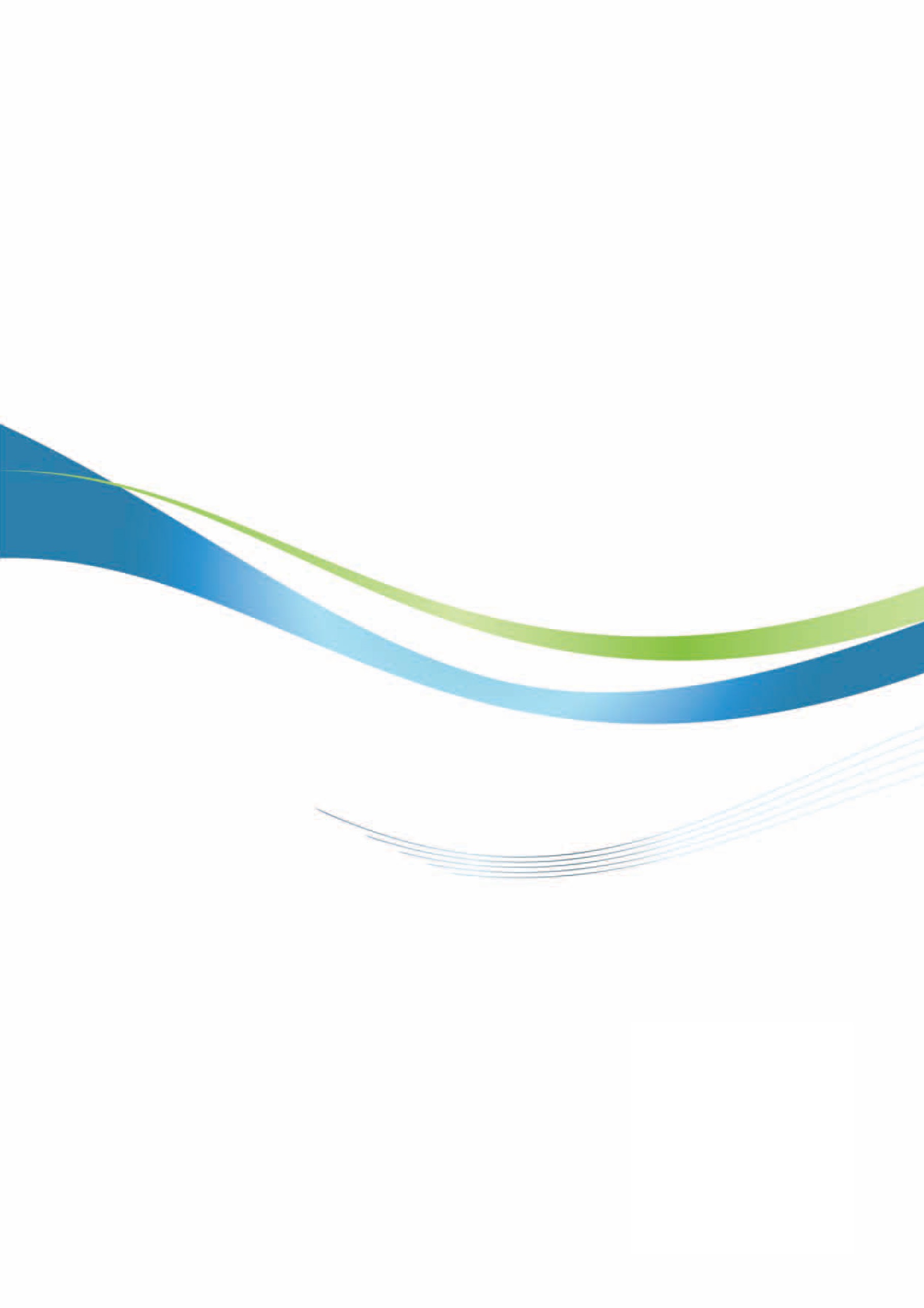 美國投資環境簡介（三）Investment Guide to U.S.A 3經濟部投資促進司  編印感謝駐亞特蘭大辦事處經濟組協助本書編撰自　然　人　文自　然　人　文地理環境位於北美洲，東濱大西洋，西濱太平洋，北與加拿大接壤，南接墨西哥。中部多平原，西部多山，整體而言地勢和緩。國土面積9,833,517平方公里氣候氣候大致溫和，僅夏威夷與佛羅里達州為熱帶氣候，阿拉斯加有極地氣候。種族白人、黑人、亞洲人、拉丁美洲裔、原住民為印地安人人口結構迄2022年5月初，美國總人口約為332,637,844人，為全球人口第3多的國家。美國都市化程度高，83%人口居住於城市及其近郊，遠高於全球平均值56%。加州及德州為美國人口最多的州，紐約市是人口最多的都市。教育普及程度識字率99%語言英語宗教基督教、天主教、印度教、伊斯蘭教、佛教、猶太教首都及重要城市首都為華盛頓特區，主要城市包括：紐約、洛杉磯、芝加哥等政治體制聯邦總統制投資主管機關美國商務部、財政部經　濟　概　況經　濟　概　況幣制美元國內生產毛額US$ 22.99兆元（2021年）經濟成長率5.7%（2021年）平均國民所得US$69,380（2021）（IMF）匯率1美元兌換29.75新臺幣（2022年5月15日）利率聯準會基準利率為0.75-1%（2022年5月）通貨膨脹率8.3%（2022年4月）產值最高前5大產業金融及房地產服務業、專業及商業服務業、政府部門、製造業、教育暨醫療服務及社會扶助業出口總金額US$ 1兆7,619億（2021年）主要出口產品石油產品及天然氣、工業機械、半導體、電子機械及設備、電腦零組件、民用航空器、汽車及零件、醫療儀器、醫藥製劑、手機、寶石、食品及飼料主要出口國家加拿大、墨西哥、中國大陸、日本、韓國、德國、英國、荷蘭、巴西、印度為美國前10大出口市場（2021年）進口總金額US$ 2兆8,526億（2021年）主要進口產品原油及石油產品、鋼鐵品、電子機械及設備、電腦零組件、醫療設備、半導體、工業設備、電信設備、汽車及零件、手機、玩具、家具類及家用品、食品及飼料主要進口國家中國大陸、墨西哥、加拿大、德國、日本、越南、韓國、臺灣、愛爾蘭、印度為美國前10大進口來源（2021年）自  然 人  文自  然 人  文地理環境位於美國東南區樞紐位置土地面積59,425平方英哩氣候夏季氣溫平均73℉至85℉，冬季為41℉-56℉，春季期間短且多暴雨。種族以白種人為主，其次為非洲裔人口結構1,085萬人，成長率1.31%（2020-2022），排名全美第8名（2022），其中白人占52%、黑人占31%、西語裔占10%、亞裔占4%。教育普及程度25歲以上州民中87.9%擁有高中文憑、32.2%擁有學士學位、11.1%擁有碩士或博士學位。語言英語宗教79%為基督教，3%其他宗教，其餘無特定宗教信仰首府及重要城市首府為亞特蘭大，其他重要城市包括Columbus、Savannah、Athens、Augusta。政治體制與其他州相同，採行政、立法、司法三權分立；州長為最高行政機關首長；立法部門則由參議院及眾議院組成；司法部門以最高法院為最高司法機關。投資主管機關1. Georgia Department of Economic Development經濟發展廳。2. Georgia Department of Agriculture農業廳：經營雜貨批發及食品加工公司，須向該廳申請用地許可。經  濟  概  況經  濟  概  況幣制美金國內生產毛額7,196億美元，排名全美第8名（2022）、6,876億美元（2021）、6,313億美元（2020）經濟成長率2.4%（2022）、3.6%（2021）、-2.5%（2020）平均國民所得55,756美元，排名全美第36名（2022）、55,289美元（2021）、51,704美元，（2020）產值最高前五種產業製造業、保健及生命科學產業、倉儲物流業、科技及創新產業、影視業 出口總金額472億6,000萬美元，成長11%（2022）、424億1,600萬美元（2021）、388億4,628萬美元（2020）主要出口產品交通運輸設備、機械、化學品、電腦及電子產品、紙類產品主要出口國家加拿大、墨西哥、中國大陸、德國、新加坡，臺灣為該州第21大出口市場（2022）進口總金額1,487億5,800萬美元，成長20%（2022）、1,236億2,500萬美元（2021）、988億7,559萬美元（2020）主要進口產品交通運輸設備、機械、電腦及電子產品、化學品、電動設備/電器主要進口國家中國大陸、墨西哥、南韓、德國、日本，臺灣為該州第12大進口來源國（2022）投資金額所得稅抵減額低度開發地區500萬美元10%中度開發地區1,000萬美元8%高度開發地區2,000萬美元6%州名20232022喬治亞州$7.25 （喬州自訂為5.15，但雇主必須以聯邦最低標為準）$7.25 阿拉巴馬州$7.25 （以聯邦最低標為準，州政府沒訂定最低薪資標準）$7.25 肯塔基州$7.25$7.25北卡州$7.25$7.25南卡州$7.25 （以聯邦最低標為準，州政府沒訂定最低薪資標準）$7.25 田納西州$7.25 （以聯邦最低標為準，州政府沒訂定最低薪資標準）$7.25 佛羅里達州$12.00（9/30/2023生效）$11州別州課銷售稅個人所得稅州課公司所得稅喬治亞7.40%5.75%5.75%阿拉巴馬9.25%5.00%6.50%肯塔基6.00%4.50%5.00%北卡6.99%4.75%2.50%南卡7.43%6.50%5.00%田納西9.55%0.00%6.50%佛羅里達7.02%0.00%5.50%自  然 人  文自  然 人  文地理環境位於美東南地區，北與為田納西州接壤，南與佛州西北為鄰，東邊為喬治亞州，西臨密西西比州。土地面積52,420平方英哩氣候氣候溫和，夏天平均溫度華氏80度，冬天平均溫度華氏46度，平均年降雨量56英吋。種族以白種人為主人口結構506萬人，成長率0.6%，排名全美第24名，其中白人占65%、黑人占27%、西語裔4%、亞裔1%。教育普及程度25歲以上州民中86.9%擁有高中文憑、26.2%擁有學士學位、10.04%擁有碩士或博士學位。語言英語宗教86%為基督徒，12%無特殊宗教信仰首府及重要城市Montgomery市，為汽車製造、醫療器材、鐵路器材維修、食品加工、塑膠等工業重鎮，其他工商業中心包括Birmingham、Mobile、Huntsville等。政治體制與其他州相同，採行政、立法、司法三權分立；州長為最高行政機關首長；立法部門則由參議院及眾議院組成；司法部門以最高法院為最高司法機關。投資主管機關1. Alabama Development Office   International Trade Division   Alabama Center for Commerce2. Alabama Foreign Trade Relations Commission3. Alabama World Trade Association經  濟  概  況經  濟  概  況幣制美金國內生產毛額2,590億美元，排名全美第27名（2022）、2,245億美元（2021）、2,298億美元（2020）經濟成長率1.4%（2022）、3.9%（2021）、-2.7%（2020）平均國民所得49,769美元，排名全美第48名（2022）、48,608美元（2021）、46,963美元（2020）產值最高前五種產業航太與國防產業、汽車產業、林木產業、金屬製造、化學與塑膠工業、資訊科技業、機械出口總金額255億9,100萬美元，成長22%（2022）、209億3,200萬美元（2021）、173億9,200萬美元（2020）主要出口產品交通工具、化學品、礦產、金屬製品、紙類產品主要出口國家德國、加拿大、中國大陸、墨西哥、日本，臺灣為該州第16大出口市場（2022）進口總金額370億9,000萬美元，成長18%（2022）、315億3,900萬美元（2021）、254億8,400萬美元（2020）主要進口產品交通工具、油氣、機械、金屬製品、電腦及電子產品主要進口國家墨西哥、南韓、中國大陸、德國、加拿大，臺灣為該州第12大進口來源國（2022）州名20232022喬治亞州$7.25 （喬州自訂為5.15，但雇主必須以聯邦最低標為準）$7.25 阿拉巴馬州$7.25 （以聯邦最低標為準，州政府沒訂定最低薪資標準）$7.25 肯塔基州$7.25$7.25北卡州$7.25$7.25南卡州$7.25 （以聯邦最低標為準，州政府沒訂定最低薪資標準）$7.25 田納西州$7.25 （以聯邦最低標為準，州政府沒訂定最低薪資標準）$7.25 佛羅里達州$12.00 （9/30/2023生效）$11州別州課銷售稅個人所得稅州課公司所得稅喬治亞7.40%5.75%5.75%阿拉巴馬9.25%5.00%6.50%肯塔基6.00%4.50%5.00%北卡6.99%4.75%2.50%南卡7.43%6.50%5.00%田納西9.55%0.00%6.50%佛羅里達7.02%0.00%5.50%自  然 人  文自  然 人  文地理環境位於美國中西部土地面積40,410平方哩（全美排名第37大州）氣候氣溫適中，多雨種族以白種人為主人口結構452萬人，成長率0.3%，排名全美第26名，其中白人占88%、黑人占8%、西語裔4%、亞裔占2%。教育普及程度25歲以上州民中87.2%擁有高中文憑、25.1%擁有學士學位、10.3%擁有碩士或博士學位。語言英語宗教76%為基督徒，2%其他宗教，22%無特殊宗教信仰首府及重要城市首府為法蘭克福市（Frankfort），工商業中心包括：法蘭克福市、Louisville、Lexington（為全美商業開銷排名第二低的大都會區）。政治體制與其他州相同，採行政、立法、司法三權分立；州長為最高行政機關首長；立法部門則由參議院及眾議院組成；司法部門以最高法院為最高司法機關。投資主管機關Kentucky Cabinet for Economic DevelopmentDepartment經  濟  概  況經  濟  概  況幣制美金國內生產毛額2,478億美元，排名全美第28名（2022）、2,392億美元（2021）、2,165億美元，排名全美第28名（2020）經濟成長率1.8%（2022）、2.9%（2021）、-3.7%（2020）平均國民所得51,978美元，排名全美第46名（2022）、50,699美元（2021）、47,551美元，（2020）產值最高前五種產業汽車製造業、健康和生命科學產業、物流業、先進製造業、食品加工業出口總金額315億851萬美元（2022），成長17%、268億3,799萬美元（2021）、245億2,970萬美元（2020）主要出口產品交通設備、化學品、電腦及電子產品、機械、雜項製品主要出口國家加拿大、墨西哥、英國、中國大陸、法國，臺灣為該州第18大出口市場（2022）進口總金額641億4,374萬美元（2022），成長3%、621億2,108萬美元（2021）、549億4,535萬美元（2020）主要進口產品化學品、電腦及電子產品、交通設備、機械、雜項製品主要進口國家中國大陸、日本、墨西哥、加拿大、愛爾蘭，臺灣為該州第12大進口來源國（2022）Number of UnitsNumber TaxingRange Of RatesCites440690.25% to 2.5%Urban Counties112.25%Counties119400.25% to 1.5%School Districts17660.5% to 0.75%Shares of StockTax Per ShareFirst 20,000$0.0120,001 thru 200,0000.005Over 200,0000.002Minimum tax10.00Class of PropertyStateCountyCitySchoolTotalReal Estate, Mobile homes$0.163$0.209$0.218$0.469$1.059Motor Vehicles0.4500.2270.2500.5401.467Historic Motor Vehicle0.250NoneNoneNone0.250Other Personal Property0.4500.2300.2480.4751.403Stocks, Bonds, Notes,0.250NoneNoneNone0.250Mortgages HeldAnnuities0.001NoneNoneNone0.001Tax RatesFirst $3,0002%Next $1,0003%Next $1,0004%Next $3,0005%Over $8,0006%州名20232022喬治亞州$7.25 （喬州自訂為5.15，但雇主必須以聯邦最低標為準）$7.25 阿拉巴馬州$7.25 （以聯邦最低標為準，州政府沒訂定最低薪資標準）$7.25 肯塔基州$7.25$7.25北卡州$7.25$7.25南卡州$7.25 （以聯邦最低標為準，州政府沒訂定最低薪資標準）$7.25 田納西州$7.25 （以聯邦最低標為準，州政府沒訂定最低薪資標準）$7.25 佛羅里達州$12.00 （9/30/2023生效）$11州別州課銷售稅個人所得稅州課公司所得稅喬治亞7.40%5.75%5.75%阿拉巴馬9.25%5.00%6.50%肯塔基6.00%4.50%5.00%北卡6.99%4.75%2.50%南卡7.43%6.50%5.00%田納西9.55%0.00%6.50%佛羅里達7.02%0.00%5.50%自  然 人  文自  然 人  文地理環境位於美東各州之中心，東邊為大西洋（海岸線達3,000哩），北與維吉尼亞州為界，西邊為田納西州，南與南卡羅來納州及喬治亞州接壤。土地面積52,669平方英哩（美國第28大州）氣候四季分明，冬暖夏涼，氣溫平均華氏22℉-92℉之間，年降雨量約45吋，降雪量平均約5-6吋。種族以白種人為主人口結構1,068萬人，成長率2.29%，排名全美第9名（2022），其中白人占63%、黑人占21%、西語裔占10%、亞裔占3%。教育普及程度25歲以上州民中88.6%擁有高中文憑、32.3%擁有學士學位、11.8%擁有碩士或博士學位。語言英語宗教77%為基督徒，3%其他宗教，20%無特殊宗教信仰首府及重要城市首府為Raleigh，其他工商業中心包括：Charlotte、Raleigh、Durham、Chapel Hill、Greensboro、Winston-Salem、High Point。政治體制與其他州相同，採行政、立法、司法三權分立；州長為最高行政機關首長；立法部門則由參議院及眾議院組成；司法部門以最高法院為最高司法機關。投資主管機關州務卿辦公室（North Carolina Secretary of State）北卡州經濟發展機構（Economic Development Partnership of North Carolina , EDPNC）經  濟  概  況經  濟  概  況幣制美金國內生產毛額6,947億美元，排名全美第11名（2022）、6,596億美元（2021）、6,006億美元（2020）經濟成長率3.0%（2022）、3.2%（2021）、-2.5%（2020）平均國民所得56,173美元，排名全美第38名（2022）、55,043美元（2021）、50,996美元（2020）產值最高前五種產業金融業、服務業、交通工具製造業、資訊業、加工金屬產品出口總金額400億8,000萬美元，成長20%（2022）、334億6,200萬美元（2021）、284億6,500萬美元（2020）主要出口產品化學品、機械、電腦和電子產品、紡織品、電動設備/電器主要出口國家加拿大、中國大陸、墨西哥、法國、荷蘭，臺灣為該州第24大出口市場（2022）進口總金額719億9,600萬美元，下跌3%（2022）、738億9,500萬美元（2021）、608億6,900萬美元（2020）主要進口產品化學品、機械、電腦和電子產品、成衣製品、電動設備/電器主要進口國家墨西哥、中國大陸、加拿大、德國、荷蘭，臺灣為該州第14大進口來源國（2022）地點最低創造就業數最低平均工資資本投資金額第1級縣125全縣平均工資的105%≥1萬美元第2級縣150全縣平均工資的110%≥1萬美元第3級縣200全縣平均工資的115%≥1萬美元地點最低創造就業數最低平均工資匹配激勵措施（地方政府：州）第1級縣20等同全縣平均工資1:3第2級縣20等同全縣平均工資1:2第3級縣40全縣平均工資的110%1:1州名20232022喬治亞州$7.25 （喬州自訂為5.15，但雇主必須以聯邦最低標為準）$7.25 阿拉巴馬州$7.25 （以聯邦最低標為準，州政府沒訂定最低薪資標準）$7.25 肯塔基州$7.25$7.25北卡州$7.25$7.25南卡州$7.25 （以聯邦最低標為準，州政府沒訂定最低薪資標準）$7.25 田納西州$7.25 （以聯邦最低標為準，州政府沒訂定最低薪資標準）$7.25 佛羅里達州$12.00 （9/30/2023生效）$11州別州課銷售稅個人所得稅州課公司所得稅喬治亞7.40%5.75%5.75%阿拉巴馬9.25%5.00%6.50%肯塔基6.00%4.50%5.00%北卡6.99%4.75%2.50%南卡7.43%6.50%5.00%田納西9.55%0.00%6.50%佛羅里達7.02%0.00%5.50%自  然 人  文自  然 人  文地理環境位於美國東海岸，南與喬治亞州接壤，北與北卡羅來納州為界，東邊為大西洋。土地面積32,020平方英哩氣候夏季氣溫平均華氏75度，冬季為華氏40度，冬季在12月至次年2月間降雪機會不大。種族以白種人為主人口結構526萬人，成長率2.8%，排名全美第23名（2022），其中白人占64%、黑人占26%、西語裔占6%、亞裔占2%。教育普及程度25歲以上州民中88.3%擁有高中文憑、29.6%擁有學士學位、11.2%擁有碩士或博士學位。語言英語宗教78%為基督徒，3%其他宗教，19%無宗教首府及重要城市首府為Columbia，其他工商業中心包括：Charleston、Florence、Greenville、Spartanburg、Myrtle Beach。政治體制與其他州相同，採行政、立法、司法三權分立；州長為最高行政機關首長；立法部門則由參議院及眾議院組成；司法部門以最高法院為最高司法機關。投資主管機關州務卿辦公室（Secretary of State）審核公司章程及外國公司在南卡州營業之申請南卡州商務廳（South Carolina Department of Commerce）經  濟  概  況經  濟  概  況幣制美金國內生產毛額2,853億美元，排名全美第24名（2022）、2,713億美元（2021）、2,478億美元（2020）經濟成長率2.4%（2022）、3.1%（2021）、-4.1%（2020）平均國民所得52,467美元，排名全美第43名（2022）、52,074美元（2021）、48,838美元，排名全美第44名（2020）產值最高前五種產業汽車製造業、航太產業、倉儲物流業、先進材料製造、生命科學出口總金額314億6,100萬美元，成長6%（2022）、296億5,600萬美元（2021）、302億9,100萬美元（2020）主要出口產品交通設備、化學品、塑/橡膠製品、機械、電腦及電子產品主要出口國家加拿大、德國、中國大陸、墨西哥、南韓，臺灣為該州第10大出口市場（2022）進口總金額555億6,700萬美元，成長11%（2022）、501億3,000萬美元（2021）、400億1,400萬美元（2020）主要進口產品交通設備、機械、化學品、電動設備/電器、電腦及電子產品主要進口國家中國大陸、德國、墨西哥、加拿大、越南，臺灣為該州第13進口來源國（2022）公司所在地經濟開發程度（註）新就業機會抵減稅額（美元）新就業機會最低標準已開發1,50010中度開發2,50010低度開發3,50010極低度開發4,50010州名20232022喬治亞州$7.25 （喬州自訂為5.15，但雇主必須以聯邦最低標為準）$7.25 阿拉巴馬州$7.25 （以聯邦最低標為準，州政府沒訂定最低薪資標準）$7.25 肯塔基州$7.25$7.25北卡州$7.25$7.25南卡州$7.25 （以聯邦最低標為準，州政府沒訂定最低薪資標準）$7.25 田納西州$7.25 （以聯邦最低標為準，州政府沒訂定最低薪資標準）$7.25 佛羅里達州$12.00 （9/30/2023生效）$11州別州課銷售稅個人所得稅州課公司所得稅喬治亞7.40%5.75%5.75%阿拉巴馬9.25%5.00%6.50%肯塔基6.00%4.50%5.00%北卡6.99%4.75%2.50%南卡7.43%6.50%5.00%田納西9.55%0.00%6.50%佛羅里達7.02%0.00%5.50%自  然 人  文自  然 人  文自  然 人  文地理環境東與北卡羅來納州為鄰，西隔密西西比河與阿肯色州及密蘇里州相望，南與密西西比州、阿拉巴馬州及喬治亞州接壤，北邊與維吉尼亞州及肯塔基州相鄰。東與北卡羅來納州為鄰，西隔密西西比河與阿肯色州及密蘇里州相望，南與密西西比州、阿拉巴馬州及喬治亞州接壤，北邊與維吉尼亞州及肯塔基州相鄰。土地面積42,144平方英哩42,144平方英哩氣候全年平均氣溫華氏58度，冬季及春天為洪水季節，夏季有雷陣雨。全年平均氣溫華氏58度，冬季及春天為洪水季節，夏季有雷陣雨。種族以白種人為主以白種人為主人口結構706萬人，成長率2.15%， 排名全美第15名，其中白人占74%、黑人占16 %、西語裔占6%、亞裔占2%。706萬人，成長率2.15%， 排名全美第15名，其中白人占74%、黑人占16 %、西語裔占6%、亞裔占2%。教育普及程度25歲以上州民中88%擁有高中文憑、28.7%擁有學士學位、10.7%擁有碩士或博士學位。25歲以上州民中88%擁有高中文憑、28.7%擁有學士學位、10.7%擁有碩士或博士學位。語言英語英語宗教81%為基督徒，3%其他宗教，14%無特殊宗教信仰81%為基督徒，3%其他宗教，14%無特殊宗教信仰首府及重要城市首府為Nashville，其他工商業中心包括：Memphis、Nashville、Knoxville、Chattanooga、Clarksville、Murfreesboro首府為Nashville，其他工商業中心包括：Memphis、Nashville、Knoxville、Chattanooga、Clarksville、Murfreesboro政治體制與其他州相同，採行政、立法、司法三權分立；州長為最高行政機關首長；立法部門則由參議院及眾議院組成；司法部門以最高法院為最高司法機關。與其他州相同，採行政、立法、司法三權分立；州長為最高行政機關首長；立法部門則由參議院及眾議院組成；司法部門以最高法院為最高司法機關。投資主管機關田納西州經濟發展廳（Tennessee Dept. of Economic and Community Development）田納西州經濟發展廳（Tennessee Dept. of Economic and Community Development）經  濟  概  況經  濟  概  況經  濟  概  況幣制幣制美金國內生產毛額國內生產毛額4,490億美元，排名全美第16名（2022）、4,210億美元（2021）、3,845億美元（2020）經濟成長率經濟成長率4.1%（2022）、1.8%（2021）、-4.9%（2020）平均州民所得平均州民所得53,188美元，排名全美第39名（2022）、51,854美元（2021）、50,801美元（2020）產值最高前五種產業產值最高前五種產業保健及生命科學、汽車製造業、先進製造業、倉儲及物流業出口總金額出口總金額382億7,600萬美元，成長10%（2022）、346億9,500萬美元（2021）、281億6,700萬美元（2020）主要出口產品主要出口產品電腦和電子產品、化學品、交通設備、雜項製品、機械主要出口國家主要出口國家加拿大、墨西哥、中國大陸、德國、日本，臺灣為該州第24大出口市場（2022）進口總金額進口總金額1,097億7,000萬美元，成長17%（2022）、938億2,300萬美元（2021）、832億5,200萬美元 （2020）主要進口產品主要進口產品化學品、電腦和電子產品、交通設備、機械、雜項製品主要進口國家主要進口國家中國大陸、墨西哥、愛爾蘭、日本、加拿大，臺灣為該州第8大進口來源國（2022）Domestic For-Profit or Non-Profit Corporation$100.00Domestic Limited Partnership50.00Domestic Limited Liability Company50.00（per member）*Foreign For-Profit or Non-Profit Corp.600.00Foreign Limited Partnership300.00Foreign Limited Liability Company50.00（per member）*Domestic and Foreign LimitedLiability50.00（per member）**Partnership* $50 per member on the date of filing, with a minimum fee of $300 and a maximum of $3,000.**$50 per member on the date of filing, with a minimum fee of $250 and a maximum of $2,500.州名20232022喬治亞州$7.25 （喬州自訂為5.15，但雇主必須以聯邦最低標為準）$7.25 阿拉巴馬州$7.25 （以聯邦最低標為準，州政府沒訂定最低薪資標準）$7.25 肯塔基州$7.25$7.25北卡州$7.25$7.25南卡州$7.25 （以聯邦最低標為準，州政府沒訂定最低薪資標準）$7.25 田納西州$7.25 （以聯邦最低標為準，州政府沒訂定最低薪資標準）$7.25 佛羅里達州$12.00 （9/30/2023生效）$11州別州課銷售稅個人所得稅州課公司所得稅喬治亞7.40%5.75%5.75%阿拉巴馬9.25%5.00%6.50%肯塔基6.00%4.50%5.00%北卡6.99%4.75%2.50%南卡7.43%6.50%5.00%田納西9.55%0.00%6.50%佛羅里達7.02%0.00%5.50%自  然 人  文自  然 人  文地理環境北與喬治亞州、阿拉巴馬州接壤，係一半島，東邊為大西洋，西邊為墨西哥灣土地面積65,758平方英哩氣候亞熱帶型氣候，冬天溫度攝氏12-19度，夏季平均溫度攝氏28度種族以白種人為主人口結構2,204萬人，成長率2.3%，排名全美第3名，其中白人占53%、黑人占15%、西語裔27%、亞裔占3%教育普及程度25歲以上州民中88.4%擁有高中文憑、30.7%擁有學士學位、11.4%擁有碩士或博士學位語言英語宗教70%為基督徒，6%其他宗教，24%無特殊宗教信仰首府及重要城市首府為Tallahassee，其他工商業中心包括：邁阿密（以貿易、觀光、金融業為主）、奧蘭多（觀光業為主）、Tampa、Ft. Lauderdale、Jacksonville等。政治體制與其他州相同，採行政、立法、司法三權分立；州長為最高行政機關首長；立法部門則由參議院及眾議院組成；司法部門以最高法院為最高司法機關。投資主管機關Florida Department of State, Division of CorporationsEnterprise Florida（佛羅里達經濟發展機構）經  濟  概  況經  濟  概  況幣制美金州內生產毛額12,995億美元，排名全美第4名（2022）、12,269億美元（2021）、11,213億美元（2020）經濟成長率3.0%（2022）、2.7%（2021）、-2.9%（2020）平均州民所得62,270美元，排名全美第20名（2022）、60,761美元（2021）、56,096美元（2020）產值最高前五種產業觀光業、保健與生命科學業、金融和專業服務業、航太產業、資訊科技業出口總金額675億2,400萬美元，成長21%（2022）、557億4,900萬美元（2021）、457億2,684萬美元（2020）主要出口產品電腦和電子產品、交通設備、化學品、機械、加工食品主要出口國家巴西、加拿大、墨西哥、英國、哥倫比亞，臺灣為該州第40大出口市場（2022）進口總金額1,120億1,500萬美元，成長20%（2022）、934億8,300萬美元（2021）、768億263萬美元（2020）主要進口產品交通設備、電腦和電子產品、化學品、農產品、機械主要進口國家中國大陸、墨西哥、加拿大、愛爾蘭、日本，臺灣為該州第18大進口來源國（2022）州名20232022喬治亞州$7.25 （喬州自訂為5.15，但雇主必須以聯邦最低標為準）$7.25 阿拉巴馬州$7.25 （以聯邦最低標為準，州政府沒訂定最低薪資標準）$7.25 肯塔基州$7.25$7.25北卡州$7.25$7.25南卡州$7.25 （以聯邦最低標為準，州政府沒訂定最低薪資標準）$7.25 田納西州$7.25 （以聯邦最低標為準，州政府沒訂定最低薪資標準）$7.25 佛羅里達州$12.00 （9/30/2023生效）$11州別州課銷售稅個人所得稅州課公司所得稅喬治亞7.40%5.75%5.75%阿拉巴馬9.25%5.00%6.50%肯塔基6.00%4.50%5.00%北卡6.99%4.75%2.50%南卡7.43%6.50%5.00%田納西9.55%0.00%6.50%佛羅里達7.02%0.00%5.50%臺美互免海空運所得稅換函（1972.2.26簽署）臺美農業科學合作計畫綱領修正案（1986.1.28簽署）臺美能源暨水資源技術合作協議（1991.2.13簽署）臺美勞工業務合作計畫綱領（1991.12.6簽署）臺美貿易暨投資諮商原則與程序架構協定（1994.9.19簽署）臺美貨品暫准通關證協定（1996.6.25簽署）臺澎金馬關稅個別領域與美國有關世界貿易組織入會雙邊談判瞭解書（1998.2.20簽署）臺美關務互助協定（2001.1.17簽署）臺美漁業及養殖合作瞭解備忘錄（2002.7.30簽署）臺美淨煤及先進發電系統技術合作協定（2004.1.20簽署）臺美消費者產品安全合作備忘錄（2004.7.27簽署）臺美貨櫃安全計畫原則性聲明（2004.8.18簽署）臺美大港倡議合作備忘錄（2006.5.25簽署）臺美貨櫃安全計畫擴及我各港口之原則性聲明（2006.9簽署）臺灣金融監督管理委員會與紐約州銀行局相互合作瞭解備忘錄（2006.11.30簽署）臺美稻米關稅配額制度雙邊協議（2007.3.1簽署）臺美建立雙邊農業諮詢委員會瞭解備忘錄及工作規範（2007.7.10簽署）臺灣金融監督管理委員會與紐約州保險局相互合作瞭解備忘錄（2007.9.7簽署）臺美教育合作瞭解備忘錄（2008.12.5簽署）臺美航空情報交換協議（2009.1.27簽署）臺美優質企業相互承認協議（2012.11.26簽署）臺美漁業及養殖合作備忘錄及漁業合作工作計畫（2013.6.18簽署）臺美就大氣監測、清潔能源暨環境科學技術合作協定（2013.7.16簽署）臺美核能和平利用合作協定（2013.12.20簽署）臺美就和能管制與安全進行技術資訊交流及合作協議（2016.1.6簽署）臺美基礎建設融資及市場建立合作架構（2020.9.17簽署）臺美經濟繁榮夥伴對話備忘錄（2020.11.20簽署）臺美科學及技術合作協定（2020.12.15簽署）臺美就核能安全進行技術資訊交流及合作協議（2021.5.10簽署）（以上擇錄經貿相關協定）（資訊來源：AIT: http://www.ait.org.tw/zh/ait-tecro-homeland-security-agreements.html; 外交部: http://no06.mofa.gov.tw/mofatreatys/Index.aspx）年度件數金額（千美元）196911001971110019721440197325611974210019750800197631,195197731,650197813,270197916201980835,130198151,645198222,500198322,85819841330,53019851535,69019861645,96719872170,058198842123,335198955508,7321990114428,6901991127297,795199284193,026199386529,063199470143,884199597248,2131996174271,3291997335547,4161998401598,5911999345445,0812000801861,63820017421,092,7482002449577,7812003229466,6412004267557,0362005155314,6352006127484,6172007941,346,020200867399,5762009491,113,917201039490,730201144 730,069 201254144,137201367416,023201483282,293201553362,479201667319,768201776836,6412018832,038,975201980 561,029 202066 4,194,367 202170 476,853 20221001,088,764總計5,88923,725,108年　　度業　　別累計至2022累計至2022202220222021202120202020年　　度業　　別件數金額件數金額件數金額件數金額合計5,88923,725,1081001,088,76470 476,853 66 4,194,367 農林漁牧業43,092000 0 0 0 礦業及土石採取業17171,410000 0 0 0 製造業3,29213,497,81832303,64715 159,203 33 3,683,245 　食品製造業2154,467000 0 0 0 　飲料製造業1400000 200 0 0 　菸草製造業00000 0 0 0 　紡織業42487,788000 0 0 10,000 　成衣及服飾品製造業311,150000 0 0 0 　皮革、毛皮及其製品製造業2188000 0 0 0 　木竹製品製造業192403,973000 0 0 600 　紙漿、紙及紙製品製造業1333,285001 200 1 250 　印刷及資料儲存媒體複製業510,950001 2,000 0 0 　石油及煤製品製造業1183,313000 0 1 14,931 　化學材料製造業148727,877111,0001 24,205 1 950 　化學製品製造業19171,08004001 917 0 400 　藥品製造業328696,836354,9371 35,321 2 19,073 　橡膠製品製造業578,434000 0 1 1,000 　塑膠製品製造業49845,443176,0000 0 3 14,826 　非金屬礦物製品製造業88208,760000 0 2 500 　基本金屬製造業101,010,51625,0000 0 0 0 　金屬製品製造業28917,923039,8230 2,665 1 67,000 　電子零組件製造業1,1625,337,0061128,6044 53,500 7 3,505,177 　電腦、電子產品及光學製品製造業9211,424,139615,7582 4,603 8 37,934 　電力設備製造業101209,29813,5480 0 1 100 　機械設備製造業59348,327142,0001 19,200 2 4,930 　汽車及其零件製造業1432,41012,0000 3,030 1 1,673 　其他運輸工具製造業18200,325112,0920 0 0 0 　家具製造業2128,690000 0 0 0 　其他製造業4669,406312,4553 13,363 2 3,900 　產業用機械設備維修及安裝業45,8351300 0 0 0 電力及燃氣供應業11,85011,8500 0 0 0 用水供應及污染整治業833,043000 0 0 0 營造業1781,37711,9760 0 0 0 批發及零售業6822,753,18417520,21020 69,125 15 251,377 運輸及倉儲業28145,605316,2000 0 0 0 住宿及餐飲業1137,20212,0000 0 0 0 資訊及通訊傳播業1,1771,803,8681722,9288 47,053 3 28,124 金融及保險業2994,250,13012165,34711 167,551 7 202,404 不動產業48214,269422,8460 0 4 23,869 專業、科學及技術服務業188302,0791029,64213 28,880 2 4,050 支援服務業3431,429001 2,000 0 0 公共行政及國防；強制性社會安全00000 0 0 0 教育服務業431,20011000 0 0 0 醫療保健及社會工作服務業39114,6530201 1,040 2 228 藝術、娛樂及休閒服務業23,792000 0 0 1,070 其他服務業38249,10812,0001 2,000 0 0 